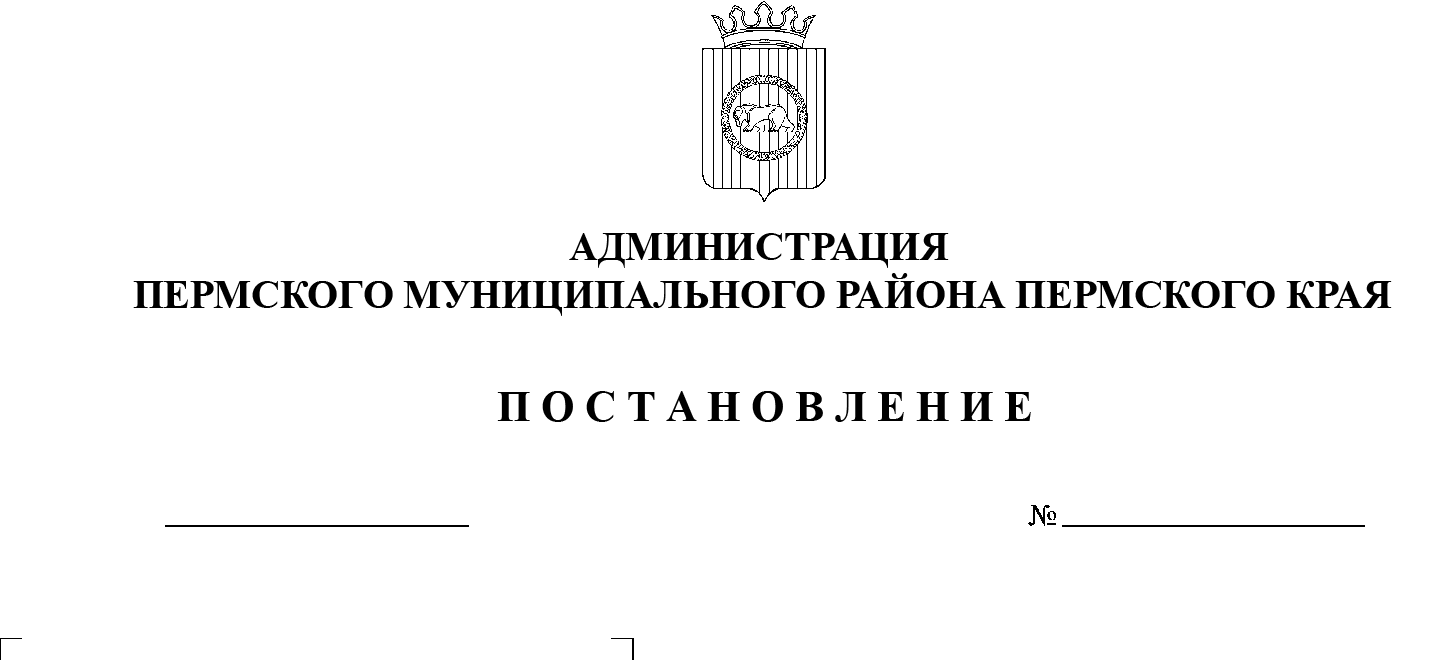 В соответствии с частью 13 статьи 46 Градостроительного кодекса Российской Федерации, пунктом 26 части 1 статьи 16, со статьей 28 Федерального закона от 06 октября 2003 г. № 131-ФЗ «Об общих принципах организации местного самоуправления в Российской Федерации», с частью 4 статьи 4 Закона Пермского края от 29 апреля 2022 г. № 75-ПК «Об образовании нового муниципального образования Пермский муниципальный округ Пермского края», пунктом 6 части 2 статьи 47 Устава муниципального образования «Пермский муниципальный район», распоряжением управления архитектуры и градостроительства администрации Пермского муниципального района от 20 сентября 2021 г. № СЭД-2021-299-12-12-01Р-119 «О разработке проекта планировки и проекта межевания территории кадастрового квартала 59:32:1940001 д. Мостовая Сылвенского сельского поселения Пермского муниципального района Пермского края», протоколом общественных обсуждений по проекту планировки и проекту межевания территории кадастрового квартала 59:32:1940001 д. Мостовая Сылвенского сельского поселения Пермского муниципального района Пермского края от 17 ноября 2022 г., заключением о результатах общественных обсуждений по проекту планировки и проекту межевания территории кадастрового квартала 59:32:1940001 д. Мостовая Сылвенского сельского поселения Пермского муниципального района Пермского краяадминистрация Пермского муниципального района ПОСТАНОВЛЯЕТ:1.  Утвердить проект планировки территории кадастрового квартала 59:32:1940001 д. Мостовая Сылвенского сельского поселения Пермского муниципального района Пермского края, с шифром ПП 64/ПМ 76-2021, согласно приложению 1 к настоящему постановлению.2.  Утвердить проект межевания территории кадастрового квартала 59:32:1940001 д. Мостовая Сылвенского сельского поселения Пермского муниципального района Пермского края, с   шифром ПП 64/ПМ 76-2021, согласно приложению 2 к настоящему постановлению.3.  Управлению архитектуры и градостроительства администрации Пермского муниципального района в течение 7 дней со дня принятия настоящего постановления направить проект планировки и проект межевания территории главе Пермского муниципального округа.4.  Настоящее постановление опубликовать в бюллетене муниципального образования «Пермский муниципальный округ» и разместить на официальном сайте Пермского муниципального округа в информационно-телекоммуникационной сети Интернет (www.permraion.ru).  5.  Настоящее постановление вступает в силу со дня его официального опубликования.6.  Проект планировки и проект межевания территории разместить на официальном сайте Пермского муниципального округа в информационно-телекоммуникационной сети Интернет (www.permraion.ru).  7.  Контроль за исполнением настоящего постановления возложить на начальника управления архитектуры и градостроительства администрации Пермского муниципального района, главного архитектора. И.п. главы муниципального района – главы администрации муниципального района                                                                   И.А. ВарушкинПриложение 1к постановлению администрации Пермского муниципального районаот 14.12.2022 № СЭД-2022-299-01-01-05.С-732ПРОЕКТ планировки территории кадастрового квартала 59:32:1940001 д. Мостовая Сылвенского сельского поселенияПермского муниципального района Пермского краяШифр ПП 64/ПМ 76-2021Состав проектаРаздел I. Текстовая часть.1. Общие положения.Проект планировки территории представляет собой вид документации по планировке территории, подготовка которого осуществляется для выделения элементов планировочной структуры, установления границ территорий общего пользования.Состав и содержание проекта планировки территории устанавливаются Градостроительным кодексом РФ, законами и иными нормативными правовыми актами.Настоящее положение о характеристиках планируемого развития территории, о характеристиках объектов капитального строительства (далее – Положение), представляет собой текстовую часть проекта планировки территории, состоящую из двух разделов.В первом разделе Положения закрепляется характеристики планируемого развития территории, сведения о плотности и параметрах застройки территории.Во втором разделе Положения приводится информация о планируемых мероприятиях по обеспечению сохранения применительно к территориальным зонам, в которых планируется размещение объектов федерального значения, объектов регионального значения, объектов местного значения, фактических показателей обеспеченности территории объектами коммунальной, транспортной, социальной инфраструктур и фактических показателей территориальной доступности таких объектов для населения.2. Характеристика планируемого развития территории, сведения о плотности и параметрах застройки территории.Территория объекта градостроительного планирования расположена в границах кадастрового квартала 59:32:1940001, в д. Мостовая, Пермский муниципальный округ, Пермский край. Площадь территории в границах проектирования составляет – 83,40 га.Площадь территории в границах, устанавливаемых проектом планировки территории двадцати восьми планировочных элементов – 65,75 га.Площадь территории в границах территории общего пользования – 17,65 га.Генеральным планом не планируется в границах проектирования развития жилой, общественно-деловой застройки, инженерной и транспортной инфраструктуры.Предельные размеры земельных участков и предельные параметры разрешенного строительства существующих объектов капитального строительства соответствуют нормативным регламентам Правил землепользования и застройки.Таким образом, перспективное развитие территории планируется с сохранением существующей застройки и коммунальных объектов, ее обслуживающих.Новое строительство:Отсутствует.Реконструкция:Не предусматривается.Ликвидируемые объекты капитального строительства:Отсутствуют.Плотность и параметры существующей застройки территории составляют:- коэффициент застройки– 0,05;- коэффициент плотности застройки– 0,06;- плотность застройки – 0,487 тыс. м2/га;- плотность жилой застройки 6%;- численность населения 902 человек (по расчету);- плотность населения – 15 чел./га.	Проектные решения проекта планировки территории не предусматривают размещение объектов федерального значения, объектов регионального значения, объектов местного значения, в связи с чем, зоны планируемого размещения указанных объектов отсутствуют.3. Информация о планируемых мероприятиях по обеспечению сохранения применительно к территориальным зонам, в которых планируется размещение объектов федерального значения, объектов регионального значения, объектов местного значения, фактических показателей обеспеченности территории объектами коммунальной, транспортной, социальной инфраструктур и фактических показателей территориальной доступности таких объектов для населения.В границах территории проектирования не предусматривается размещение объектов федерального значения, объектов регионального значения, объектов местного значения муниципального района. Следовательно, сведения о плотности и параметрах застройки территории, необходимые для размещения указанных объектов, а также в целях согласования проекта планировки территории в соответствии с ч. 12.7 ст. 45 Градостроительного кодекса Российской Федерации информация о планируемых мероприятиях по обеспечению сохранения применительно к территориальным зонам, в которых планируется размещение указанных объектов, фактических показателей обеспеченности территории объектами коммунальной, транспортной, социальной инфраструктур и фактических показателей территориальной доступности таких объектов для населения, не подлежат отображению в настоящем разделе.4. Положения об очередности планируемого развития территории.Раздел II. Графическая часть.Чертеж планировки территории.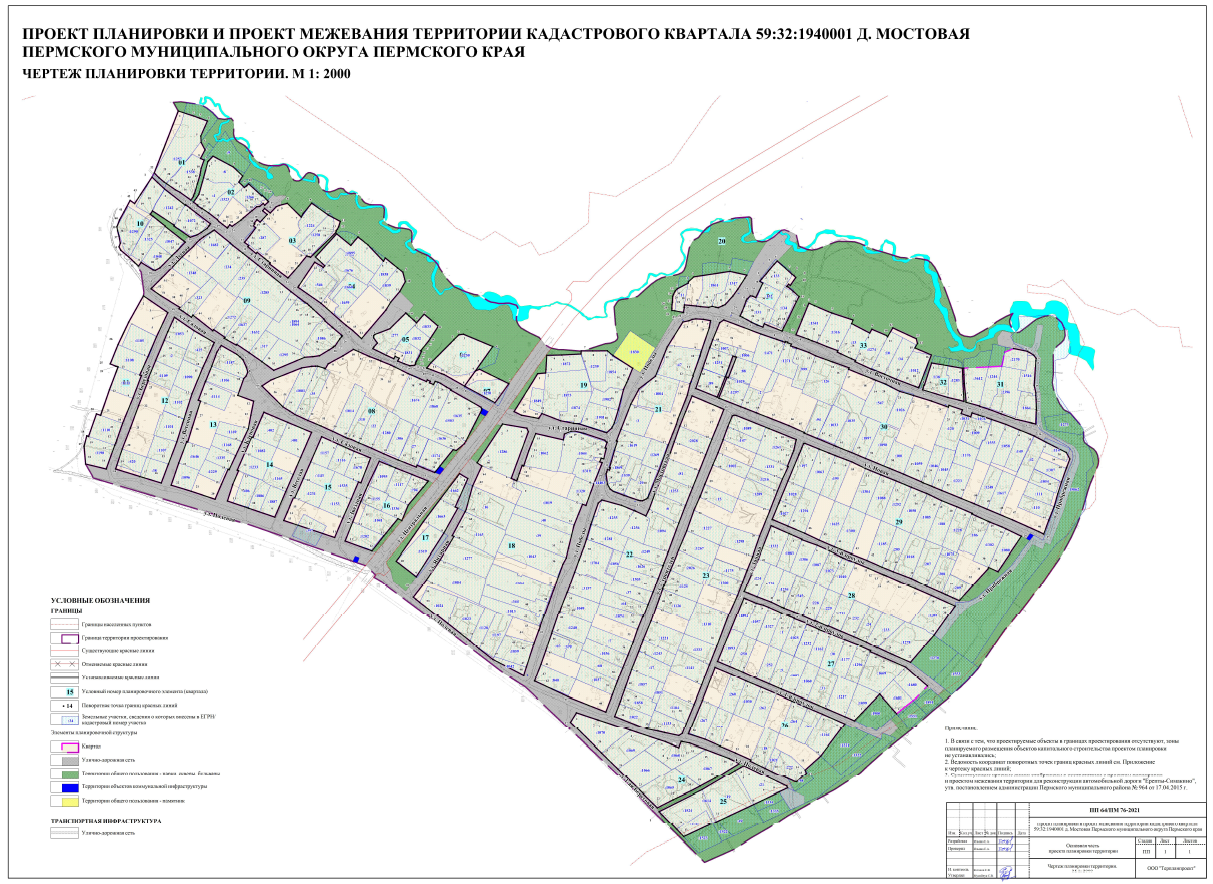 Приложениек чертежу планировки территорииВедомость координат поворотных точек устанавливаемых красных линийКрасная линия с условным номером 01Красная линия с условным номером 02Красная линия с условным номером 03Красная линия с условным номером 04Красная линия с условным номером 05Красная линия с условным номером 06Красная линия с условным номером 07Красная линия с условным номером 08Красная линия с условным номером 09Красная линия с условным номером 10Красная линия с условным номером 11Красная линия с условным номером 12Красная линия с условным номером 13Красная линия с условным номером 14Красная линия с условным номером 15Красная линия с условным номером 16Красная линия с условным номером 17Красная линия с условным номером 18Красная линия с условным номером 19Красная линия с условным номером 20Красная линия с условным номером 21Красная линия с условным номером 22Красная линия с условным номером 23Красная линия с условным номером 24Красная линия с условным номером 25Красная линия с условным номером 26Красная линия с условным номером 27Красная линия с условным номером 28Красная линия с условным номером 29Красная линия с условным номером 30Красная линия с условным номером 31Красная линия с условным номером 32Красная линия с условным номером 33Красная линия с условным номером 34Приложение 2к постановлению администрации Пермского муниципального районаот  14.12.2022 № СЭД-2022-299-01-01-05.С-732ПРОЕКТ межевания территории кадастрового квартала 59:32:1940001 д. Мостовая Сылвенского сельского поселенияПермского муниципального района Пермского краяШифр ПП 64/ПМ 76-2021Состав проектаРаздел I. Текстовая часть.1. Перечень и сведения о площади образуемых земельных участков (способы их образования), видах их разращённого использования.В настоящем разделе текстовой части проекта межевания территории отображена информация об образуемых и изменяемых земельных участках, в том числе, о площади и способе образования, а также о видах их разрешенного использования. Указанная информация представлена в таблице 1 настоящего раздела. Виды разрешенного использования образуемых земельных участков определены в соответствии с Правилами землепользования и застройки муниципального образования «Сылвенское сельское поселение» (в редакции решений Земского Собрания Пермского муниципального района от 29 марта 2018 г. № 299, от 28 марта 2019 г. № 379, от 24 декабря 2020 г. № 98, в редакции постановлений администрации Пермского муниципального района от 30 июля 2021 г. № СЭД-299-01-01-05.С-387, от 08 октября 2021 г. № СЭД-2021-299-01-01-05.С-533, от 19 мая 2022 г. № СЭД-2022-299-01-01-05.С-278, от 07 декабря 2022 г. № СЭД-2022-299-01-01-05.С-719), вид разрешенного использования земельных участков, подлежащих уточнению границ, соответствует виду разрешенного использования исходного земельного участка.Для реализации проектных решений в отношении границ земельных участков, необходимо внесение в решение Земского Собрания Пермского муниципального района от 29 июня 2017 г. № 237 «Об утверждении правил землепользования и застройки муниципального образования «Сылвенское сельское поселение» (в редакции решений Земского Собрания Пермского муниципального района от 29 марта 2018 г. № 299, от 28 марта 2019 г. № 379, от 24 декабря 2020 г. № 98, в редакции постановлений администрации Пермского муниципального района от 30 июля 2021 г. № СЭД-299-01-01-05.С-387, от 08 октября 2021 г. № СЭД-2021-299-01-01-05.С-533, от 19 мая 2022 г. № СЭД-2022-299-01-01-05.С-278, от 07 декабря 2022 г. № СЭД-2022-299-01-01-05.С-719) согласно Приложению 2 настоящего проекта .Таблица 1Перечень образуемых и изменяемых земельных участков.Таблица 2Перечень изымаемых земельных участков2. Перечень и сведения о площади образуемых земельных участков, которые будут отнесены к территории общего пользования или имуществу общего пользования.Проектом межевания территории предусматривается образование земельных участков, которые после образования будет отнесены к территориям общего пользования или имуществу общего пользования.Таблица 33. Перечень и сведения о площади образуемых частей земельных участков.Проектом межевания территории не предусматривается образование частей земельных участков. 4. Целевое назначение лесов, вид (виды) разращённого использования лесного участка, количественные и качественные характеристики лесного участка, сведения о нахождении лесного участка в границах особо защитных участков лесов (в случае, если подготовка проекта межевания территории осуществляется в целях определения местоположения границ образуемых и (или) изменяемых лесных участков.Раздел «целевое назначение лесов, вид (виды) разрешенного использования лесного участка, количественные и качественные характеристики лесного участка, сведения о нахождении лесного участка в границах особо защитных участков лесов» не разрабатывался, так как разработка проекта межевания территории ведется на землях населенных пунктов.  Определение местоположения границ образуемых и (или) изменяемых лесных участков не требуется.5. Сведения о границах территории, в отношении которой утвержден проект межевания.Приложение 1к проекту межевания территории кадастрового квартала 59:32:1940001 д. Мостовая Сылвенского сельского поселения Пермского муниципального района Пермского краяВедомость координат поворотных точек образуемых земельных участков.1 этап.Образуемый земельный участок с условным номером :ЗУ01Образуемый земельный участок с условным номером :ЗУ08Образуемый земельный участок с условным номером :ЗУ09Образуемый земельный участок с условным номером :ЗУ11Образуемый земельный участок с условным номером :ЗУ12Образуемый земельный участок с условным номером :ЗУ14Образуемый земельный участок с условным номером :ЗУ15Образуемый земельный участок с условным номером :ЗУ16Образуемый земельный участок с условным номером :ЗУ17Образуемый земельный участок с условным номером :ЗУ18Образуемый земельный участок с условным номером :ЗУ19Образуемый земельный участок с условным номером :ЗУ20Образуемый земельный участок с условным номером :ЗУ21Образуемый земельный участок с условным номером :ЗУ23Образуемый земельный участок с условным номером :ЗУ24Образуемый земельный участок с условным номером :ЗУ25Образуемый земельный участок с условным номером :ЗУ27Образуемый земельный участок с условным номером :ЗУ28Образуемый земельный участок с условным номером :ЗУ29Образуемый земельный участок с условным номером :ЗУ30Образуемый земельный участок с условным номером :ЗУ31Образуемый земельный участок с условным номером :ЗУ32Образуемый земельный участок с условным номером :ЗУ36Образуемый земельный участок с условным номером :ЗУ37Образуемый земельный участок с условным номером :ЗУ38Образуемый земельный участок с условным номером :ЗУ39Образуемый земельный участок с условным номером :ЗУ41Образуемый земельный участок с условным номером :ЗУ42Образуемый земельный участок с условным номером :ЗУ43Образуемый земельный участок с условным номером :ЗУ44Образуемый земельный участок с условным номером :ЗУ45Образуемый земельный участок с условным номером :ЗУ46Образуемый земельный участок с условным номером :ЗУ49Образуемый земельный участок с условным номером :ЗУ50Образуемый земельный участок с условным номером :ЗУ51Образуемый земельный участок с условным номером :ЗУ52Образуемый земельный участок с условным номером :ЗУ53Образуемый земельный участок с условным номером :ЗУ54Образуемый земельный участок с условным номером :ЗУ55Образуемый земельный участок с условным номером :ЗУ56Образуемый земельный участок с условным номером :ЗУ57Образуемый земельный участок с условным номером :ЗУ58Образуемый земельный участок с условным номером :ЗУ59Образуемый земельный участок с условным номером :ЗУ60Образуемый земельный участок с условным номером :ЗУ61Образуемый земельный участок с условным номером :ЗУ62Образуемый земельный участок с условным номером :ЗУ63Образуемый земельный участок с условным номером :ЗУ64Образуемый земельный участок с условным номером :ЗУ65Образуемый земельный участок с условным номером :ЗУ67Образуемый земельный участок с условным номером :ЗУ68Образуемый земельный участок с условным номером :ЗУ69Образуемый земельный участок с условным номером :ЗУ70Образуемый земельный участок с условным номером :ЗУ71Образуемый земельный участок с условным номером :ЗУ72Образуемый земельный участок с условным номером :ЗУ73Образуемый земельный участок с условным номером :ЗУ74Образуемый земельный участок с условным номером :ЗУ75Образуемый земельный участок с условным номером :ЗУ76Образуемый земельный участок с условным номером :ЗУ77Образуемый земельный участок с условным номером :ЗУ78Образуемый земельный участок с условным номером :ЗУ80Образуемый земельный участок с условным номером :ЗУ81Образуемый земельный участок с условным номером :ЗУ82Образуемый земельный участок с условным номером :ЗУ84Образуемый земельный участок с условным номером :ЗУ85Образуемый земельный участок с условным номером :ЗУ87Образуемый земельный участок с условным номером :ЗУ88Образуемый земельный участок с условным номером :ЗУ89Образуемый земельный участок с условным номером :ЗУ90Образуемый земельный участок с условным номером :ЗУ91Образуемый земельный участок с условным номером :ЗУ92Образуемый земельный участок с условным номером :ЗУ93Образуемый земельный участок с условным номером :ЗУ94Образуемый земельный участок с условным номером :ЗУ95Образуемый земельный участок с условным номером :ЗУ96Образуемый земельный участок с условным номером :ЗУ97Образуемый земельный участок с условным номером :ЗУ98Образуемый земельный участок с условным номером :ЗУ99Образуемый земельный участок с условным номером :ЗУ100Образуемый земельный участок с условным номером :ЗУ101Образуемый земельный участок с условным номером :ЗУ102Образуемый земельный участок с условным номером :ЗУ103Образуемый земельный участок с условным номером :ЗУ104Образуемый земельный участок с условным номером :ЗУ105Образуемый земельный участок с условным номером :ЗУ106Образуемый земельный участок с условным номером :ЗУ107Образуемый земельный участок с условным номером :ЗУ108Образуемый земельный участок с условным номером :ЗУ109Образуемый земельный участок с условным номером :ЗУ110Образуемый земельный участок с условным номером :ЗУ111Образуемый земельный участок с условным номером :ЗУ112Образуемый земельный участок с условным номером :ЗУ113Образуемый земельный участок с условным номером :ЗУ114Образуемый земельный участок с условным номером :ЗУ115Образуемый земельный участок с условным номером :ЗУ116Образуемый земельный участок с условным номером :ЗУ117Образуемый земельный участок с условным номером :ЗУ118Образуемый земельный участок с условным номером :ЗУ119Образуемый земельный участок с условным номером :ЗУ122Образуемый земельный участок с условным номером :ЗУ123Образуемый земельный участок с условным номером :ЗУ124Образуемый земельный участок с условным номером :ЗУ125Образуемый земельный участок с условным номером :ЗУ126Образуемый земельный участок с условным номером :ЗУ128Образуемый земельный участок с условным номером :ЗУ129Образуемый земельный участок с условным номером :ЗУ130Образуемый земельный участок с условным номером :ЗУ131Образуемый земельный участок с условным номером :ЗУ132Образуемый земельный участок с условным номером :ЗУ133Образуемый земельный участок с условным номером :ЗУ134Образуемый земельный участок с условным номером :ЗУ135Образуемый земельный участок с условным номером :ЗУ136Образуемый земельный участок с условным номером :ЗУ137Образуемый земельный участок с условным номером :ЗУ138Образуемый земельный участок с условным номером :ЗУ139Образуемый земельный участок с условным номером :ЗУ140Образуемый земельный участок с условным номером :ЗУ141Образуемый земельный участок с условным номером :ЗУ142Образуемый земельный участок с условным номером :ЗУ143Образуемый земельный участок с условным номером :ЗУ144Образуемый земельный участок с условным номером :ЗУ145Образуемый земельный участок с условным номером :ЗУ146Образуемый земельный участок с условным номером :ЗУ147Образуемый земельный участок с условным номером :ЗУ148Образуемый земельный участок с условным номером :ЗУ149Образуемый земельный участок с условным номером :ЗУ150Образуемый земельный участок с условным номером :ЗУ151Образуемый земельный участок с условным номером :ЗУ152Образуемый земельный участок с условным номером :ЗУ153Образуемый земельный участок с условным номером :ЗУ154Образуемый земельный участок с условным номером :ЗУ155Изменяемый земельный участок с условным номером 59:32:1940001:1004:ЗУ156Изменяемый земельный участок с условным номером 59:32:1940001:1102:ЗУ157Изменяемый земельный участок с условным номером 59:32:1940001:1010:ЗУ158Изменяемый земельный участок с условным номером 59:32:1940001:1088:ЗУ159Изменяемый земельный участок с условным номером 59:32:1940001:1057:ЗУ160Изменяемый земельный участок с условным номером 59:32:1940001:261:ЗУ161Изменяемый земельный участок с условным номером 59:32:1940001:17:ЗУ162Изменяемый земельный участок с условным номером 59:32:1940001:1248:ЗУ163Изменяемый земельный участок с условным номером 59:32:1940001:1257:ЗУ164Изменяемый земельный участок с условным номером 59:32:1940001:397:ЗУ165Образуемый земельный участок с условным номером :ЗУ166Образуемый земельный участок с условным номером :ЗУ167Образуемый земельный участок с условным номером :ЗУ168Образуемый земельный участок с условным номером :ЗУ169Изменяемый земельный участок с условным номером 59:32:0000000:150622 этапОбразуемый земельный участок с условным номером :ЗУ41Образуемый земельный участок с условным номером :ЗУ169Приложение 2к проекту межевания территории кадастрового квартала 59:32:1940001 д. Мостовая Сылвенского сельского поселения Пермского муниципального района Пермского краяПредложения по внесению изменений в Правила землепользования и застройки Сылвенского сельского поселения Пермского муниципального района Пермского края.Рис.1- Границы территориальной зоны Ж-3 до внесения изменений в Правила землепользования и застройки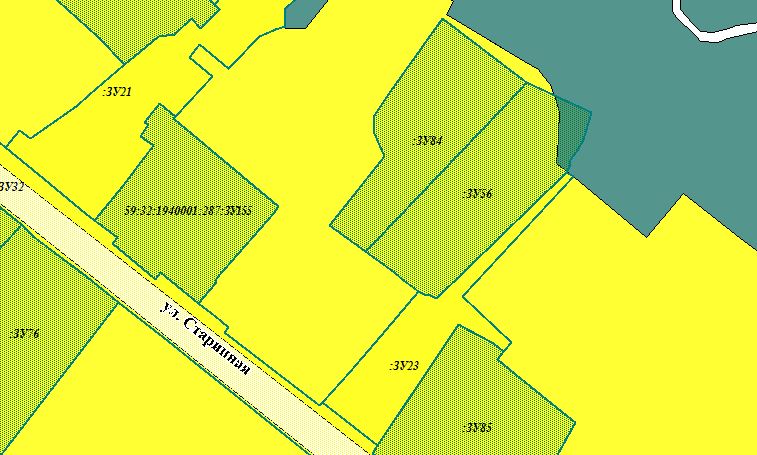 При формировании границ земельных участков по фактическому землепользованию, границы образуемых участков пересекают границы территориальных зон, таким образом возникает необходимость границу территориальной зоны Ж-3 провести по границе формируемого земельного участка :ЗУ56.Рис.2- Границы территориальной зоны Ж-3 до внесения изменений в Правила землепользования и застройки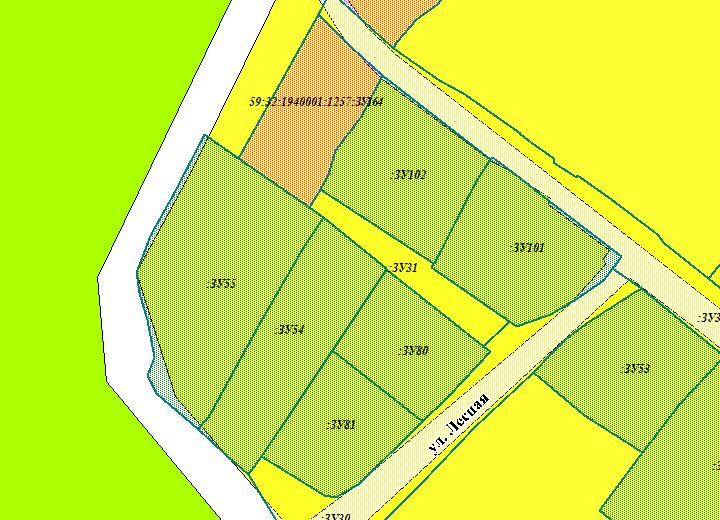 Аналогично в отношении формируемых земельных участков :ЗУ101; ЗУ55; :ЗУ54, :ЗУ81, 59:32:1940001:1257:ЗУ164.Рис.3- Границы территориальной зоны Ж-3 до внесения изменений в Правила землепользования и застройки.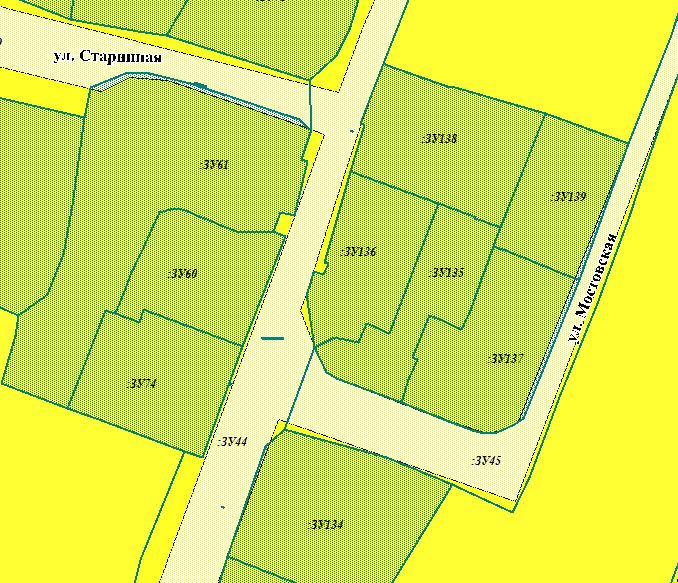 Границы формируемых участков ЗУ61, ЗУ138, ЗУ137, ЗУ139, ЗУ134 предлагается включить в территориальную зону Ж-3.Рис.4- Границы территориальной зоны Ж-3 до внесения изменений в Правила землепользования и застройки.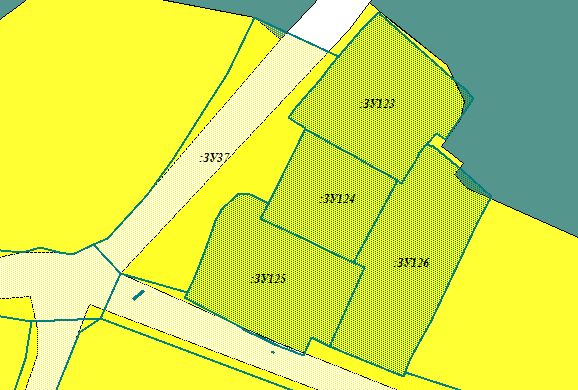 Границы формируемых участков ЗУ123, ЗУ126, ЗУ125 предлагается включить в территориальную зону Ж-3 Рис.5- Границы территориальной зоны Ж-3 до внесения изменений в Правила землепользования и застройки.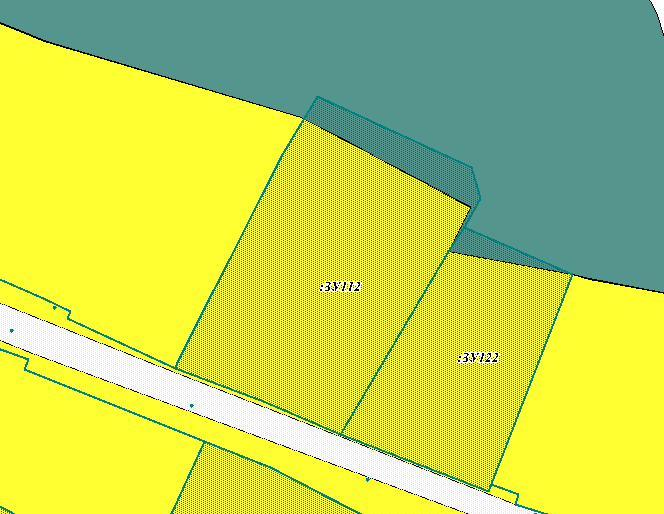 Также предлагается изменить границу территориальной зоны Ж-3 по границе земельных участков :ЗУ112 и :ЗУ122.Таким образом будет соблюдена необходимость принадлежности к одной территориальной зоне.Раздел II. Графическая часть.1. Чертеж межевания территории (1 этап).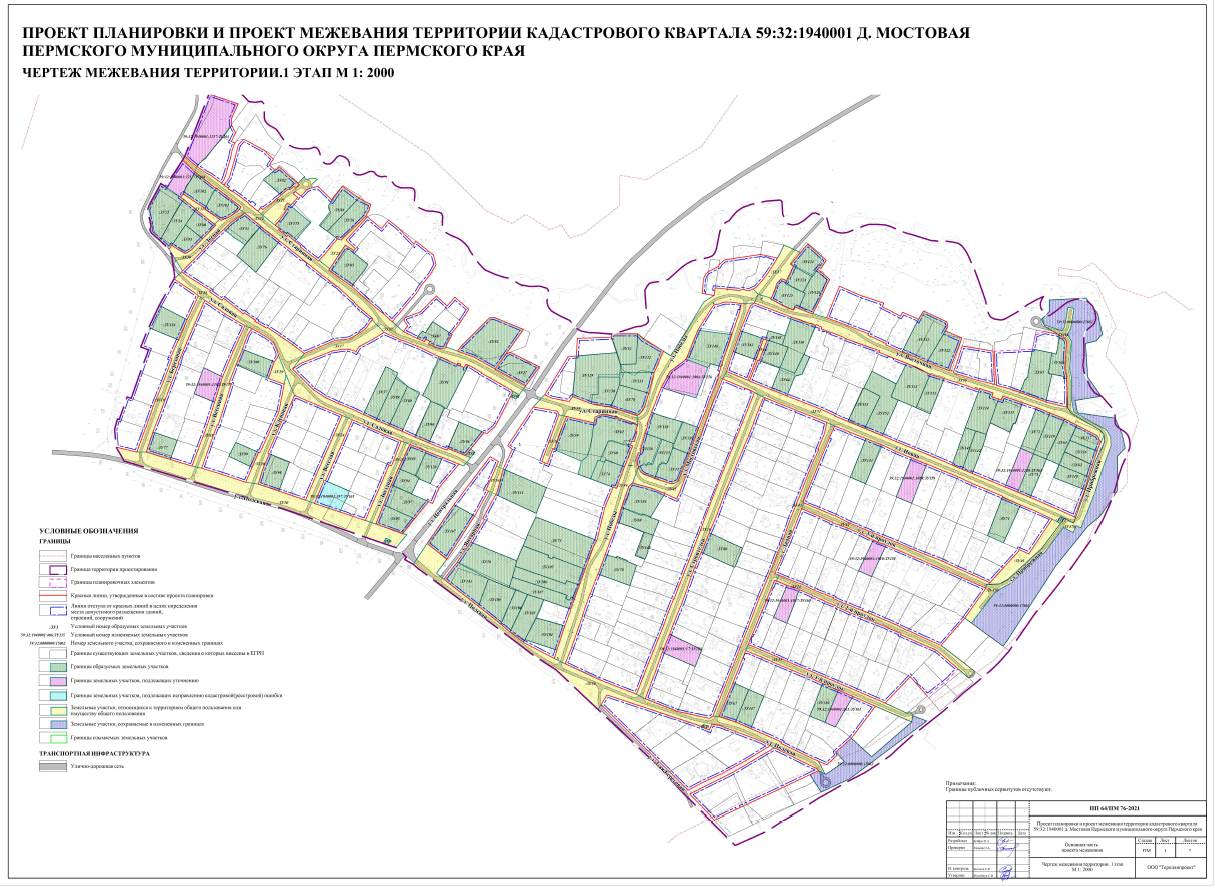 1. Чертеж межевания территории (2 этап).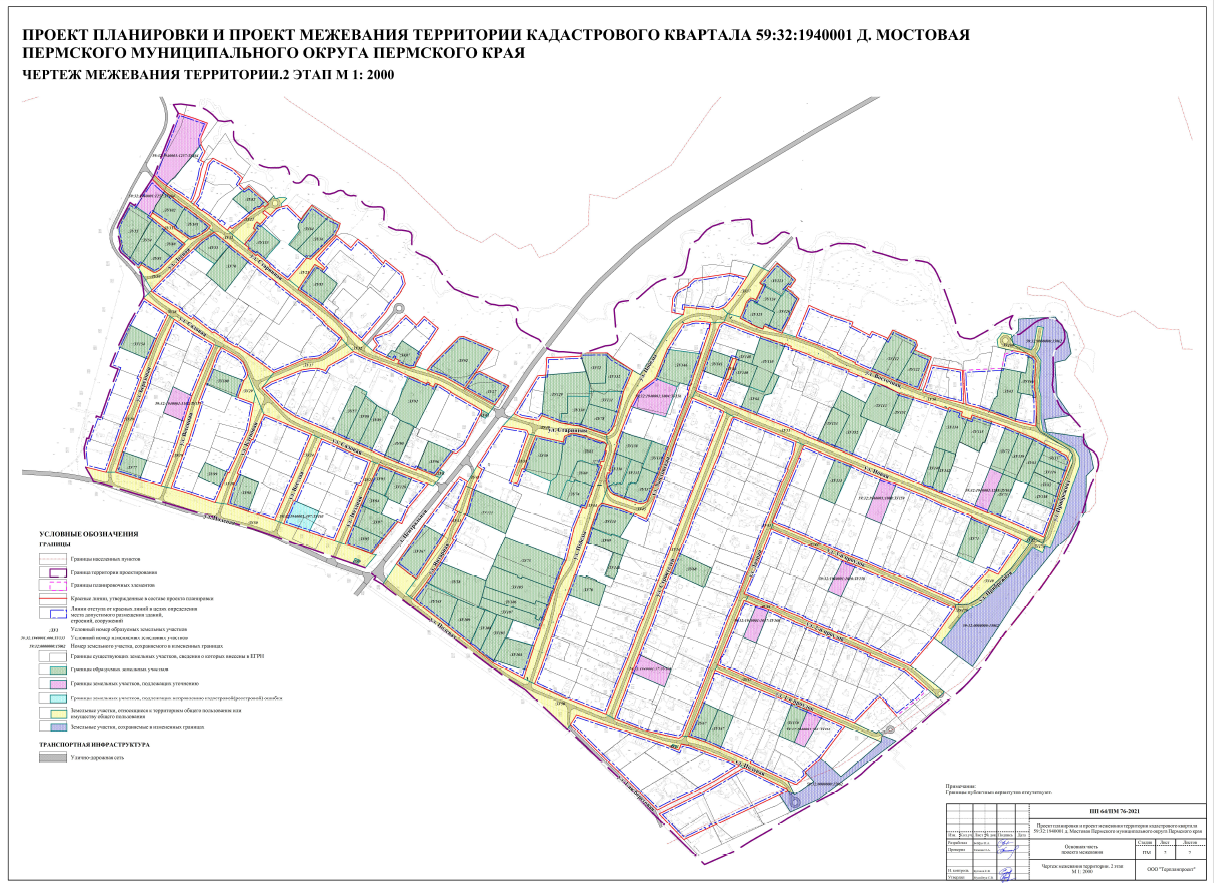 № п/п НаименованиеПРОЕКТ ПЛАНИРОВКИ ТЕРРИТОРИИПРОЕКТ ПЛАНИРОВКИ ТЕРРИТОРИИОсновная частьОсновная частьРаздел IТекстовая часть. Основная часть проекта планировки территории.Раздел IIГрафическая часть. Чертеж планировки территории.Этапы проектирования, строительства, реконструкции ОКСОписание развития территорииПримечание1-я очередь1-я очередь1-я очередь1 этапПроведение кадастровых работФормирование земельных участков под существующей застройкой и на свободных территориях с постановкой их на государственный кадастровый учет.Номер точкиXYДирекционный уголДлина1515844,362259655,45107° 50' 44''23,362515837,22259677,69110° 13' 18''8,623515834,222259685,78109° 43' 41''12,474515830,012259697,52203° 56' 43''23,785515808,282259687,87177° 11' 44''9,46515798,892259688,33151° 39' 49''12,017515788,322259694,03207° 42' 24''13,9285157762259687,56115° 9' 28''5,659515773,62259692,67199° 21' 45''12,710515761,622259688,46190° 25' 10''9,8411515751,942259686,68196° 33' 53''13,4712515739,032259682,84195° 48' 20''14,0613515725,52259679,01205° 31' 30''3,214515722,612259677,63191° 54' 15''1,8915515720,762259677,24215° 54' 16''6,1716515715,762259673,62305° 33' 30''19,2317515726,942259657,98298° 3' 34''7,7218515730,572259651,17304° 49' 5''15,6419515739,52259638,33304° 33' 8''4,0620515741,82259634,99309° 16' 36''9,5721515747,862259627,58315° 39' 7''9,9422515754,972259620,6321° 16' 56''95,931515844,362259655,45Номер точкиXYДирекционный уголДлина1515771,132259698,0242° 43' 39''1,782515772,442259699,2342° 44' 14''9,313515779,282259705,55118° 19' 2''33,24515763,532259734,78133° 40' 4''18,865515750,512259748,42212° 15' 4''10,386515741,732259742,88134° 0' 37''11,057515734,052259750,8354° 54' 2''3,58515736,062259753,6955° 18' 17''0,639515736,422259754,2147° 34' 45''3,9310515739,072259757,11132° 7' 4''25,45115157222259775,9947° 4' 12''0,5912515722,42259776,42131° 47' 4''6,9313515717,782259781,59136° 2' 3''3,9214515714,962259784,31136° 0' 44''215515713,522259785,7226° 3' 6''7,3216515708,442259780,43315° 27' 11''3,5817515710,992259777,92227° 28' 3''6,4118515706,662259773,2262° 29' 26''4,4419515706,082259768,8230° 10' 40''8,8520515700,412259762230° 26' 45''3,521515698,182259759,3230° 20' 56''12,82225156902259749,43227° 12' 46''4,5823515686,892259746,07234° 44' 2''15,9324515677,692259733,06305° 39' 29''3,8825515679,952259729,91218° 22' 51''4,1726515676,682259727,32218° 15' 50''1,8127515675,262259726,2308° 19' 34''8,5828515680,582259719,47308° 18' 25''7,129515684,982259713,9321° 49' 24''3,3330515687,62259711,84307° 9' 32''15,8631515697,182259699,2304° 55' 26''11,7232515703,892259689,59213° 41' 24''0,5433515703,442259689,29303° 25' 20''7,7234515707,692259682,8533° 30' 40''0,8935515708,432259683,34305° 58' 21''0,7736515708,882259682,72305° 58' 40''6,8137515712,882259677,2136° 27' 13''7,7138515719,082259681,7932° 50' 39''6,0139515724,132259685,0516° 4' 50''25,0240515748,172259691,9814° 44' 19''23,741515771,132259698,02Номер точкиXYДирекционный уголДлина1515700,332259777,2939° 0' 20''4,42515703,752259780,06129° 2' 12''10,693515697,022259788,3642° 59' 22''12,54515706,162259796,8866° 16' 5''4,85515708,092259801,2775° 30' 42''11,996515711,092259812,88134° 41' 3''28,237515691,242259832,9529° 54' 58''5,818515696,282259835,8539° 18' 44''19,349515711,242259848,1125° 22' 9''29,6310515694,092259872,26118° 0' 11''19,4211515684,972259889,41195° 32' 36''8,0212515677,242259887,26208° 50' 8''4,0613515673,682259885,3221° 8' 36''2,5214515671,782259883,64187° 57' 50''1,9515515669,852259883,37205° 41' 57''1,7816515668,252259882,6225° 54' 28''50,4317515633,162259846,38295° 5' 22''1,9118515633,972259844,65280° 20' 4''1,7319515634,282259842,95291° 57' 38''2,0120515635,032259841,09219° 44' 21''18,8221515620,562259829,06220° 57' 36''10,7422515612,452259822,02221° 56' 43''11,1523515604,162259814,57222° 1' 19''1,2224515603,252259813,75307° 23' 50''33,4625515623,572259787,1737° 11' 5''1,8226515625,022259788,27308° 26' 53''4,6527515627,912259784,63308° 32' 33''6,128515631,712259779,86309° 9' 50''13,4929515640,232259769,4220° 0' 57''2,4430515638,362259767,83310° 1' 53''15,5931515648,392259755,8940° 3' 21''2,0532515649,962259757,21307° 13' 23''7,7933515654,672259751,0138° 58' 38''12,434515664,312259758,8136° 51' 42''14,1435515675,622259767,29306° 47' 37''4,5136515678,322259763,6837° 2' 49''3,8837515681,422259766,02307° 2' 57''1,2838515682,19225976537° 7' 55''6,5639515687,422259768,96127° 5' 7''5,8540515683,892259773,6342° 31' 11''15,0341515694,972259783,79309° 30' 34''8,421515700,332259777,29Номер точкиXYДирекционный уголДлина1515633,542259853,5642° 36' 35''45,442515666,982259884,32129° 23' 24''26,473515650,182259904,7840° 13' 41''15,984515662,382259915,1128° 39' 18''18,365515650,912259929,44136° 28' 51''32,566515627,32259951,8630° 12' 12''5,437515631,992259954,59128° 39' 7''22,778515617,772259972,37128° 40' 9''9,559515611,82259979,83165° 4' 44''14,2910515597,992259983,51209° 38' 44''16,4811515583,672259975,36220° 8' 40''20,1312515568,282259962,38211° 40' 57''13,5413515556,762259955,27220° 24' 45''54,0214515515,632259920,25312° 18' 58''17,2215515527,222259907,52307° 38' 0''11,8616515534,462259898,13310° 26' 57''9,817515540,822259890,67311° 40' 41''38,5618515566,462259861,87311° 23' 30''0,7919515566,982259861,28304° 55' 6''40,1120515589,942259828,3933° 30' 12''2,5521515592,072259829,833° 41' 10''40,6922515625,932259852,37119° 16' 14''11,0923515620,512259862,04129° 0' 9''3,6524515618,212259864,8840° 16' 32''3,4325515620,832259867,1313° 11' 20''18,571515633,542259853,56НомерXYДир.уголДлина1515501.212259936.5132° 10' 6''2.612515503.422259937.941° 13' 40''7.743515509.242259943324° 22' 56''9.154515516.682259937.670° 0' 0''2.975515519.652259937.6741° 2' 40''2.676515521.662259939.4269° 20' 3''23.247515529.862259961.1645° 3' 45''32.418515552.752259984.1130° 42' 39''2.279515551.272259985.82135° 28' 36''4.2510515548.242259988.8131° 12' 27''10.0511515541.622259996.36135° 41' 33''4.6812515538.272259999.6341° 11' 44''16.8413515550.942260010.72130° 42' 20''26.8214515533.452260031.05213° 12' 19''20.6515515516.172260019.74213° 10' 16''4.916515512.072260017.06219° 31' 48''18.117515498.112260005.54120° 35' 36''1.5918515497.32260006.91206° 59' 27''7.8219515490.332260003.36208° 21' 48''8.6920515482.682259999.23202° 23' 41''2.1521515480.692259998.41190° 0' 29''1.5522515479.162259998.14190° 4' 50''0.4623515478.712259998.06220° 46' 19''1.8224515477.332259996.87261° 33' 27''6.7425515476.342259990.2290° 8' 33''8.626515479.32259982.13292° 11' 27''10.3827515483.222259972.5225° 23' 58''4.6228515487.392259974.5294° 53' 36''6.4429515490.12259968.66209° 14' 37''3.8330515486.762259966.79294° 21' 54''1231515491.712259955.86296° 8' 56''21.56Номер точкиXYДирекционный уголДлина1515514,072260053,845° 2' 27''9,952515521,12260060,8482° 9' 52''6,635155222260067,38112° 34' 23''46,064515504,322260109,91215° 24' 35''30,225515479,692260092,4215° 44' 28''13,16515469,062260084,75215° 45' 48''11,817515459,482260077,85216° 3' 28''15,248515447,162260068,88299° 32' 43''33,819515463,832260039,47290° 23' 35''3,710515465,122260036290° 20' 45''16,611515470,892260020,44290° 19' 45''6,5112515473,152260014,3438° 38' 29''9,713515480,732260020,445° 3' 5''47,191515514,072260053,8Номер точкиXYДирекционный уголДлина1515459,482260077,8535° 47' 7''11,832515469,082260084,7768° 14' 55''6,43515471,452260090,71116° 12' 25''47,214515450,62260133,07215° 44' 47''25,25515430,152260118,35216° 7' 40''8,86515423,042260113,16298° 34' 23''49,017515446,482260070,12298° 44' 23''1,418515447,162260068,8836° 3' 28''15,241515459,482260077,85Номер точкиXYДирекционный уголДлина1515455,992259789,3168° 35' 30''47,922515473,482259833,9281° 9' 45''14,783515475,752259848,5288° 35' 3''5,264515475,882259853,7888° 40' 51''3,045515475,952259856,82107° 8' 31''9,676515473,12259866,06121° 16' 22''1,917515472,112259867,6930° 50' 45''8,338515479,262259871,9661° 40' 37''24,349515490,812259893,3958° 34' 52''17,7110515500,042259908,5113° 55' 39''24,9811515489,912259931,33110° 35' 9''13,4812515485,172259943,95112° 28' 0''4,3213515483,522259947,94112° 27' 22''15,614515477,562259962,36116° 14' 24''5,5215515475,122259967,31116° 15' 39''22,7416515465,062259987,7111° 48' 5''5,8717515462,882259993,15113° 53' 41''1218515458,022260004,12113° 21' 56''10,8219515453,732260014,0526° 5' 15''2,6820515456,142260015,23116° 7' 44''4,721515454,072260019,45205° 30' 50''2,4422515451,872260018,4114° 23' 52''6,1523515449,33226002429° 59' 59''5,324515453,922260026,65106° 26' 50''3,9225515452,812260030,41112° 28' 31''4,2626515451,182260034,35122° 9' 44''9,6727515446,032260042,54118° 38' 25''7,6628515442,362260049,26205° 13' 58''0,9629515441,492260048,85119° 33' 40''50,6530515416,52260092,91160° 2' 19''2,2631515414,382260093,68175° 47' 58''1,7732515412,612260093,81206° 57' 44''50,3133515367,772260071210° 26' 47''4,5634515363,842260068,69229° 46' 37''15,1135515354,082260057,15285° 53' 43''4,7136515355,372260052,62218° 51' 9''30,6437515331,512260033,4218° 52' 2''9,9338515323,782260027,17220° 59' 59''2,0339515322,252260025,84291° 58' 9''17,7540515328,892260009,38292° 42' 6''9,6941515332,632260000,44203° 21' 20''2,8842515329,992259999,3291° 42' 24''28,0943515340,382259973,2293° 5' 25''22,2144515349,092259952,77294° 24' 13''19,9245515357,322259934,63293° 15' 41''20,4146515365,382259915,88294° 2' 52''11,6147515370,112259905,28285° 43' 26''5,6848515371,652259899,81297° 52' 8''3,1449515373,122259897,03294° 54' 60''20,3750515381,72259878,56294° 44' 26''18,5451515389,462259861,72292° 34' 17''20,8752515397,472259842,45294° 55' 39''20,553515406,112259823,86302° 48' 33''8,8454515410,92259816,43302° 47' 32''11,555515417,132259806,76314° 40' 39''27,6356515436,562259787,11314° 41' 1''15,3757515447,372259776,1856° 42' 53''15,711515455,992259789,31Номер точкиXYДирекционный уголДлина1515633,722259660,8747° 17' 31''22,452515648,952259677,3742° 5' 28''6,973515654,122259682,0445° 55' 58''6,084515658,352259686,4153° 21' 16''7,155515662,622259692,1557° 16' 16''16,046515671,292259705,6456° 4' 28''2,027515672,422259707,32129° 4' 4''29,838515653,622259730,48133° 45' 29''5,229515650,012259734,25127° 10' 8''18,0110515639,132259748,6128° 58' 21''11,4511515631,932259757,5127° 36' 59''16,1212515622,092259770,27128° 46' 44''61,613515583,512259818,29127° 10' 4''25,0114515568,42259838,22121° 51' 35''4,1715515566,22259841,76134° 16' 48''3,9416515563,452259844,58132° 43' 39''3,5717515561,032259847,2133° 35' 24''4,618515557,862259850,53132° 9' 44''20,4319515544,152259865,67149° 41' 33''4,0420515540,662259867,71130° 15' 33''13,2621515532,092259877,83132° 30' 38''1,1422515531,322259878,67130° 24' 57''17,4323515520,022259891,94213° 41' 24''0,6124515519,512259891,6133° 36' 10''0,5825515519,112259892,02222° 40' 42''1,0526515518,342259891,31220° 9' 34''3,9427515515,332259888,77214° 4' 42''11,8728515505,52259882,12238° 31' 42''1,9329515504,492259880,47222° 15' 7''1,7730515503,182259879,28237° 34' 18''7,1831515499,332259873,22238° 55' 11''16,0232515491,062259859,5261° 26' 47''9,9533515489,582259849,66266° 7' 35''11,5534515488,82259838,14247° 3' 5''48,7835515469,782259793,22306° 34' 15''21,0836515482,342259776,29305° 1' 44''22,9137515495,492259757,53303° 39' 37''21,2538515507,272259739,84217° 19' 16''1,2739515506,262259739,07299° 23' 3''20,140515516,122259721,5641° 19' 46''1,8841515517,532259722,8304° 4' 15''19,6242515528,522259706,55220° 23' 10''2,0243515526,982259705,24308° 1' 57''36,3744515549,392259676,59217° 57' 24''3,6945515546,482259674,32305° 15' 19''7,3146515550,72259668,35304° 26' 7''7,2547515554,82259662,37303° 31' 21''2,8448515556,372259660304° 8' 9''4,2849515558,772259656,4633° 10' 43''2,1750515560,592259657,65302° 2' 46''32,8751515578,032259629,79304° 26' 35''16,6752515587,462259616,0436° 33' 54''1,8853515588,972259617,1644° 50' 0''19,4654515602,772259630,8844° 50' 48''21,1355515617,752259645,7843° 22' 38''21,971515633,722259660,87Номер точкиXYДирекционный уголДлина1515715,282259585,8124° 55' 58''7,932515710,742259592,333° 11' 34''45,683515748,972259617,31180° 0' 0''04515748,972259617,31133° 40' 40''11,345515741,142259625,51132° 45' 1''13,516515731,972259635,43128° 13' 59''38,177515708,352259665,4137° 22' 33''0,918515709,072259665,96127° 38' 22''7,899515704,252259672,21128° 7' 10''11,9210515696,892259681,59127° 19' 50''25,3811515681,52259701,77212° 31' 30''3,2712515678,742259700,01217° 40' 25''113515677,952259699,4217° 14' 22''4,0314515674,742259696,96235° 52' 46''9,9715515669,152259688,71239° 25' 25''7,6116515665,282259682,16251° 5' 4''10,1817515661,982259672,53304° 46' 40''2,1918515663,232259670,73304° 48' 32''26,4219515678,312259649,0421° 8' 3''1,2820515679,52259649,5303° 18' 21''37,6421515700,172259618,04212° 17' 34''5,9122515695,172259614,88126° 1' 7''4,8523515692,322259618,8128° 48' 24''22,5524515678,192259636,37177° 50' 20''0,5325515677,662259636,39128° 7' 41''34,3426515656,462259663,4128° 4' 44''2,4627515654,942259665,34223° 19' 3''17,128515642,52259653,61226° 4' 40''10,1529515635,462259646,3224° 55' 7''24,9330515617,812259628,7241° 51' 48''7,3431515614,352259622,23276° 52' 43''3,1732515614,732259619,08301° 58' 44''20,5233515625,62259601,67216° 55' 27''6,3434515620,532259597,86311° 55' 13''7,6335515625,632259592,18313° 11' 56''11,2536515633,332259583,98310° 22' 39''15,2737515643,222259572,35333° 4' 5''5,5938515648,22259569,8219° 53' 7''5,539515653,372259571,69348° 36' 49''10,2840515663,452259569,66345° 4' 24''7,9641515671,142259567,61350° 27' 32''5,9742515677,032259566,6221° 28' 8''10,8743515687,152259570,628° 55' 10''13,1744515698,682259576,9728° 0' 35''18,81515715,282259585,8Номер точкиXYДирекционный уголДлина1515539,312259583,6329° 17' 24''43,742515577,462259605,03124° 15' 55''39,793515555,062259637,91131° 3' 50''3,094515553,032259640,24205° 16' 18''38,445515518,272259623,83203° 17' 46''31,616515489,242259611,33204° 11' 48''28,577515463,182259599,62110° 34' 54''2,628515462,262259602,07200° 36' 56''34,999515429,512259589,75202° 27' 18''39,0610515393,412259574,83198° 50' 49''25,0711515369,682259566,73198° 8' 44''5,0112515364,922259565,17206° 12' 0''3,5113515361,772259563,62199° 52' 16''36,7214515327,242259551,14180° 0' 0''015515327,242259551,14283° 52' 6''30,6216515334,582259521,41354° 51' 28''25,7717515360,252259519,115° 20' 33''15,5318515375,232259523,21108° 22' 7''2,7319515374,372259525,819° 9' 18''34,4720515406,932259537,11109° 44' 1''6,2821515404,812259543,0219° 14' 10''39,5822515442,182259556,0620° 36' 0''34,9923515474,932259568,37286° 36' 4''3,3624515475,892259565,15292° 9' 51''8,825515479,21225955722° 2' 54''30,1626515507,162259568,3225° 27' 51''35,611515539,312259583,63Номер точкиXYДирекционный уголДлина1515513,582259635,0123° 52' 10''13,122515525,582259640,3223° 51' 22''22,993515546,612259649,62124° 23' 56''2,694515545,092259651,84124° 20' 24''32,035515527,022259678,29120° 28' 36''7,876515523,032259685,07120° 26' 47''25,837515509,942259707,34203° 29' 30''3,348515506,882259706,01204° 35' 38''24,059515485,012259696204° 36' 45''9,8410515476,062259691,9205° 5' 34''3,6511515472,752259690,35202° 27' 42''39,8112515435,962259675,14197° 38' 23''38,5113515399,262259663,47197° 25' 41''34,1914515366,642259653,23200° 46' 59''34,2715515334,62259641,07200° 18' 44''29,4416515306,992259630,85287° 5' 51''32,5217515316,552259599,77287° 5' 8''36,6618515327,322259564,7318° 49' 51''5,9519515332,952259566,6518° 22' 35''24,7420515356,432259574,4521° 13' 29''32,121515386,352259586,0720° 4' 2''34,9722515419,22259598,0720° 58' 39''38,3523515455,012259611,8292° 58' 22''124515455,42259610,8822° 19' 5''31,125515484,172259622,6923° 19' 59''31,8926515513,452259635,32292° 45' 4''0,341515513,582259635,01Номер точкиXYДирекционный уголДлина1515475,642259703,7319° 49' 15''21,712515496,062259711,0933° 17' 35''11,63515505,762259717,46119° 35' 43''25,634515493,12259739,75128° 28' 1''6,035515489,352259744,47134° 17' 22''6,276515484,972259748,96155° 56' 13''11,587515474,42259753,68162° 44' 25''7,258515467,482259755,83203° 22' 58''6,129515461,862259753,4222° 21' 44''5,22105154582259749,88199° 17' 43''25,6911515433,752259741,39110° 13' 17''24,2412515425,372259764,14190° 52' 34''20,7213515405,022259760,23190° 50' 12''19,9514515385,432259756,48204° 58' 36''20,6515515366,712259747,76205° 5' 58''22,2116515346,62259738,34205° 4' 49''22,4417515326,282259728,83293° 42' 10''1,79185153272259727,19203° 17' 15''23,719515305,232259717,82203° 18' 49''23,5720515283,582259708,49288° 30' 34''36,5121515295,172259673,87286° 59' 38''30,1822515303,992259645,0119° 6' 3''34,0123515336,132259656,1420° 24' 47''32,824515366,872259667,58108° 33' 58''1,3825515366,432259668,8917° 33' 3''21,5226515386,952259675,3817° 33' 20''21,0227515406,992259681,7217° 32' 26''19,2428515425,342259687,52291° 51' 41''3,5429515426,662259684,2320° 56' 21''28,8830515453,632259694,5525° 55' 51''1,2131515454,722259695,0822° 27' 51''22,641515475,642259703,73Номер точкиXYДирекционный уголДлина1515373,522259761,55112° 57' 15''1,852515372,82259763,2523° 18' 10''39,763515409,322259778,98112° 57' 55''37,394515394,732259813,41112° 46' 6''37,425515380,252259847,91203° 23' 18''39,636515343,882259832,18203° 39' 5''26,757515319,382259821,45203° 38' 21''26,988515294,662259810,63203° 8' 59''40,019515257,872259794,9288° 40' 17''40,6110515270,872259756,43288° 39' 51''31,6211515280,992259726,4717° 26' 54''24,9812515304,822259733,9623° 18' 58''21,7813515324,822259742,58292° 11' 2''2,2214515325,662259740,5223° 43' 1''2715515350,382259751,3823° 43' 32''25,281515373,522259761,55Номер точкиXYДирекционный уголДлина1515337,682259846,823° 31' 51''39,632515374,012259862,62114° 8' 11''25,433515363,612259885,83114° 7' 20''26,234515352,892259909,77112° 16' 32''25,355515343,282259933,23201° 7' 21''5,86515337,872259931,14201° 8' 40''32,717515307,362259919,34288° 37' 23''3,858515308,592259915,69202° 44' 54''27,089515283,622259905,22203° 50' 53''3010515256,182259893,09202° 50' 54''30,0811515228,462259881,41288° 26' 56''38,812515240,742259844,6288° 18' 16''38,9113515252,962259807,6623° 31' 9''13,3814515265,23225981322° 44' 4''10,3815515274,82259817,0122° 35' 41''12,3416515286,192259821,75101° 57' 35''2,0817515285,762259823,7823° 54' 53''30,3718515313,522259836,0923° 54' 27''26,431515337,682259846,8Номер точкиXYДирекционный уголДлина1515303,592259929,125° 30' 40''38,662515338,482259945,75112° 4' 35''25,543515328,882259969,42111° 47' 35''25,594515319,382259993,18112° 7' 47''25,275515309,862260016,59218° 28' 49''2,496515307,912260015,04219° 36' 38''9,037515300,952260009,28220° 3' 44''33,448515275,362259987,76202° 18' 16''24,329515252,862259978,53296° 2' 47''6,4210515255,682259972,76219° 24' 47''31,9611515230,992259952,47218° 15' 55''27,6812515209,262259935,33290° 2' 24''41,3213515223,422259896,5121° 52' 46''29,9514515251,212259907,6721° 16' 44''28,315515277,582259917,9424° 55' 25''2,9716515280,272259919,1923° 1' 24''25,341515303,592259929,1Номер точкиXYДирекционный уголДлина1515283,942260034,0137° 4' 21''39,582515315,522260057,8738° 0' 50''6,513515320,652260061,88120° 56' 32''13,774515313,572260073,69202° 55' 56''7,065515307,072260070,94203° 54' 15''37,866515272,462260055,6114° 54' 1''4,167515270,712260059,37209° 21' 14''41,088515234,92260039,23212° 45' 39''73,729515172,912259999,34307° 41' 1''36,4810515195,212259970,4734° 44' 41''68,5511515251,542260009,5437° 3' 43''40,61515283,942260034,01Номер точкиXYДирекционный уголДлина1515336,382260087,1533° 26' 26''64,292515390,032260122,5833° 23' 19''2,633515392,232260124,0399° 37' 26''35,594515386,282260159,12157° 56' 5''5,645515381,052260161,24200° 12' 27''71,776515313,72260136,45114° 52' 49''4,567515311,782260140,59111° 10' 53''4,298515310,232260144,5919° 3' 41''2,69515312,692260145,4419° 5' 2''8,6610515320,872260148,2719° 2' 5''12,3911515332,582260152,31115° 7' 19''2,3112515331,62260154,425° 7' 59''0,8913515332,412260154,7818° 22' 42''22,3614515353,632260161,8322° 4' 39''26,9815515378,632260171,97102° 59' 48''40,9116515369,432260211,8310° 24' 47''8,5217515377,812260213,3767° 47' 22''10,6618515381,842260223,2488° 58' 11''5,5619515381,942260228,8103° 50' 24''12,7520515378,892260241,18108° 3' 3''32,0821515368,952260271,68136° 16' 4''3,5222515366,412260274,11109° 6' 47''1,0723515366,062260275,12199° 38' 26''8,7224515357,852260272,19109° 46' 34''1,8925515357,212260273,97193° 36' 50''15,4626515342,182260270,33282° 23' 16''3,9627515343,032260266,46199° 57' 27''5,7128515337,662260264,51109° 47' 34''3,629515336,442260267,9201° 24' 24''32,8830515305,832260255,9200° 9' 17''33,0931515274,772260244,5288° 1' 11''5,2432515276,392260239,52202° 7' 42''32,5533515246,242260227,26193° 34' 30''34,0434515213,152260219,27193° 34' 19''13,7635515199,772260216,04208° 34' 29''10,236515190,812260211,16199° 58' 14''34,8137515158,092260199,27199° 57' 32''24,2638515135,292260190,99199° 59' 16''20,7739515115,772260183,89199° 57' 43''16,1440515100,62260178,38185° 51' 22''1,1841515099,432260178,26197° 59' 57''5,442515094,292260176,59287° 44' 41''0,2643515094,372260176,34200° 3' 17''19,844515075,772260169,55198° 5' 45''2,6745515073,232260168,72198° 26' 6''0,3246515072,932260168,62198° 1' 39''33,3547515041,222260158,3197° 22' 51''12,7248515029,082260154,5297° 30' 24''50,3449515052,332260109,85307° 48' 17''25,0150515067,662260090,09310° 21' 8''17,7151515079,132260076,59308° 42' 14''40,5652515104,492260044,94307° 50' 35''51,9353515136,352260003,93308° 52' 8''6,4254515140,382259998,93308° 54' 15''5,1355515143,62259994,9437° 57' 43''31,1656515168,172260014,1134° 3' 51''35,2657515197,382260033,8631° 25' 54''38,2258515229,992260053,79296° 12' 31''2,8859515231,262260051,2128° 24' 58''39,3260515265,842260069,9224° 38' 26''3,8661515269,352260071,5315° 18' 31''34,7362515302,852260080,715° 56' 43''0,2263515303,062260080,7624° 53' 51''30,7464515330,942260093,729° 3' 17''0,7265515331,572260094,05290° 51' 16''0,4566515331,732260093,63305° 39' 47''7,981515336,382260087,15Номер точкиXYДирекционный уголДлина1515465,122260174,6984° 55' 53''11,552515466,142260186,195° 3' 54''5,213515471,332260186,653° 29' 29''20,24515491,492260187,8888° 44' 52''21,515515491,962260209,3886° 56' 27''27,926515493,452260237,263° 50' 23''4,487515497,922260237,5689° 51' 49''16,818515497,962260254,3789° 50' 8''20,929515498,022260275,29129° 16' 27''10,6310515491,292260283,52127° 34' 7''0,1611515491,192260283,65122° 39' 6''33,8312515472,942260312,13202° 55' 22''17,4613515456,862260305,33202° 42' 26''5,0514515452,22260303,38204° 35' 36''10,7915515442,392260298,89194° 36' 22''30,9716515412,422260291,08196° 38' 29''1917515394,222260285,64206° 2' 43''8,3818515386,692260281,96227° 24' 26''10,2719515379,742260274,4286° 41' 57''3,7620515380,822260270,8287° 52' 5''38,0321515392,492260234,6276° 23' 49''7,8122515393,362260226,84280° 38' 43''19,2723515396,922260207,9291° 12' 45''28,9124515407,382260180,95215° 0' 31''8,5625515400,372260176,04280° 33' 14''25,1126515404,972260151,35296° 0' 20''11,9127515410,192260140,6531° 47' 11''64,621515465,122260174,69Номер точкиXYДирекционный уголДлина1515587,652260376,6462° 35' 52''17,752515595,822260392,44° 22' 35''1,973515597,782260392,5548° 21' 59''10,64515604,822260400,4781° 22' 38''52,625515612,712260452,5102° 1' 40''25,056515607,492260477212° 28' 45''5,517515602,842260474,04212° 31' 22''18,7985155872260463,94215° 51' 15''12,419515576,942260456,67222° 8' 33''16,4510515564,742260445,63245° 40' 4''4,2511515562,992260441,76245° 44' 11''6,5712515560,292260435,77279° 49' 31''3,6313515560,912260432,19285° 40' 1''5,3714515562,362260427,02252° 45' 18''5,3315515560,782260421,93275° 11' 8''11,7316515561,842260410,25277° 49' 33''6,3917515562,712260403,92275° 54' 59''17,1718515564,482260386,84187° 41' 2''3,8119515560,72260386,3399° 9' 44''0,3120515560,652260386,64189° 26' 13''7,4421515553,312260385,42287° 14' 29''0,322515553,42260385,13281° 9' 51''12,3423515555,792260373,02278° 14' 20''4,4724515556,432260368,6359° 49' 11''3,1825515559,612260368,593° 43' 34''4,7726515564,372260368,97° 45' 55''427515568,332260369,442° 37' 6''8,3228515576,642260369,8221° 46' 11''3,3729515579,772260371,0726° 53' 6''430515583,342260372,8831° 1' 14''1,7331515584,822260373,7745° 24' 7''4,031515587,652260376,64Номер точкиXYДирекционный уголДлина1515503,612260361,9732° 9' 48''42,682515539,742260384,6978° 42' 57''8,743515541,452260393,2667° 36' 4''4,994515543,352260397,8782° 25' 9''5,465515544,072260403,2893° 23' 27''10,996515543,422260414,2599° 53' 47''10,417515541,632260424,51189° 15' 13''10,398515531,382260422,84198° 53' 14''37,269515496,132260410,78194° 27' 38''5,5710515490,742260409,39199° 46' 22''29,811515462,72260399,31177° 23' 51''1,3212515461,382260399,37201° 29' 4''11,4113515450,762260395,19193° 48' 41''17,314515433,962260391,06201° 31' 55''37,1115515399,442260377,44196° 20' 57''7,9916515391,772260375,19201° 37' 51''31,8217515362,192260363,46199° 58' 11''40,2618515324,352260349,71202° 4' 25''41,819515285,612260334236° 9' 10''3,0320515283,922260331,48246° 7' 49''3,1421515282,652260328,61245° 6' 52''2,922515281,432260325,98273° 11' 27''2,8723515281,592260323,11283° 10' 48''3,2524515282,332260319,95288° 26' 36''21,4325515289,112260299,62290° 48' 59''16,7426515295,062260283,97306° 23' 34''5,7627515298,482260279,33331° 25' 31''7,6528515305,22260275,67352° 5' 42''15,1229515320,182260273,5919° 11' 11''3,1330515323,142260274,6217° 13' 13''3,5831515326,562260275,68106° 19' 58''2,8432515325,762260278,4123° 13' 15''3,3733515328,862260279,74288° 34' 59''1,2234515329,252260278,5816° 5' 2''26,1335515354,362260285,8217° 1' 55''13,6936515367,452260289,83287° 54' 16''1,3737515367,872260288,5321° 11' 39''17,8738515384,532260294,9921° 31' 33''3939515420,812260309,327° 57' 19''25,6240515443,442260321,3152° 52' 17''29,6941515461,362260344,9821° 44' 37''33,0942515492,12260357,2422° 51' 45''9,6343515500,972260360,9820° 33' 22''2,821515503,612260361,97Номер точкиXYДирекционный уголДлина1515282,582260267,6105° 14' 35''29,252515274,892260295,82112° 15' 45''19,853515267,372260314,19114° 46' 31''24515266,532260316,01114° 48' 40''16,665515259,542260331,1325° 55' 13''10,736515269,192260335,8220° 21' 22''24,817515292,452260344,4521° 52' 4''27,28515317,692260354,5820° 32' 9''26,659515342,652260363,9317° 46' 14''9,2710515351,482260366,7619° 4' 0''16,3511515366,932260372,119° 49' 37''23,8212515389,342260380,1821° 48' 39''22,6113515410,332260388,5822° 4' 28''24,5614515433,092260397,81112° 57' 22''44,6915515415,662260438,96115° 23' 52''5,2716515413,42260443,72201° 20' 54''23,9517515391,092260435202° 27' 50''22,3218515370,462260426,47201° 40' 23''24,0219515348,142260417,6201° 25' 30''25,1620515324,722260408,41201° 48' 34''26,8621515299,782260398,43201° 38' 38''2722515274,682260388,47201° 9' 43''27,4523515249,082260378,56200° 19' 51''44,0724515207,762260363,25201° 39' 7''15,6725515193,22260357,47201° 40' 51''4,4126515189,12260355,84107° 39' 0''0,2327515189,032260356,06200° 51' 7''20,428515169,972260348,8201° 24' 10''20,2829515151,092260341,4201° 16' 39''19,730515132,732260334,25201° 3' 24''15,1431515118,62260328,81202° 12' 4''4,5332515114,412260327,1292° 26' 34''0,533515114,62260326,64201° 55' 6''20,0434515096,012260319,16199° 5' 56''19,6535515077,442260312,73201° 35' 16''20,9336515057,982260305,03202° 10' 45''2037515039,462260297,48202° 9' 55''19,8838515021,052260289,98200° 48' 24''20,8639515001,552260282,57201° 22' 14''25,6940514977,632260273,21291° 22' 27''58,7741514999,052260218,48294° 52' 57''52,5542515021,162260170,81294° 39' 21''0,6743515021,442260170,221° 25' 21''25,5444515045,222260179,5319° 22' 26''20,6545515064,72260186,3818° 57' 32''26,6246515089,882260195,0315° 59' 26''3,4847515093,232260195,9918° 36' 15''31,0648515122,672260205,9112° 0' 41''1,0149515122,292260206,8414° 40' 35''4,3450515126,492260207,9421° 4' 20''25,9851515150,732260217,2842° 26' 10''0,4752515151,082260217,620° 20' 4''30,2453515179,442260228,1120° 0' 23''19,0354515197,322260234,6221° 52' 57''19,6755515215,572260241,9517° 27' 20''11,156515226,162260245,2816° 36' 24''21,957515247,152260251,5419° 0' 32''32,5158515277,892260262,1349° 23' 24''7,211515282,582260267,6Номер точкиXYДирекционный уголДлина1515351,242260435,4821° 31' 24''19,92515369,752260442,78292° 37' 12''0,263515369,852260442,5420° 46' 30''20,214515388,752260449,7122° 24' 24''16,535515404,032260456,0167° 19' 52''2,76515405,072260458,595° 34' 2''2,787515404,82260461,27111° 50' 18''51,728515385,562260509,28111° 31' 44''11,729515381,262260520,18111° 57' 7''30,4210515369,892260548,39192° 50' 8''1,6211515368,312260548,03192° 40' 38''4,612515363,822260547,02192° 36' 26''10,3113515353,762260544,77202° 40' 23''4,1514515349,932260543,17202° 0' 28''20,0915515331,32260535,64113° 11' 55''1,2216515330,822260536,76204° 51' 52''19,7417515312,912260528,46202° 19' 1''19,218515295,152260521,17201° 24' 40''29,7219515267,482260510,32201° 58' 30''39,8420515230,532260495,41198° 53' 12''30,0921515202,062260485,67202° 34' 34''21,1522515182,532260477,55201° 2' 56''18,2423515165,512260471201° 7' 29''20,7524515146,152260463,52203° 52' 30''29,9225515118,792260451,41200° 33' 27''50,3826515071,622260433,72201° 43' 58''29,4127515044,32260422,83201° 18' 20''30,6928515015,712260411,68201° 40' 59''29,6429514988,172260400,73202° 8' 10''29,8830514960,492260389,47201° 26' 52''15,6431514945,932260383,75236° 39' 41''5,8832514942,72260378,84282° 1' 4''21,2833514947,132260358,03282° 21' 42''9,334514949,122260348,95281° 56' 20''16,4435514952,522260332,87291° 27' 56''50,3636514970,95226028620° 28' 16''19,7637514989,462260292,9120° 30' 44''3,0538514992,322260293,9820° 28' 11''17,139515008,342260299,9619° 35' 32''3,7640515011,882260301,2219° 43' 45''27,5841515037,842260310,5321° 45' 23''28,3842515064,22260321,0520° 24' 51''17,9543515081,022260327,3122° 31' 31''29,8444515108,582260338,7419° 50' 13''21,4545515128,762260346,0219° 30' 18''13,2146515141,212260350,4319° 20' 26''15,0147515155,372260355,422° 33' 26''0,748515156,022260355,67293° 23' 7''0,449515156,182260355,322° 48' 35''4,6450515160,462260357,1112° 37' 12''0,3951515160,312260357,4622° 40' 17''5,9952515165,842260359,7722° 39' 40''18,1953515182,632260366,7822° 33' 12''30,4354515210,732260378,4523° 2' 50''29,8155515238,162260390,1219° 27' 36''31,6456515267,992260400,6624° 21' 14''20,5257515286,682260409,1220° 56' 34''1,7358515288,32260409,7421° 1' 50''18,0859515305,182260416,2322° 27' 8''30,2460515333,132260427,7823° 2' 3''19,681515351,242260435,48Номер точкиXYДирекционный уголДлина1514976,52260230,75108° 21' 46''32,62514966,232260261,69108° 26' 6''0,033514966,222260261,72108° 21' 17''49,644514950,592260308,83108° 21' 48''43,045514937,032260349,68108° 20' 46''10,26514933,822260359,36112° 32' 31''9,637514930,132260368,25112° 37' 12''0,268514930,032260368,49112° 17' 8''0,669514929,782260369,1112° 36' 16''5,710514927,592260374,36112° 32' 35''4,5911514925,832260378,622° 6' 47''9,2212514934,372260382,07101° 8' 34''1,3513514934,112260383,39101° 13' 11''11,214514931,932260394,38110° 34' 0''24,9915514923,152260417,78110° 33' 42''36,4716514910,342260451,93116° 39' 41''15,9617514903,182260466,19238° 16' 42''41,118514881,572260431,23241° 41' 12''24,7719514869,822260409,42241° 44' 2''14,6120514862,92260396,55245° 20' 4''28,8721514850,852260370,31242° 37' 49''25,4722514839,142260347,69314° 31' 5''37,8223514865,662260320,72314° 31' 5''42,0324514895,132260290,75314° 31' 16''32,9925514918,262260267,23314° 29' 30''10,3626514925,522260259,84314° 31' 31''52,9227514962,632260222,1131° 55' 12''16,341514976,52260230,75Номер точкиXYДирекционный уголДлина1514833,62260350,0263° 34' 30''69,522514864,542260412,2859° 21' 26''55,413514892,782260459,9560° 21' 3''9,644514897,552260468,3360° 16' 12''4,785514899,922260472,4860° 1' 6''0,36514900,072260472,74116° 6' 5''69,077514869,682260534,77153° 14' 56''2,758514867,222260536,01244° 35' 11''13,359514861,492260523,95244° 34' 48''40,9610514843,912260486,96244° 56' 4''59,8111514818,572260432,78244° 56' 19''5,4512514816,262260427,84244° 53' 26''46,3113514796,612260385,91315° 53' 32''14,9914514807,372260375,48315° 51' 12''36,551514833,62260350,02Номер точкиXYДирекционный уголДлина1515040,662260431,12112° 34' 24''25,52515030,872260454,67113° 49' 5''22,963515021,62260475,67112° 41' 19''23,754515012,442260497,58112° 30' 43''24,115515003,212260519,85114° 6' 20''24,396514993,252260542,11112° 58' 8''24,887514983,542260565,02113° 6' 2''23,028514974,512260586,19113° 44' 16''35,459514960,242260618,64216° 54' 55''57,9710514913,892260583,82228° 28' 3''30,1611514893,892260561,24160° 58' 28''5,2112514888,962260562,94226° 1' 5''4,3813514885,922260559,79228° 21' 1''14,6414514876,192260548,85273° 19' 4''2,0715514876,312260546,78293° 51' 46''11,6716514881,032260536,11293° 59' 45''3,4917514882,452260532,92294° 4' 44''6,518514885,12260526,99294° 37' 30''14,9319514891,322260513,42296° 1' 47''11,0120514896,152260503,53295° 43' 51''23,9621514906,552260481,9523° 49' 15''2,0622514908,432260482,78294° 23' 28''24,2923514918,462260460,66292° 58' 15''24,1124514927,872260438,46293° 33' 30''24,0425514937,482260416,42287° 55' 22''25,1226514945,212260392,5222° 30' 44''53,2827514994,432260412,9221° 29' 20''49,681515040,662260431,12Номер точкиXYДирекционный уголДлина1514974.912 260693.51308° 22' 50''2.882514977.242260691.45318° 37' 37''33.983515002.742260668.99223° 57' 60''37.644514975.652260642.86223° 59' 52''14.965514964.892260632.47293° 10' 24''14.976514970.782260618.71293° 23' 14''27.517514981.72260593.46293° 25' 43''2.628514982.742260591.06293° 15' 52''29.679514994.462260563.8292° 40' 47''19.8710515002.122260545.47292° 54' 39''20.1411515009.962260526.92292° 46' 51''19.4512515017.492260508.99292° 47' 32''19.4413515025.022260491.07293° 54' 36''21.0514515033.552260471.83293° 10' 25''21.1715515041.882260452.37292° 36' 30''19.1216515049.232260434.7222° 16' 41''100.4517515142.182260472.8112° 52' 25''2.7818515141.12260475.36112° 50' 56''16.5619515134.672260490.62105° 25' 38''11.0920515131.722260501.31112° 27' 25''8.1221515128.622260508.81113° 39' 13''20.3422515120.462260527.44206° 3' 13''0.523515120.012260527.22113° 26' 53''8.1424515116.772260534.69112° 46' 57''0.5425515116.562260535.19113° 28' 2''3.6426515115.112260538.53113° 25' 43''1.3127515114.592260539.73113° 29' 17''6.5285151122260545.69199° 5' 37''0.5529515111.482260545.51110° 51' 30''19.2930515104.612260563.54175° 29' 10''1.1431515103.472260563.63113° 46' 12''19.3532515095.672260581.34200° 46' 20''0.3133515095.382260581.23111° 13' 8''17.934515088.92260597.92111° 9' 24''22.4435515080.82260618.85111° 42' 41''20.0836515073.372260637.51192° 15' 53''0.4737515072.912260637.41112° 54' 42''19.9338515065.152260655.77201° 34' 40''1.939515063.382260655.07112° 50' 47''10.8940515059.152260665.11113° 40' 10''13.141515053.892260677.11113° 28' 33''32.0342515041.132260706.49130° 33' 50''41.543515014.142260738.02228° 52' 25''58.82Номер точкиXYДирекционный уголДлина1515245,532260512,05113° 37' 46''3,142515244,272260514,93113° 38' 14''25,393515234,092260538,19113° 37' 16''20,124515226,032260556,62200° 33' 22''0,775515225,312260556,35109° 11' 45''23,816515217,482260578,84114° 8' 9''20,157515209,242260597,23117° 0' 34''17,888515201,122260613,16117° 10' 52''2,59515199,982260615,38110° 18' 4''2010515193,042260634,14113° 7' 45''19,4811515185,392260652,05113° 8' 30''22,4712515176,562260672,71116° 41' 15''2,0913515175,622260674,58106° 14' 20''1,0714515175,322260675,61111° 48' 5''2,5315515174,382260677,96113° 12' 43''22,3316515165,582260698,48113° 12' 6''23,5617515156,32260720,13113° 12' 26''25,8818515146,12260743,92114° 16' 54''37,3819515130,732260777,99190° 18' 17''0,5620515130,182260777,89215° 18' 36''52,3921515087,432260747,61220° 55' 18''52,222515047,992260713,42293° 47' 1''29,5823515059,922260686,35293° 40' 56''2,4924515060,922260684,07295° 16' 55''20,3725515069,622260665,65232° 22' 26''0,6126515069,252260665,17297° 12' 46''17,4127515077,212260649,69293° 36' 17''2028515085,222260631,36293° 7' 46''20,6729515093,342260612,35292° 47' 5''18,7230515100,592260595,09268° 50' 20''1,4831515100,562260593,61293° 35' 32''19,4932515108,362260575,75201° 38' 40''0,6833515107,732260575,5294° 1' 6''19,8334515115,82260557,3921° 2' 15''1,2535515116,972260557,84291° 26' 3''8,436515120,042260550,02291° 23' 31''5,4637515122,032260544,94291° 24' 18''15,5638515127,712260530,4520° 33' 22''0,4339515128,112260530,6282° 30' 16''2,5440515128,662260528,12295° 54' 42''17,2541515136,22260512,6290° 51' 4''22,2842515144,132260491,78292° 38' 56''13,6943515149,42260479,15292° 36' 47''6,5544515151,922260473,123° 51' 58''50,7245515198,32260493,6221° 18' 60''50,71515245,532260512,05Номер точкиXYДирекционный уголДлина1515347,842260552,223° 12' 38''6,342515353,672260554,722° 18' 3''5,113515358,42260556,6422° 42' 59''5,934515363,872260558,9375° 14' 34''2,125515364,412260560,98112° 0' 52''21,986515356,172260581,36112° 9' 45''15,617515350,282260595,82111° 13' 21''9,568515346,822260604,73111° 15' 20''17,549515340,462260621,08110° 24' 19''810515337,672260628,58115° 57' 4''22,1211515327,992260648,47112° 32' 53''23,9412515318,812260670,58111° 48' 53''24,0813515309,862260692,94112° 32' 17''23,6914515300,782260714,82111° 49' 38''16,5115515294,642260730,15111° 48' 5''6,7916515292,122260736,45111° 53' 22''1,2117515291,672260737,57115° 38' 54''2,818515290,462260740,09115° 38' 6''20,3919515281,642260758,47112° 4' 15''23,6920515272,742260780,42112° 42' 45''24,2921515263,362260802,83212° 57' 27''1,0822515262,452260802,24114° 21' 30''26,0223515251,722260825,94111° 48' 5''2,3724515250,842260828,14148° 34' 14''0,2125515250,662260828,25111° 51' 49''18,8226515243,652260845,72114° 5' 60''5,9327515241,232260851,13115° 54' 7''25,1128515230,262260873,72213° 56' 54''60,3129515180,232260840,04294° 20' 34''14,9930515186,412260826,38200° 19' 53''2,3931515184,172260825,55222° 34' 57''32,6932515160,12260803,43222° 16' 44''28,933515138,722260783,99293° 16' 18''10,2834515142,782260774,55294° 24' 20''8,6635515146,362260766,66294° 27' 45''2,5636515147,422260764,33294° 32' 29''6,3337515150,052260758,57293° 34' 39''23,4338515159,422260737,1295° 48' 54''24,5939515170,132260714,96290° 52' 15''28,1340515180,152260688,68291° 59' 20''17,641515186,742260672,36293° 53' 6''24,0142515196,462260650,41291° 47' 0''23,7143515205,262260628,39292° 11' 60''26,9744515215,452260603,42292° 56' 14''23,6145515224,652260581,68295° 40' 17''23,2246515234,712260560,75292° 42' 42''26,4247515244,912260536,38292° 52' 59''23,1248515253,92260515,08292° 48' 58''1,5749515254,512260513,6322° 17' 15''25,650515278,22260523,3422° 22' 23''4,4751515282,332260525,0422° 18' 1''30,0752515310,152260536,4522° 40' 45''40,851515347,842260552,2Номер точкиXYДирекционный уголДлина1515538,562260437,8355° 15' 48''6,982515542,542260443,57110° 41' 9''57,333515522,292260497,2108° 40' 38''24,674515514,392260520,57110° 6' 48''8,645515511,422260528,68110° 0' 29''3,926515510,082260532,3616° 6' 19''1,487515511,52260532,77105° 5' 16''3,38515510,642260535,96194° 44' 37''0,989515509,692260535,71110° 44' 16''5,910515507,62260541,23199° 1' 57''2,7311515505,022260540,34108° 43' 11''8,9112515502,162260548,78110° 0' 51''18,9313515495,682260566,57116° 28' 3''10,5145154912260575,97109° 39' 14''26,9115515481,952260601,31109° 40' 32''24,9816515473,542260624,83200° 52' 36''2,317515471,392260624,01111° 57' 11''39,9918515456,442260661,1111° 48' 5''2,3219515455,582260663,25111° 18' 47''15,6820515449,882260677,86117° 21' 19''22,3721515439,62260697,73106° 43' 50''21,0522515433,542260717,89107° 22' 31''27,1923515425,422260743,84109° 36' 1''25,9624515416,712260768,318° 38' 13''2,6925515419,262260769,16108° 36' 12''20,4426515412,742260788,53198° 28' 1''5,6827515407,352260786,73109° 15' 31''10,3428515403,942260796,49108° 33' 40''4,329515402,572260800,5718° 54' 52''6,0530515408,292260802,53107° 26' 50''9,5431515405,432260811,63109° 0' 49''20,3532515398,82260830,87108° 57' 45''21,6333515391,772260851,33112° 41' 13''21,0334515383,662260870,73111° 17' 26''17,0835515377,462260886,64112° 20' 26''5,5236515375,362260891,75117° 47' 13''19,7137515366,172260909,19117° 0' 22''33,1238515351,132260938,7151° 32' 22''10,6839515341,742260943,79200° 40' 1''13,3240515329,282260939,09199° 20' 32''21,7741515308,742260931,88197° 43' 45''18,2342515291,382260926,33195° 35' 12''19,0943515272,992260921,2201° 42' 17''20,944515253,572260913,47200° 25' 18''21,4445515233,482260905,99296° 20' 25''7,9846515237,022260898,84293° 57' 20''41,4547515253,852260860,96292° 40' 9''19,6248515261,412260842,86292° 54' 26''20,449515269,352260824,07292° 43' 3''19,8650515277,022260805,75292° 18' 58''20,4651515284,792260786,82292° 20' 3''30,5552515296,42260758,56292° 8' 11''11,7653515300,832260747,67294° 45' 52''3,754515302,382260744,31291° 11' 39''13,1455515307,132260732,06301° 46' 1''3,0656515308,742260729,46293° 12' 24''28,3257515319,92260703,43292° 36' 36''17,958515326,782260686,91292° 20' 18''41,6259515342,62260648,41293° 7' 5''21,560515351,042260628,64291° 52' 55''25,0961515360,392260605,36292° 50' 1''2,6862515361,432260602,89292° 47' 43''26,1263515371,552260578,81291° 53' 43''20,3864515379,152260559,922° 55' 56''0,8565515379,932260560,23294° 14' 18''24,4666515389,972260537,93291° 18' 22''26,267515399,492260513,52291° 27' 14''24,568515408,452260490,72291° 37' 14''17,6469515414,952260474,32291° 48' 5''6,6870515417,432260468,12291° 27' 14''33,9871515429,862260436,4921° 43' 21''32,3772515459,932260448,47110° 35' 21''2,0273515459,222260450,3621° 21' 56''31,98745154892260462,01288° 46' 5''2,1875515489,72260459,95208° 4' 21''0,1776515489,552260459,87286° 23' 60''3,1277515490,432260456,88199° 45' 7''31,7878515460,522260446,14290° 51' 16''0,2279515460,62260445,93201° 22' 54''31,6880515431,12260434,38291° 35' 43''0,5281515431,292260433,9292° 8' 57''33,0582515443,752260403,2918° 40' 6''30,2783515472,432260412,9818° 6' 14''0,5584515472,952260413,1519° 7' 46''31,3185515502,532260423,4120° 5' 43''1,3186515503,762260423,8620° 46' 48''4,7987515508,242260425,5621° 10' 19''6,4288515514,232260427,8822° 14' 33''26,291515538,562260437,83Номер точкиXYДирекционный уголДлина1515472.982260790.5177° 48' 25''9.152515463.842260790.85178° 13' 15''13.213515450.642260791.26173° 46' 7''15.114515435.622260792.9175° 25' 13''11.655515424.012260793.83174° 28' 21''0.316515423.72260793.86105° 12' 3''20.47515418.352260813.55194° 20' 58''0.448515417.922260813.44108° 9' 43''14.69515413.372260827.31110° 17' 11''17.9110515407.162260844.11110° 17' 45''22.6911515399.292260865.39103° 24' 2''23.3912515393.872260888.14103° 48' 27''1.2213515393.582260889.32103° 21' 46''5.3714515392.342260894.542° 7' 9''20.5515515412.882260895.3358° 45' 17''15.1816515428.062260894.97355° 1' 49''5.7717515433.812260894.474° 41' 47''3.5418515437.342260894.76346° 49' 46''11.2419515448.282260892.24° 2' 23''35.4920515483.682260894.74° 2' 23''3.5521515487.222260894.95325° 4' 4''5.522515491.732260891.8300° 55' 35''7.8823515495.782260885.04300° 19' 56''3.2724515497.432260882.22281° 3' 22''19.9225515501.252260862.67248° 36' 32''77.51Номер точкиXYДирекционный уголДлина1515480,582260744,0199° 40' 4''44,962515473,032260788,33177° 12' 55''48,173515424,922260790,67286° 2' 31''7,354515426,952260783,61282° 44' 39''16,465515430,582260767,56287° 10' 57''38,056515441,822260731,2115° 44' 43''2,367515444,092260731,8515° 40' 0''4,528515448,442260733,0775° 43' 8''0,579515448,582260733,6217° 59' 17''33,641515480,582260744,01Номер точкиXYДирекционный уголДлина1515562,52260564,8124° 16' 59''4,722515566,82260566,75114° 25' 2''8,833515563,152260574,79113° 12' 20''21,754515554,582260594,78111° 21' 10''5,225515552,682260599,64108° 29' 47''32,446515542,392260630,4200° 20' 43''5,417515537,322260628,52117° 41' 33''29,548515523,592260654,6829° 7' 31''6,319515529,12260657,75113° 6' 2''23,0210515520,072260678,92137° 6' 29''2,3111515518,382260680,4930° 47' 26''14,7512515531,052260688,04114° 48' 50''37,1713515515,452260721,78165° 7' 36''6,9714515508,712260723,57208° 36' 60''7,3715515502,242260720,04113° 11' 55''25,7416515492,12260743,7201° 10' 39''49,1117515446,312260725,96201° 25' 31''1,718515444,732260725,34290° 6' 9''5,3219515446,562260720,34290° 56' 26''29,2920515457,032260692,98293° 45' 35''18,3721515464,432260676,17290° 29' 27''20,5422515471,622260656,93294° 34' 12''25,9523515482,412260633,3322° 41' 38''1,7924515484,062260634,02294° 21' 23''6,525515486,742260628,1294° 20' 15''16,9126515493,712260612,69296° 23' 1''5,6527515496,222260607,6325° 32' 24''2,2528515498,252260608,6290° 3' 36''17,1729515504,142260592,47292° 32' 25''14,9730515509,882260578,64289° 47' 35''7,4731515512,412260571,61291° 41' 52''6,1732515514,692260565,88289° 39' 43''18,933515521,052260548,0821° 44' 52''23,834515543,162260556,922° 14' 40''20,91515562,52260564,81Номер точкиXYДирекционный уголДлина1515601,612260498,3241° 16' 53''9,592515608,822260504,6538° 29' 3''5,613515613,212260508,1440° 28' 31''2,964515615,462260510,0640° 27' 35''10,095515623,142260516,6143° 24' 13''6,356515627,752260520,97131° 52' 5''28,217515608,922260541,98125° 51' 51''3,878515606,652260545,12138° 58' 52''3,879515603,732260547,66215° 5' 38''13,8110515592,432260539,72305° 0' 30''2,8911515594,092260537,35223° 8' 23''4,1412515591,072260534,52108° 15' 27''2,0413515590,432260536,46129° 56' 35''10,6714515583,582260544,64131° 47' 26''10,6115515576,512260552,55208° 9' 25''8,3716515569,132260548,6205° 11' 53''29,9917515541,992260535,83208° 17' 5''12,0718515531,362260530,11202° 25' 55''4,2219515527,462260528,5202° 25' 59''1,1820515526,372260528,05291° 52' 59''22,1321515534,622260507,51295° 35' 28''5,7922515537,122260502,29202° 59' 9''5,323515532,242260500,22290° 23' 59''8,5824515535,232260492,18294° 52' 41''9,7225515539,322260483,3624° 26' 38''0,2426515539,542260483,46298° 4' 38''14,4127515546,322260470,75297° 41' 58''4,0728515548,212260467,1525° 24' 58''1,5629515549,622260467,8225° 44' 19''4,6530515553,812260469,8421° 30' 11''9,2831515562,442260473,2418° 28' 53''7,7932515569,832260475,7129° 14' 13''3,3633515572,762260477,3545° 58' 1''6,734515577,422260482,1797° 53' 36''3,4235515576,952260485,56115° 43' 4''4,8436515574,852260489,9225° 44' 52''23,237515595,752260500303° 10' 16''4,938515598,432260495,937° 16' 17''41515601,612260498,32№ п/пНаименованиеПРОЕКТ МЕЖЕВАНИЯ ТЕРРИТОРИИПРОЕКТ МЕЖЕВАНИЯ ТЕРРИТОРИИОсновная частьОсновная частьРаздел IТекстовая часть. Основная часть проекта межевания территорииРаздел IIГрафическая часть. Чертеж межевания территории.№ на чертежеКадастровый номер исходного земельного участкаЭтап межеванияВид разрешенного использованияПлощадь, кв.мСпособ образования:ЗУ1-1 этапКоммунальное обслуживание78Образование путем перераспределения с землями муниципальной собственности:ЗУ8-1 этапКоммунальное обслуживание86Образование из земель муниципальной собственности:ЗУ9-1 этапКоммунальное обслуживание54Образование из земель муниципальной собственности:ЗУ11-1 этапКоммунальное обслуживание28Образование из земель муниципальной собственности:ЗУ12-1 этапКоммунальное обслуживание53Образование из земель муниципальной собственности:ЗУ14-1 этапЗемельные участки (территории) общего пользования2973Образование из земель муниципальной собственности:ЗУ15-1 этапЗемельные участки (территории) общего пользования2444Образование из земель муниципальной собственности:ЗУ16-1 этапЗемельные участки (территории) общего пользования6389Образование из земель муниципальной собственности:ЗУ17-1 этапУлично-дорожная сеть1920Образование из земель муниципальной собственности:ЗУ18-1 этапУлично-дорожная сеть2797Образование из земель муниципальной собственности:ЗУ19-1 этапУлично-дорожная сеть2910Образование из земель муниципальной собственности:ЗУ20-1 этапУлично-дорожная сеть2054Образование из земель муниципальной собственности:ЗУ21-1 этапЗемельные участки (территории) общего пользования1660Образование путем перераспределения с землями муниципальной собственности:ЗУ23-1 этапЗемельные участки (территории) общего пользования971Образование из земель муниципальной собственности:ЗУ24-1 этапУлично-дорожная сеть2028Образование из земель муниципальной собственности:ЗУ25-1 этапЗемельные участки (территории) общего пользования1753Образование путем перераспределения с землями муниципальной собственности:ЗУ2759:32:1940001:12501 этапДля индивидуального жилищного строительства1639Образование путем перераспределения с землями муниципальной собственности:ЗУ28-1 этапУлично-дорожная сеть7920Образование из земель муниципальной собственности:ЗУ29-1 этапЗемельные участки (территории) общего пользования584Образование из земель муниципальной собственности:ЗУ30-1 этапУлично-дорожная сеть1670Образование из земель муниципальной собственности:ЗУ31-1 этапУлично-дорожная сеть517Образование из земель муниципальной собственности:ЗУ32-1 этапЗемельные участки (территории) общего пользования7891Образование из земель муниципальной собственности:ЗУ36-1 этапУлично-дорожная сеть7353Образование из земель муниципальной собственности:ЗУ37-1 этапЗемельные участки (территории) общего пользования1920Образование из земель муниципальной собственности:ЗУ38-1 этапЗемельные участки (территории) общего пользования716Образование из земель муниципальной собственности:ЗУ39-1 этапУлично-дорожная сеть2677Образование из земель муниципальной собственности:ЗУ41-2 этапЗемельные участки (территории) общего пользования2848Образование путем перераспределения земельного участка, сформированного на 1 этапе с землями муниципальной собственности:ЗУ42-1 этапУлично-дорожная сеть2718Образование из земель муниципальной собственности:ЗУ43-1 этапУлично-дорожная сеть4176Образование из земель муниципальной собственности:ЗУ44-1 этапЗемельные участки (территории) общего пользования11376Образование из земель муниципальной собственности:ЗУ45-1 этапЗемельные участки (территории) общего пользования3428Образование из земель муниципальной собственности:ЗУ46-1 этапУлично-дорожная сеть235Образование из земель муниципальной собственности:ЗУ49-1 этапЗемельные участки (территории) общего пользования1772Образование из земель муниципальной собственности:ЗУ50-1 этапУлично-дорожная сеть18535Образование из земель муниципальной собственности:ЗУ51-1 этапЗемельные участки (территории) общего пользования7401Образование из земель муниципальной собственности:ЗУ5259:32:1940001:12391 этапДля ведения личного подсобного хозяйства (приусадебный земельный участок)1361Образование путем перераспределения с землями муниципальной собственности:ЗУ5359:32:1940001:16821 этапДля ведения личного подсобного хозяйства (приусадебный земельный участок)1264Образование путем перераспределения с землями муниципальной собственности:ЗУ5459:32:1940001:13251 этапДля индивидуального жилищного строительства1434Образование путем перераспределения с землями муниципальной собственности:ЗУ5559:32:1940001:12901 этапДля индивидуального жилищного строительства2306Образование путем перераспределения с землями муниципальной собственности:ЗУ5659:32:1940001:12581 этапДля ведения личного подсобного хозяйства (приусадебный земельный участок)1622Образование путем перераспределения с землями муниципальной собственности:ЗУ5759:32:1940001:10141 этапДля ведения личного подсобного хозяйства (приусадебный земельный участок)1510Образование путем перераспределения с землями муниципальной собственности:ЗУ5859:32:1940001:10841 этапДля ведения личного подсобного хозяйства (приусадебный земельный участок)2981Образование путем перераспределения с землями муниципальной собственности:ЗУ5959:32:1940001:10621 этапДля ведения личного подсобного хозяйства (приусадебный земельный участок)2510Образование путем перераспределения с землями муниципальной собственности:ЗУ6059:32:1940001:13191 этапДля ведения личного подсобного хозяйства (приусадебный земельный участок)1109Образование путем перераспределения с землями муниципальной собственности:ЗУ6159:32:1940001:10441 этапДля ведения личного подсобного хозяйства (приусадебный земельный участок)3330Образование путем перераспределения с землями муниципальной собственности:ЗУ6259:32:1940001:10541 этапДля индивидуального жилищного строительства878Образование путем перераспределения с землями муниципальной собственности:ЗУ6359:32:1940001:421 этапДля индивидуального жилищного строительства1242Образование путем перераспределения с землями муниципальной собственности:ЗУ6459:32:2460001:21 этапДля индивидуального жилищного строительства1148Образование путем перераспределения с землями муниципальной собственности:ЗУ6559:32:1100001:23961 этапДля ведения личного подсобного хозяйства (приусадебный земельный участок)2248Образование путем перераспределения с землями муниципальной собственности:ЗУ6759:32:1940001:2671 этапДля ведения личного подсобного хозяйства (приусадебный земельный участок)1295Образование путем перераспределения с землями муниципальной собственности:ЗУ6859:32:1100001:20261 этапДля индивидуального жилищного строительства1611Образование путем перераспределения с землями муниципальной собственности:ЗУ6959:32:1940001:12811 этапДля ведения личного подсобного хозяйства (приусадебный земельный участок)1262Образование путем перераспределения с землями муниципальной собственности:ЗУ7059:32:1910001:31571 этапДля ведения личного подсобного хозяйства (приусадебный земельный участок)1538Образование путем перераспределения с землями муниципальной собственности:ЗУ7159:32:1940001:1861 этапДля ведения личного подсобного хозяйства (приусадебный земельный участок)1607Образование путем перераспределения с землями муниципальной собственности:ЗУ7259:32:1940001:10581 этапДля ведения личного подсобного хозяйства (приусадебный земельный участок)1302Образование путем перераспределения с землями муниципальной собственности:ЗУ7359:32:1940001:16171 этапДля индивидуального жилищного строительства1206Образование путем перераспределения с землями муниципальной собственности:ЗУ7459:32:1940001:1321 этапДля ведения личного подсобного хозяйства (приусадебный земельный участок)1280Образование путем перераспределения с землями муниципальной собственности:ЗУ7559:32:1940001:10431 этапДля ведения личного подсобного хозяйства (приусадебный земельный участок)4297Образование путем перераспределения с землями муниципальной собственности:ЗУ7659:32:1940001:2341 этапДля ведения личного подсобного хозяйства (приусадебный земельный участок)2002Образование путем перераспределения с землями муниципальной собственности:ЗУ7759:32:1940001:4201 этапДля индивидуального жилищного строительства1109Образование путем перераспределения с землями муниципальной собственности:ЗУ7859:32:1940001:19011 этапДля индивидуального жилищного строительства1574Образование путем перераспределения с землями муниципальной собственности:ЗУ8059:32:1940001:10471 этапДля ведения личного подсобного хозяйства (приусадебный земельный участок)931Образование путем перераспределения с землями муниципальной собственности:ЗУ8159:32:1940001:10481 этапДля ведения личного подсобного хозяйства (приусадебный земельный участок)955Образование путем перераспределения с землями муниципальной собственности:ЗУ8259:32:1940001:12661 этапДля ведения личного подсобного хозяйства (приусадебный земельный участок)1020Образование путем перераспределения с землями муниципальной собственности:ЗУ8459:32:1940001:12241 этапДля ведения личного подсобного хозяйства (приусадебный земельный участок)1469Образование путем перераспределения с землями муниципальной собственности:ЗУ8559:32:1940001:5461 этапДля ведения личного подсобного хозяйства (приусадебный земельный участок)1751Образование путем перераспределения с землями муниципальной собственности:ЗУ8759:32:1940001:18311 этапДля ведения личного подсобного хозяйства (приусадебный земельный участок)1055Образование путем перераспределения с землями муниципальной собственности:ЗУ8859:32:1940001:3101 этапДля ведения личного подсобного хозяйства (приусадебный земельный участок)1371Образование путем перераспределения с землями муниципальной собственности:ЗУ8959:32:1940001:221 этапДля индивидуального жилищного строительства1243Образование путем перераспределения с землями муниципальной собственности:ЗУ9059:32:1940001:3061 этапДля индивидуального жилищного строительства1268Образование путем перераспределения с землями муниципальной собственности:ЗУ9159:32:1940001:16741 этапДля ведения личного подсобного хозяйства (приусадебный земельный участок)2617Образование путем перераспределения с землями муниципальной собственности:ЗУ9259:32:1940001:22501 этапДля ведения личного подсобного хозяйства (приусадебный земельный участок)3699Образование путем перераспределения с землями муниципальной собственности:ЗУ9359:32:1940001:10951 этапДля индивидуального жилищного строительства1013Образование путем перераспределения с землями муниципальной собственности:ЗУ9459:32:1940001:11551 этапДля индивидуального жилищного строительства828Образование путем перераспределения с землями муниципальной собственности:ЗУ9559:32:1940001:12021 этапДля ведения личного подсобного хозяйства (приусадебный земельный участок)1278Образование путем перераспределения с землями муниципальной собственности:ЗУ9659:32:1940001:11741 этапДля ведения личного подсобного хозяйства (приусадебный земельный участок)1377Образование путем перераспределения с землями муниципальной собственности:ЗУ9759:32:1940001:10411 этапДля ведения личного подсобного хозяйства (приусадебный земельный участок)1683Образование путем перераспределения с землями муниципальной собственности:ЗУ9859:32:1940001:4061 этапДля индивидуального жилищного строительства1471Образование путем перераспределения с землями муниципальной собственности:ЗУ9959:32:1940001:12291 этапДля ведения личного подсобного хозяйства (приусадебный земельный участок)846Образование путем перераспределения с землями муниципальной собственности:ЗУ10059:32:1940001:11061 этапДля индивидуального жилищного строительства1252Образование путем перераспределения с землями муниципальной собственности:ЗУ10159:32:1940001:10721 этапДля ведения личного подсобного хозяйства (приусадебный земельный участок)1336Образование путем перераспределения с землями муниципальной собственности:ЗУ10259:32:1940001:12421 этапДля ведения личного подсобного хозяйства (приусадебный земельный участок)1305Образование путем перераспределения с землями муниципальной собственности:ЗУ10359:32:1940001:11971 этапДля ведения личного подсобного хозяйства (приусадебный земельный участок)1602Образование путем перераспределения с землями муниципальной собственности:ЗУ10459:32:1940001:18591 этапДля индивидуального жилищного строительства1639Образование путем перераспределения с землями муниципальной собственности:ЗУ10559:32:1940001:15541 этапДля индивидуального жилищного строительства2858Образование путем перераспределения с землями муниципальной собственности:ЗУ10659:32:1940001:3441 этапДля ведения личного подсобного хозяйства (приусадебный земельный участок)1596Образование путем перераспределения с землями муниципальной собственности:ЗУ10759:32:1940001:3061 этапДля ведения личного подсобного хозяйства (приусадебный земельный участок)1544Образование путем перераспределения с землями муниципальной собственности:ЗУ10859:32:1940001:11281 этапДля индивидуального жилищного строительства1012Образование путем перераспределения с землями муниципальной собственности:ЗУ10959:32:1940001:10231 этапДля ведения личного подсобного хозяйства (приусадебный земельный участок)1968Образование путем перераспределения с землями муниципальной собственности:ЗУ11059:32:1940001:14711 этапДля ведения личного подсобного хозяйства (приусадебный земельный участок)2294Образование путем перераспределения с землями муниципальной собственности:ЗУ11159:32:1940001:161 этапДля индивидуального жилищного строительства2580Образование путем раздела земельного участка :ЗУ11259:32:1940001:10, 59:32:1940001:341 этапДля ведения личного подсобного хозяйства (приусадебный земельный участок)2679Образование путем перераспределения с землями муниципальной собственности:ЗУ11359:32:1940001:3061 этапДля ведения личного подсобного хозяйства (приусадебный земельный участок)2082Образование путем перераспределения с землями муниципальной собственности:ЗУ11459:32:1940001:1031, 59:32:1940001:1201 этапДля ведения личного подсобного хозяйства (приусадебный земельный участок)1814Образование путем перераспределения с землями муниципальной собственности:ЗУ11559:32:1940001:1009, 59:32:1940001:10761 этапДля ведения личного подсобного хозяйства (приусадебный земельный участок)1481Образование путем перераспределения с землями муниципальной собственности:ЗУ11659:32:1940001:13071 этапДля индивидуального жилищного строительства856Образование путем перераспределения с землями муниципальной собственности:ЗУ11759:32:1940001:1141 этапДля ведения личного подсобного хозяйства (приусадебный земельный участок)890Образование путем перераспределения с землями муниципальной собственности:ЗУ11859:32:1940001:1111 этапДля ведения личного подсобного хозяйства (приусадебный земельный участок)922Образование путем перераспределения с землями муниципальной собственности:ЗУ11959:32:1940001:1491 этапДля ведения личного подсобного хозяйства (приусадебный земельный участок)1358Образование путем перераспределения с землями муниципальной собственности:ЗУ12259:32:1940001:10121 этапДля индивидуального жилищного строительства1561Образование путем перераспределения с землями муниципальной собственности:ЗУ12359:32:1940001:1331 этапДля ведения личного подсобного хозяйства (приусадебный земельный участок)1252Образование путем перераспределения с землями муниципальной собственности:ЗУ12459:32:1940001:1321 этапДля ведения личного подсобного хозяйства (приусадебный земельный участок)800Образование путем перераспределения с землями муниципальной собственности:ЗУ12559:32:1940001:1311 этапДля ведения личного подсобного хозяйства (приусадебный земельный участок)1271Образование путем перераспределения с землями муниципальной собственности:ЗУ12659:32:1940001:1341 этапДля ведения личного подсобного хозяйства (приусадебный земельный участок)1439Образование путем перераспределения с землями муниципальной собственности:ЗУ12859:32:1940001:11171 этапДля индивидуального жилищного строительства1028Образование путем перераспределения с землями муниципальной собственности:ЗУ12959:32:1940001:18731 этапДля ведения личного подсобного хозяйства (приусадебный земельный участок)3234Образование путем перераспределения с землями муниципальной собственности:ЗУ13059:32:1940001:18741 этапДля ведения личного подсобного хозяйства (приусадебный земельный участок)1245Образование путем перераспределения с землями муниципальной собственности:ЗУ13159:32:1940001:19021 этапДля индивидуального жилищного строительства1127Образование путем перераспределения с землями муниципальной собственности:ЗУ13259:32:1940001:18541 этапДля индивидуального жилищного строительства1722Образование путем перераспределения с землями муниципальной собственности:ЗУ13359:32:1940001:1951 этапДля индивидуального жилищного строительства1501Образование путем перераспределения с землями муниципальной собственности:ЗУ13459:32:1940001:12551 этапДля ведения личного подсобного хозяйства (приусадебный земельный участок)1918Образование путем перераспределения с землями муниципальной собственности:ЗУ13559:32:1940001:15391 этапДля индивидуального жилищного строительства1087Образование путем перераспределения с землями муниципальной собственности:ЗУ13659:32:1940001:18691 этапДля индивидуального жилищного строительства1045Образование путем перераспределения с землями муниципальной собственности:ЗУ13759:32:1940001:291 этапДля индивидуального жилищного строительства1445Образование путем перераспределения с землями муниципальной собственности:ЗУ13859:32:1940001:16191 этапДля индивидуального жилищного строительства1492Образование путем перераспределения с землями муниципальной собственности:ЗУ13959:32:1940001:12691 этапДля индивидуального жилищного строительства1011Образование путем перераспределения с землями муниципальной собственности:ЗУ14059:32:1940001:88, 59:32:1940001:10291 этапДля ведения личного подсобного хозяйства (приусадебный земельный участок)1036Образование путем перераспределения с землями муниципальной собственности:ЗУ14159:32:1940001:12511 этапДля индивидуального жилищного строительства1136Образование путем перераспределения с землями муниципальной собственности:ЗУ14259:32:1940001:10451 этапДля индивидуального жилищного строительства965Образование путем перераспределения с землями муниципальной собственности:ЗУ14359:32:1940001:10241 этапДля ведения личного подсобного хозяйства (приусадебный земельный участок)2059Образование путем перераспределения с землями муниципальной собственности:ЗУ14459:32:1940001:161 этапУлично-дорожная сеть513Образование путем раздела земельного участка:ЗУ14559:32:1940001:10561 этапДля индивидуального жилищного строительства539Образование путем перераспределения с землями муниципальной собственности:ЗУ14659:32:1940001:471 этапДля индивидуального жилищного строительства2425Образование путем перераспределения с землями муниципальной собственности:ЗУ14759:32:1940001:2681 этапДля индивидуального жилищного строительства1206Образование путем перераспределения с землями муниципальной собственности:ЗУ14859:32:1940001:10061 этапДля индивидуального жилищного строительства349Образование путем перераспределения с землями муниципальной собственности:ЗУ14959:32:1940001:10461 этапДля индивидуального жилищного строительства928Образование путем перераспределения с землями муниципальной собственности:ЗУ15059:32:1940001:2641 этапДля индивидуального жилищного строительства1221Образование путем перераспределения с землями муниципальной собственности:ЗУ15159:32:1940001:10261 этапДля индивидуального жилищного строительства1156Образование путем перераспределения с землями муниципальной собственности:ЗУ15259:32:1940001:10351 этапДля индивидуального жилищного строительства2508Образование путем перераспределения с землями муниципальной собственности:ЗУ15359:32:1940001:10331 этапДля индивидуального жилищного строительства1406Образование путем перераспределения с землями муниципальной собственности:ЗУ15459:32:1940001:11051 этапДля индивидуального жилищного строительства1544Образование путем перераспределения с землями муниципальной собственности:ЗУ15559:32:1940001:2871 этапДля индивидуального жилищного строительства1411Образование путем перераспределения с землями муниципальной собственности59:32:1940001:1004:ЗУ15659:32:1940001:10041 этапДля ведения личного подсобного хозяйства2252Уточнение границ  земельного участка59:32:1940001:1102:ЗУ15759:32:1940001:11021 этапПод жилую застройку Индивидуальную1222Уточнение границ  земельного участка59:32:1940001:1010:ЗУ15859:32:1940001:10101 этапПод жилую застройку Индивидуальную1007Уточнение границ  земельного участка59:32:1940001:1088:ЗУ15959:32:1940001:10881 этапПод индивидуальную жилую застройку1460Уточнение границ  земельного участка59:32:1940001:1057:ЗУ16059:32:1940001:10571 этапПод индивидуальную жилую застройку1027Уточнение границ  земельного участка59:32:1940001:261:ЗУ16159:32:1940001:2611 этапДля личного подсобного хозяйства996Уточнение границ  земельного участка59:32:1940001:17:ЗУ16259:32:1940001:171 этапПод индивидуальную жилую застройку1409Уточнение границ  земельного участка59:32:1940001:1248:ЗУ16359:32:1940001:12481 этапДля индивидуального строительства1203Уточнение границ  земельного участка59:32:1940001:1257:ЗУ16459:32:1940001:12571 этапДля личного подсобного хозяйства5049Уточнение границ  земельного участка59:32:1940001:397:ЗУ16559:32:1940001:3971 этапПод строительство индивидуального жилого дома1375Исправление кадастровой (реестровой) ошибки:ЗУ16659:32:1940001:15161 этапДля индивидуального жилищного строительства991Образование путем раздела земельного участка :ЗУ16759:32:1940001:15191 этапДля индивидуального жилищного строительства2501Образование путем перераспределения с землями муниципальной собственности:ЗУ16859:32:0000000:150621 этапУлично-дорожная сеть5307Раздел земельного участка с сохранением в измененных границах:ЗУ16959:32:0000000:150622 этапУлично-дорожная сеть6131Образование путем перераспределения земельного участка, сформированного на 1 этапе с землями муниципальной собственности59:32:0000000:1506259:32:0000000:150621 этапОтдых (рекреация)20997Раздел земельного участка с сохранением в измененных границах№ на чертежеКадастровый номер исходного земельного участкаЭтап межеванияВид разрешенного использования Площадь, кв.мСпособ образования:ЗУ14459:32:1940001:161 этапУлично-дорожная сеть513Образование путем раздела земельного участка№ на чертежеКадастровый номер исходного земельного участкаЭтап межеванияВид разрешенного использования Вид разрешенного использования Площадь, кв.мСпособ образования:ЗУ14-1 этапЗемельные участки (территории) общего пользованияЗемельные участки (территории) общего пользования2973Образование из земель муниципальной собственности:ЗУ15-1 этапЗемельные участки (территории) общего пользованияЗемельные участки (территории) общего пользования2444Образование из земель муниципальной собственности:ЗУ16-1 этапЗемельные участки (территории) общего пользованияЗемельные участки (территории) общего пользования6389Образование из земель муниципальной собственности:ЗУ17-1 этапУлично-дорожная сетьУлично-дорожная сеть1920Образование из земель муниципальной собственности:ЗУ18-1 этапУлично-дорожная сетьУлично-дорожная сеть2797Образование из земель муниципальной собственности:ЗУ19-1 этапУлично-дорожная сетьУлично-дорожная сеть2910Образование из земель муниципальной собственности:ЗУ20-1 этапУлично-дорожная сетьУлично-дорожная сеть2054Образование из земель муниципальной собственности:ЗУ21-1 этапЗемельные участки (территории) общего пользованияЗемельные участки (территории) общего пользования1660Образование путем перераспределения с землями муниципальной собственности:ЗУ23-1 этапЗемельные участки (территории) общего пользованияЗемельные участки (территории) общего пользования971Образование из земель муниципальной собственности:ЗУ24-1 этапУлично-дорожная сетьУлично-дорожная сеть2028Образование из земель муниципальной собственности:ЗУ25-1 этапЗемельные участки (территории) общего пользованияЗемельные участки (территории) общего пользования1753Образование путем перераспределения с землями муниципальной собственности:ЗУ28-1 этапУлично-дорожная сетьУлично-дорожная сеть7920Образование из земель муниципальной собственности:ЗУ29-1 этапЗемельные участки (территории) общего пользованияЗемельные участки (территории) общего пользования584Образование из земель муниципальной собственности:ЗУ30-1 этапУлично-дорожная сетьУлично-дорожная сеть1670Образование из земель муниципальной собственности:ЗУ31-1 этапУлично-дорожная сетьУлично-дорожная сеть517Образование из земель муниципальной собственности:ЗУ32-1 этапЗемельные участки (территории) общего пользованияЗемельные участки (территории) общего пользования7891Образование из земель муниципальной собственности:ЗУ36-1 этапУлично-дорожная сетьУлично-дорожная сеть7353Образование из земель муниципальной собственности:ЗУ37-1 этапЗемельные участки (территории) общего пользованияЗемельные участки (территории) общего пользования1920Образование из земель муниципальной собственности:ЗУ38-1 этапЗемельные участки (территории) общего пользованияЗемельные участки (территории) общего пользования716Образование из земель муниципальной собственности:ЗУ39-1 этапУлично-дорожная сетьУлично-дорожная сеть2677Образование из земель муниципальной собственности:ЗУ41-2 этапЗемельные участки (территории) общего пользованияЗемельные участки (территории) общего пользования2848Образование путем перераспределения земельного участка, сформированного на 1 этапе с землями муниципальной собственности:ЗУ42-1 этапУлично-дорожная сетьУлично-дорожная сеть2718Образование из земель муниципальной собственности:ЗУ43-1 этапУлично-дорожная сетьУлично-дорожная сеть4176Образование из земель муниципальной собственности:ЗУ44-1 этапЗемельные участки (территории) общего пользованияЗемельные участки (территории) общего пользования11376Образование из земель муниципальной собственности:ЗУ45-1 этапЗемельные участки (территории) общего пользованияЗемельные участки (территории) общего пользования3428Образование из земель муниципальной собственности:ЗУ46-1 этапУлично-дорожная сетьУлично-дорожная сеть235Образование из земель муниципальной собственности:ЗУ49-1 этапЗемельные участки (территории) общего пользованияЗемельные участки (территории) общего пользования1772Образование из земель муниципальной собственности:ЗУ50-1 этапУлично-дорожная сетьУлично-дорожная сеть18535Образование из земель муниципальной собственности:ЗУ51-1 этапЗемельные участки (территории) общего пользованияЗемельные участки (территории) общего пользования7401Образование из земель муниципальной собственности:ЗУ16859:32:0000000:150621 этап1 этапУлично-дорожная сеть5307Раздел земельного участка с сохранением в измененных границах:ЗУ16959:32:0000000:150622 этап2 этапУлично-дорожная сеть6131Образование путем перераспределения земельного участка, сформированного на 1 этапе с землями муниципальной собственностиНомер точкиXYДирекционный уголДлина1515856,672259648,4185° 13' 55''10,592515857,552259658,9697° 46' 37''19,513515854,912259678,29101° 33' 20''10,984515852,712259689,05118° 28' 10''8,755515848,542259696,74128° 2' 43''10,346515842,172259704,88136° 32' 33''11,827515833,592259713,0198° 4' 41''9,328515832,282259722,2480° 44' 5''9,569515833,822259731,68139° 5' 8''4,3710515830,522259734,54168° 40' 12''5,611515825,032259735,64181° 49' 11''13,8612515811,182259735,2167° 42' 42''5,1713515806,132259736,3143° 7' 48''5,514515801,732259739,6128° 38' 19''4,2115515799,12259742,89118° 4' 21''7,4816515795,582259749,49125° 37' 33''3,7817515793,382259752,56139° 49' 53''5,4618515789,212259756,08146° 47' 24''7,6119515782,842259760,25143° 31' 51''6,2920515777,782259763,99139° 38' 49''5,7621515773,392259767,72126° 1' 39''5,9822515769,872259772,56114° 43' 50''6,2923515767,242259778,27103° 9' 12''6,7724515765,72259784,8694° 5' 32''6,1725515765,262259791,0190° 0' 0''8,3526515765,262259799,3679° 59' 31''3,827515765,922259803,166° 18' 39''3,8328515767,462259806,6193° 34' 35''3,5329515767,242259810,13129° 24' 21''3,1230515765,262259812,54150° 15' 18''3,5531515762,182259814,3159° 43' 50''4,4532515758,012259815,84172° 34' 7''5,133515752,952259816,5151° 51' 19''3,7334515749,662259818,26144° 27' 44''3,7935515746,582259820,46135° 7' 7''3,4236515744,162259822,87104° 46' 9''3,4137515743,292259826,1790° 0' 0''3,0738515743,292259829,2469° 8' 14''3,0639515744,382259832,152° 7' 30''2,5140515745,922259834,0841° 20' 15''4,9841515749,662259837,3739° 10' 25''4,5342515753,172259840,2355° 18' 17''3,4843515755,152259843,0990° 0' 0''3,5144515755,152259846,6109° 12' 51''5,3545515753,392259851,65128° 12' 20''5,3246515750,12259855,83150° 56' 43''4,5347515746,142259858,03175° 13' 49''7,9448515738,232259858,69149° 22' 43''6,8949515732,32259862,2129° 48' 20''3,4450515730,12259864,84119° 6' 58''4,5251515727,92259868,7994° 34' 26''5,5252515727,462259874,2973° 47' 18''7,0953515729,442259881,163° 23' 41''6,3954515732,32259886,8182° 22' 57''3,3255515732,742259890,1103° 14' 26''3,8456515731,862259893,84140° 11' 40''5,1557515727,92259897,14120° 54' 45''3,8358515725,932259900,43103° 23' 33''4,7559515724,832259905,0581° 27' 0''4,4460515725,492259909,44105° 56' 43''3,261515724,612259912,52118° 13' 2''6,9862515721,312259918,67155° 59' 1''4,3263515717,362259920,43143° 51' 33''4,0964515714,062259922,84130° 36' 5''4,0665515711,422259925,92110° 16' 11''6,3266515709,232259931,8594° 34' 56''5,5167515708,792259937,3488° 38' 5''9,2368515709,012259946,57101° 18' 36''3,3769515708,352259949,87135° 7' 7''3,4270515705,932259952,28166° 45' 34''3,8471515702,192259953,16184° 16' 28''11,6772515690,552259952,29168° 6' 41''4,2773515686,372259953,17144° 48' 45''4,5674515682,642259955,8127° 24' 19''4,7175515679,782259959,54112° 39' 30''5,7176515677,582259964,81111° 18' 39''5,4277515675,612259969,8693° 10' 47''3,9778515675,392259973,8292° 29' 40''5,0579515675,172259978,8799° 27' 44''5,3580515674,292259984,15101° 20' 6''4,4881515673,412259988,54119° 44' 42''3,5582515671,652259991,62157° 41' 50''4,0383515667,922259993,15182° 36' 19''9,4684515658,472259992,72177° 42' 34''5,585515652,972259992,94160° 30' 42''3,9686515649,242259994,26144° 32' 40''5,6787515644,622259997,55121° 14' 13''7,1988515640,892260003,7113° 11' 55''6,789515638,252260009,86111° 24' 33''5,4290515636,272260014,91121° 34' 46''6,791515632,762260020,62132° 27' 59''7,292515627,92260025,93139° 16' 52''6,3593515623,092260030,07152° 42' 45''8,1694515615,842260033,81144° 18' 30''8,6695515608,812260038,86145° 54' 15''8,22965156022260043,47138° 14' 23''8,2697515595,842260048,97134° 59' 60''7,7698515590,352260054,46113° 39' 33''7,6899515587,272260061,49113° 31' 14''9,35100515583,542260070,06107° 32' 19''13,14101515579,582260082,5999° 28' 35''6,68102515578,482260089,18115° 8' 4''4,12103515576,732260092,91121° 45' 34''5,43104515573,872260097,53122° 39' 60''6,52105515570,352260103,02114° 10' 5''4,81106515568,382260107,4196° 50' 34''5,54107515567,722260112,91102° 32' 57''6,08108515566,42260118,8490° 0' 0''5,49109515566,42260124,3382° 51' 42''5,31110515567,062260129,692° 43' 35''4,63111515566,842260134,22106° 57' 33''5,28112515565,32260139,27105° 58' 42''4,8113515563,982260143,88147° 15' 53''3,66114515560,92260145,86170° 30' 51''4115515556,952260146,52188° 58' 21''4,23116515552,772260145,86197° 2' 21''5,97117515547,062260144,11180° 0' 0''4,39118515542,672260144,11164° 3' 17''4,8119515538,052260145,43150° 18' 56''3,53120515534,982260147,18140° 31' 39''4,84121515531,242260150,26121° 25' 46''4,64122515528,822260154,22119° 10' 23''10,81123515523,552260163,66114° 56' 47''14,25124515517,542260176,58140° 11' 3''14,4125515506,482260185,8121° 27' 32''5,56126515503,582260190,54117° 23' 47''3,39127515502,022260193,55101° 41' 22''4,74128515501,062260198,19101° 3' 59''6,46129515499,822260204,5391° 35' 35''7,91130515499,62260212,4494° 14' 37''5,95131515499,162260218,3794° 56' 41''17,87132515497,622260236,1778° 56' 50''9,18133515499,382260245,1872° 6' 57''28,62134515508,172260272,4283° 16' 53''7,52135515509,052260279,8968° 53' 1''7,3136515511,682260286,747° 7' 16''4,2137515514,542260289,7818° 14' 22''2,78138515517,182260290,65348° 26' 12''15,96139515532,822260287,45355° 20' 10''19,55140515552,312260285,86356° 40' 29''8,97141515561,262260285,3430° 56' 17''7,68142515567,852260289,2939° 46' 12''4,11143515571,012260291,9274° 26' 19''4,92144515572,332260296,6682° 11' 55''13,56145515574,172260310,0975° 10' 6''9,26146515576,542260319,0448° 16' 31''26,11147515593,922260338,5353° 42' 53''9,8148515599,722260346,4364° 16' 52''8,48149515603,42260354,0774° 44' 11''6150515604,982260359,8682° 6' 4''7,71151515606,042260367,577° 0' 19''10,54152515608,412260377,7765° 44' 42''5,77153515610,782260383,0342° 44' 14''4,66154515614,22260386,1922° 13' 33''6,271555156202260388,5611° 25' 42''26,6156515646,072260393,8321° 43' 35''5,67157515651,342260395,9330° 30' 37''5,2158515655,822260398,5749° 20' 51''4,85159515658,982260402,2562° 18' 10''5,66160515661,612260407,2637° 31' 12''8,64161515668,462260412,5242° 49' 35''9,69162515675,572260419,1157° 8' 39''9,71163515680,842260427,2770° 49' 49''12,82164515685,052260439,3876° 14' 55''12,2165515687,952260451,2379° 0' 57''9,66166515689,792260460,7185° 21' 55''19,55167515691,372260480,2113° 7' 26''2,01168515690,582260482,05134° 59' 60''2,231695156892260483,63177° 6' 5''10,28170515678,732260484,15176° 9' 43''7,92171515670,832260484,68157° 58' 1''11,94172515659,762260489,16132° 44' 14''4,66173515656,62260492,58101° 42' 37''6,45174515655,292260498,981° 54' 9''7,45175515656,342260506,2859° 2' 43''10,75176515661,872260515,549° 9' 33''15,31177515671,882260527,0879° 59' 58''4,55178515672,672260531,56110° 34' 15''4,5179515671,092260535,77110° 9' 27''8,42180515668,192260543,67123° 41' 24''5,7181515665,032260548,41166° 9' 25''16,55182515648,962260552,37111° 23' 31''6,5183515646,592260558,42110° 33' 22''6,75184515644,222260564,7497° 25' 39''6,11185515643,432260570,881° 49' 35''7,46186515644,492260578,1868° 18' 42''26,36187515654,232260602,6774° 17' 47''6,84188515656,082260609,2591° 57' 27''7,9189515655,812260617,1590° 0' 0''6,85190515655,81226062493° 23' 20''8,97191515655,282260632,95106° 27' 18''7,41192515653,182260640,06113° 26' 20''17,22193515646,332260655,86112° 11' 22''7,68194515643,432260662,97104° 3' 8''8,69195515641,322260671,4107° 17' 19''29,24196515632,632260699,3292° 34' 16''5,8197515632,372260705,1199° 3' 11''6,67198515631,322260711,788° 32' 59''10,27199515631,582260721,9797° 34' 15''7,97200515630,532260729,87102° 22' 39''8,63201515628,682260738,3125° 3' 2''6,43202515624,992260743,56141° 55' 20''7,69203515618,942260748,3151° 5' 8''8,73204515611,32260752,52155° 46' 32''23,1205515590,232260762159° 56' 42''17,67206515573,632260768,06160° 24' 42''16,49207515558,092260773,59161° 9' 55''12,24208515546,512260777,54167° 51' 59''11,32209515535,442260779,92165° 34' 5''8,43210515527,282260782,02149° 3' 8''6,14211515522,012260785,18114° 23' 31''6,37212515519,382260790,9898° 8' 51''9,31213515518,062260800,275° 54' 45''5,42214515519,382260805,4660° 33' 13''25,71215515532,022260827,8552° 13' 37''13,32216515540,182260838,3860° 44' 7''15,1217515547,562260851,5565° 31' 32''10,91218515552,082260861,48211° 19' 28''5,17219515547,662260858,79201° 0' 24''5,36220515542,662260856,87180° 0' 0''4,22221515538,442260856,87164° 47' 27''4,38222515534,212260858,02143° 46' 19''3,57223515531,332260860,13144° 45' 42''4224515528,062260862,44146° 18' 36''3,46225515525,182260864,36106° 24' 31''3,4226515524,222260867,6278° 7' 9''3,74227515524,992260871,2852° 58' 6''12,75228515532,672260881,4651° 41' 0''14,34229515541,562260892,7159° 20' 58''5,02230515544,122260897,0367° 52' 48''4,67231515545,882260901,3670° 33' 36''5,77232515547,82260906,881° 34' 23''4,37233515548,442260911,1287° 47' 51''4,16234515548,62260915,28102° 59' 41''4,27235515547,642260919,44113° 9' 9''4,88236515545,722260923,93128° 22' 3''4,9237515542,682260927,77133° 52' 36''5,77238515538,682260931,93154° 55' 41''5,66239515533,552260934,33160° 27' 59''5,77240515528,112260936,26175° 36' 5''8,34241515519,792260936,9197° 4' 37''6,54242515513,542260934,98223° 55' 9''6243515509,222260930,82231° 10' 19''6,38244515505,222260925,85224° 55' 52''5,89245515501,052260921,69198° 26' 6''6,07246515495,292260919,77180° 0' 0''12,97247515482,322260919,77179° 27' 53''17,13248515465,192260919,93186° 59' 21''13,07249515452,222260918,34169° 41' 43''8,94250515443,422260919,94159° 32' 36''12,82251515431,412260924,42155° 21' 59''10,75252515421,642260928,9144° 25' 12''11,02253515412,682260935,31117° 30' 7''10,39254515407,882260944,53139° 13' 59''22,51255515390,832260959,23145° 22' 39''6,99256515385,082260963,2176° 0' 11''8,75257515376,352260963,81182° 39' 19''6,91258515369,452260963,49156° 15' 2''4,37259515365,452260965,25130° 25' 34''5,67260515361,772260969,57123° 42' 19''10,42615153562260978,22137° 36' 9''4,98262515352,322260981,58155° 33' 22''5,8263515347,042260983,98171° 52' 44''9,06264515338,072260985,26189° 43' 39''5,68265515332,472260984,3201° 32' 34''7,41266515325,582260981,58203° 11' 16''20,72267515306,532260973,42198° 56' 47''11,33268515295,812260969,74195° 42' 26''22,46269515274,192260963,66197° 20' 36''16,1270515258,822260958,86202° 15' 39''14,36271515245,532260953,42204° 23' 29''18,98272515228,242260945,58208° 18' 42''21,27273515209,512260935,49212° 34' 27''13,67274515197,992260928,13214° 58' 16''15,63275515185,182260919,17215° 13' 33''16,66276515171,572260909,56214° 29' 15''15,54277515158,762260900,76222° 20' 13''9,74278515151,562260894,2216° 12' 33''19,25279515136,032260882,83218° 21' 16''43,08280515102,252260856,1222° 5' 43''9,07281515095,522260850,02214° 38' 44''68,69282515039,012260810,97221° 51' 26''20,64283515023,642260797,2225° 23' 11''15,73284515012,592260786229° 59' 13''28,63285514994,182260764,07230° 59' 31''24,93286514978,492260744,7227° 41' 28''36,14287514954,162260717,97231° 32' 36''39,65288514929,52260686,92232° 14' 1''18,03289514918,462260672,67228° 17' 54''29,37290514898,922260650,74226° 34' 36''12,34291514890,442260641,78233° 15' 30''13,39292514882,432260631,05236° 46' 17''32,72293514864,52260603,68242° 43' 41''28,63294514851,382260578,23239° 51' 39''20,73295514840,972260560,3240° 39' 8''28,1296514827,22260535,81237° 21' 19''12,16297514820,642260525,57235° 43' 27''17,63298514810,712260511239° 58' 31''33,28299514794,062260482,19237° 54' 38''25,32300514780,612260460,74245° 31' 23''15,83301514774,052260446,33246° 8' 27''33,25302514760,62260415,92314° 40' 24''104,2303514833,862260341,82316° 49' 4''58,41304514876,452260301,85313° 16' 19''115,6305514955,692260217,68313° 17' 28''79,67306515010,322260159,69313° 9' 31''4,18307515013,182260156,64302° 20' 51''37,64308515033,322260124,84307° 8' 58''131,65309515112,822260019,91306° 39' 29''76,76310515158,652259958,33309° 57' 45''9,82311515164,962259950,8300° 6' 49''12,72312515171,342259939,8300° 21' 42''1,96313515172,332259938,1139° 34' 9''4,03314515175,442259940,68315° 58' 2''18,01315515188,392259928,16288° 57' 48''2,4316515189,172259925,89289° 2' 37''4,17317515190,532259921,95288° 58' 58''8,27318515193,222259914,13289° 4' 9''2,57319515194,062259911,7288° 58' 27''4,37320515195,482259907,57289° 2' 30''154,39321515245,852259761,63286° 38' 10''174,99322515295,952259593,96286° 38' 10''64,27323515314,352259532,38338° 21' 29''3,34324515317,452259531,15330° 22' 40''19,71325515334,582259521,41354° 51' 28''25,77326515360,252259519,115° 20' 33''15,53327515375,232259523,21108° 22' 7''2,73328515374,372259525,819° 9' 18''34,47329515406,932259537,11109° 42' 2''3,29330515405,822259540,21109° 46' 12''2,99331515404,812259543,0219° 14' 10''39,58332515442,182259556,0620° 36' 0''34,99333515474,932259568,37286° 36' 4''3,36334515475,892259565,15292° 9' 51''8,8335515479,21225955722° 2' 54''30,16336515507,162259568,3225° 27' 51''35,61337515539,312259583,6329° 17' 24''43,74338515577,462259605,039° 50' 60''4,62339515582,012259605,82352° 2' 11''30,17340515611,892259601,64325° 27' 9''16,68341515625,632259592,18313° 11' 56''11,25342515633,332259583,98310° 22' 39''15,27343515643,222259572,35333° 4' 5''5,59344515648,22259569,8219° 53' 7''5,5345515653,372259571,69348° 36' 49''10,28346515663,452259569,66345° 4' 24''7,96347515671,142259567,61350° 27' 32''5,97348515677,032259566,6221° 28' 8''10,87349515687,152259570,628° 55' 10''13,17350515698,682259576,9728° 0' 35''18,8351515715,282259585,8124° 55' 58''7,93352515710,742259592,333° 11' 34''45,68353515748,972259617,3128° 57' 26''6,86354515754,972259620,6321° 16' 56''95,93355515844,362259655,45330° 14' 6''14,181515856,672259648,41Номер точкиXYДирекционный уголДлина1515416,242260093,01119° 32' 58''12,372515410,142260103,77216° 6' 20''8,093515403,62260099299° 31' 59''8,724515407,92260091,4127° 0' 5''5,295515412,612260093,81355° 47' 58''1,776515414,382260093,68340° 11' 25''1,981515416,242260093,01Номер точкиXYДирекционный уголДлина1515331,512260033,4123° 31' 31''7,712515327,252260039,83218° 26' 32''10,283515319,22260033,44291° 51' 59''8,194515322,252260025,8440° 57' 35''1,915515323,692260027,0941° 38' 1''0,126515323,782260027,1738° 52' 2''9,931515331,512260033,4Номер точкиXYДирекционный уголДлина1515202,892259910,85111° 47' 8''6,762515200,382259917,13202° 44' 0''7,763515193,222259914,13289° 4' 9''2,574515194,062259911,7288° 58' 27''4,375515195,482259907,5723° 52' 35''8,11515202,892259910,85Номер точкиXYДирекционный уголДлина1514933,892260369,7109° 0' 51''6,572514931,752260375,91200° 26' 7''4,443514927,592260374,36292° 36' 16''5,74514929,782260369,1292° 17' 8''0,665514930,032260368,49292° 37' 12''0,266514930,132260368,2521° 5' 19''4,031514933,892260369,7Номер точкиXYДирекционный уголДлина1515234,332260886,25114° 58' 35''5,972515231,812260891,66217° 5' 9''9,553515224,192260885,9296° 28' 20''5,524515226,652260880,9634° 33' 33''9,331515234,332260886,25Номер точкиXYДирекционный уголДлина1515149,42260479,15112° 38' 56''13,692515144,132260491,78110° 51' 4''22,283515136,22260512,6115° 54' 42''17,254515128,662260528,12102° 30' 16''2,545515128,112260530,6200° 33' 22''0,436515127,712260530,45111° 24' 18''15,567515122,032260544,94111° 23' 31''5,468515120,042260550,02111° 26' 3''8,49515116,972260557,84201° 2' 15''1,2510515115,82260557,39114° 1' 6''19,8311515107,732260575,521° 38' 40''0,6812515108,362260575,75113° 35' 32''19,4913515100,562260593,6188° 50' 20''1,4814515100,592260595,09112° 47' 5''18,7215515093,342260612,35113° 7' 46''20,6716515085,222260631,36113° 36' 17''2017515077,212260649,69117° 12' 46''17,4118515069,252260665,1752° 22' 26''0,6119515069,622260665,65115° 16' 55''20,3720515060,922260684,07113° 40' 56''2,4921515059,922260686,35113° 47' 1''29,5822515047,992260713,42127° 27' 21''41,4723515022,772260746,34128° 0' 29''13,5924515014,42260757,05128° 1' 38''6,9325515010,132260762,51225° 46' 29''13,0826515001,012260753,14311° 9' 56''7,9327515006,232260747,17311° 8' 27''5,9928515010,172260742,66310° 33' 44''47,6129515041,132260706,49293° 28' 33''32,0330515053,892260677,11293° 40' 10''13,131515059,152260665,11292° 50' 47''10,8932515063,382260655,0721° 34' 40''1,933515065,152260655,77292° 54' 42''19,9334515072,912260637,4112° 15' 53''0,4735515073,372260637,51291° 42' 41''20,0836515080,82260618,85291° 9' 24''22,4437515088,92260597,92291° 13' 8''17,938515095,382260581,2320° 46' 20''0,3139515095,672260581,34293° 46' 12''19,3540515103,472260563,63355° 29' 10''1,1441515104,612260563,54290° 51' 30''19,2942515111,482260545,5119° 5' 37''0,55435151122260545,69293° 29' 17''6,544515114,592260539,73293° 25' 43''1,3145515115,112260538,53293° 28' 2''3,6446515116,562260535,19292° 46' 57''0,5447515116,772260534,69293° 26' 53''8,1448515120,012260527,2226° 3' 13''0,549515120,462260527,44293° 39' 13''20,3450515128,622260508,81292° 27' 25''8,1251515131,722260501,31285° 25' 38''11,0952515134,672260490,62292° 50' 56''16,5653515141,12260475,3624° 32' 34''9,121515149,42260479,15Номер точкиXYДирекционный уголДлина1515049,232260434,72112° 36' 30''19,122515041,882260452,37113° 10' 25''21,173515033,552260471,83113° 54' 36''21,054515025,022260491,07112° 47' 32''19,445515017,492260508,99112° 46' 51''19,456515009,962260526,92112° 54' 39''20,147515002,122260545,47112° 40' 47''19,878514994,462260563,8113° 15' 52''29,679514982,742260591,06113° 25' 43''2,6210514981,72260593,46113° 23' 14''27,5111514970,782260618,71113° 10' 24''14,9712514964,892260632,47115° 21' 53''35,2313514949,82260664,349° 19' 12''3,9414514952,372260667,29131° 17' 5''7,0915514947,692260672,62189° 6' 41''1,0716514946,632260672,45189° 7' 37''9,2717514937,482260670,98293° 23' 46''19,8218514945,352260652,79293° 33' 29''37,2519514960,242260618,64293° 44' 16''35,4520514974,512260586,19293° 6' 2''23,0221514983,542260565,02292° 58' 8''24,8822514993,252260542,11294° 6' 20''24,3923515003,212260519,85292° 30' 43''24,1124515012,442260497,58292° 41' 19''23,7525515021,62260475,67293° 49' 5''22,9626515030,872260454,67292° 34' 24''25,527515040,662260431,1222° 47' 9''9,31515049,232260434,72Номер точкиXYДирекционный уголДлина1515348,142260417,621° 40' 23''24,022515370,462260426,4722° 27' 50''22,323515391,09226043521° 20' 54''23,954515413,42260443,72117° 20' 51''15,065515406,482260457,1111° 56' 36''4,56515404,82260461,27275° 34' 2''2,787515405,072260458,5247° 19' 52''2,78515404,032260456,01202° 24' 24''16,539515388,752260449,71200° 46' 30''20,2110515369,852260442,54112° 37' 12''0,2611515369,752260442,78201° 31' 24''19,912515351,242260435,48203° 2' 3''19,6813515333,132260427,78202° 27' 8''30,2414515305,182260416,23201° 1' 50''18,0815515288,32260409,74200° 56' 34''1,7316515286,682260409,12204° 21' 14''20,5217515267,992260400,66199° 27' 36''31,6418515238,162260390,12203° 2' 50''29,8119515210,732260378,45202° 33' 12''30,4320515182,632260366,78202° 39' 40''18,1921515165,842260359,77202° 40' 17''5,9922515160,312260357,46292° 37' 12''0,3923515160,462260357,1202° 48' 35''4,6424515156,182260355,3113° 23' 7''0,425515156,022260355,67202° 33' 26''0,726515155,372260355,4199° 20' 26''15,0127515141,212260350,43199° 30' 18''13,2128515128,762260346,02199° 50' 13''21,4529515108,582260338,74202° 31' 31''29,8430515081,022260327,31200° 24' 51''17,9531515064,22260321,05201° 45' 23''28,3832515037,842260310,53199° 43' 45''27,5833515011,882260301,22199° 35' 32''3,7634515008,342260299,96200° 28' 22''12,8935514996,262260295,45200° 27' 37''4,2136514992,322260293,98200° 30' 44''3,0537514989,462260292,91200° 28' 16''19,7638514970,952260286297° 34' 38''14,4339514977,632260273,2121° 22' 14''25,6940515001,552260282,5720° 48' 24''20,8641515021,052260289,9822° 9' 55''19,8842515039,462260297,4822° 10' 45''2043515057,982260305,0321° 35' 16''20,9344515077,442260312,7319° 5' 56''19,6545515096,012260319,1621° 55' 6''20,0446515114,62260326,64112° 26' 34''0,547515114,412260327,122° 12' 4''4,5348515118,62260328,8121° 3' 24''15,1449515132,732260334,2521° 16' 39''19,750515151,092260341,421° 24' 10''20,2851515169,972260348,820° 51' 7''20,452515189,032260356,06287° 39' 0''0,2353515189,12260355,8421° 40' 51''4,4154515193,22260357,4721° 39' 7''15,6755515207,762260363,2520° 19' 51''44,0756515249,082260378,5621° 9' 43''27,4557515274,682260388,4721° 38' 38''2758515299,782260398,4321° 48' 34''26,8659515324,722260408,4121° 25' 30''25,161515348,142260417,6Номер точкиXYДирекционный уголДлина1515469,782259793,2267° 3' 5''48,782515488,82259838,1486° 7' 35''11,553515489,582259849,6681° 26' 47''9,954515491,062259859,558° 55' 11''16,025515499,332259873,2257° 34' 18''7,186515503,182259879,2842° 15' 7''1,777515504,492259880,4758° 31' 42''1,938515505,52259882,1234° 4' 42''11,879515515,332259888,7740° 9' 34''3,9410515518,342259891,31136° 47' 29''25,1111515500,042259908,5238° 34' 52''17,7112515490,812259893,39241° 40' 37''24,3413515479,262259871,96210° 50' 45''8,3314515472,112259867,69301° 16' 22''1,9115515473,12259866,06287° 8' 31''9,6716515475,952259856,82268° 40' 51''3,0417515475,882259853,78268° 35' 3''5,2618515475,752259848,52261° 9' 45''14,7819515473,482259833,92248° 35' 30''47,9220515455,992259789,31236° 42' 53''15,7121515447,372259776,1837° 14' 54''28,151515469,782259793,22Номер точкиXYДирекционный уголДлина1515485,01225969624° 35' 38''24,052515506,882259706,0123° 29' 30''3,343515509,942259707,34112° 26' 34''10,954515505,762259717,46213° 17' 35''11,65515496,062259711,09199° 49' 15''21,716515475,642259703,73202° 27' 51''22,647515454,722259695,08205° 55' 51''1,218515453,632259694,55200° 56' 21''28,889515426,662259684,23111° 51' 41''3,5410515425,342259687,52197° 32' 26''19,2411515406,992259681,72197° 33' 20''21,0212515386,952259675,38197° 33' 3''21,5213515366,432259668,89288° 33' 58''1,3814515366,872259667,58200° 24' 47''32,815515336,132259656,14199° 6' 3''34,0116515303,992259645,01281° 47' 36''0,9317515304,182259644,1281° 58' 25''13,5418515306,992259630,8520° 18' 44''29,4419515334,62259641,0720° 46' 59''34,2720515366,642259653,2317° 25' 41''34,1921515399,262259663,4717° 38' 23''38,5122515435,962259675,1422° 27' 42''39,8123515472,752259690,3525° 5' 34''3,6524515476,062259691,924° 36' 45''9,841515485,012259696Номер точкиXYДирекционный уголДлина1515518,272259623,8325° 16' 18''38,442515553,032259640,24124° 23' 21''11,373515546,612259649,62203° 51' 22''22,994515525,582259640,32203° 52' 10''13,125515513,582259635,01112° 45' 4''0,346515513,452259635,32203° 19' 59''31,897515484,172259622,69202° 19' 5''31,18515455,42259610,88112° 58' 22''19515455,012259611,8200° 58' 39''38,3510515419,22259598,07200° 4' 2''34,9711515386,352259586,07201° 13' 29''32,112515356,432259574,45198° 22' 35''24,7413515332,952259566,65198° 49' 51''5,9514515327,322259564,73269° 39' 46''13,5915515327,242259551,1419° 52' 16''36,7216515361,772259563,6226° 12' 0''3,5117515364,922259565,1718° 8' 44''5,0118515369,682259566,7318° 50' 49''25,0719515393,412259574,8322° 27' 18''39,0620515429,512259589,7520° 36' 56''34,9921515462,262259602,07290° 34' 54''2,6222515463,182259599,6224° 11' 48''28,5723515489,242259611,3323° 17' 46''31,611515518,272259623,83Номер точкиXYДирекционный уголДлина1515425,372259764,1410° 52' 12''14,052515439,172259766,79157° 47' 10''32,243515409,322259778,98203° 18' 10''39,764515372,82259763,25292° 57' 15''1,855515373,522259761,55203° 43' 32''25,286515350,382259751,38203° 43' 1''277515325,662259740,52112° 11' 2''2,228515324,822259742,58203° 18' 58''21,789515304,822259733,96197° 26' 54''24,9810515280,992259726,47278° 11' 49''18,1711515283,582259708,4923° 18' 49''23,5712515305,232259717,8223° 17' 15''23,7135153272259727,19113° 42' 10''1,7914515326,282259728,8325° 4' 49''22,4415515346,62259738,3425° 5' 58''22,2116515366,712259747,7624° 58' 36''20,6517515385,432259756,4810° 50' 12''19,9518515405,022259760,2310° 52' 34''20,721515425,372259764,14Номер точкиXYДирекционный уголДлина15156902259749,4350° 20' 56''12,822515698,182259759,350° 26' 45''3,53515700,41225976250° 10' 40''8,854515706,082259768,882° 29' 26''4,445515706,662259773,247° 28' 3''6,416515710,992259777,92135° 27' 11''3,587515708,442259780,4346° 3' 6''7,328515713,522259785,7316° 0' 44''29515714,962259784,3141° 54' 33''13,6410515725,112259793,42163° 24' 34''3,5411515721,722259794,43101° 49' 32''3,2712515721,052259797,6371° 53' 39''4,9613515722,592259802,3483° 25' 5''0,7914515722,682259803,1292° 19' 18''2,9615515722,562259806,0892° 19' 18''3,716515722,412259809,78120° 44' 8''2,5817515721,092259812227° 29' 58''10,5418515713,972259804,23180° 0' 0''3,2319515710,742259804,23180° 0' 0''1,8920515708,852259804,23255° 35' 60''3,0621515708,092259801,27246° 16' 5''4,822515706,162259796,88222° 59' 22''12,523515697,022259788,36309° 2' 12''10,6924515703,752259780,06219° 0' 20''4,425515700,332259777,29129° 30' 34''8,4226515694,972259783,79222° 31' 11''15,0327515683,892259773,63307° 5' 7''5,8528515687,422259768,96217° 7' 55''6,5629515682,192259765127° 2' 57''1,2830515681,422259766,02217° 2' 49''3,8831515678,322259763,68126° 47' 37''4,5132515675,622259767,29216° 51' 42''14,1433515664,312259758,81218° 58' 38''12,434515654,672259751,01307° 16' 20''3,4235515656,742259748,29309° 57' 25''16,9736515667,642259735,28310° 0' 13''11,8537515675,262259726,238° 20' 44''5,9838515679,952259729,91125° 39' 29''3,8839515677,692259733,0654° 44' 2''15,9340515686,892259746,0747° 12' 46''4,5815156902259749,43Номер точкиXYДирекционный уголДлина1515635,032259841,09111° 57' 38''2,012515634,282259842,95100° 20' 4''1,733515633,972259844,65115° 5' 22''1,914515633,162259846,3845° 54' 28''50,435515668,252259882,6126° 26' 28''2,146515666,982259884,32222° 36' 35''45,447515633,542259853,56133° 11' 20''18,578515620,832259867,1220° 16' 32''3,439515618,212259864,88309° 0' 9''3,6510515620,512259862,04299° 16' 14''11,0911515625,932259852,37213° 41' 10''40,6912515592,072259829,8308° 26' 37''19,4513515604,162259814,5741° 56' 43''11,1514515612,452259822,0240° 57' 36''10,7415515620,562259829,0639° 44' 21''18,821515635,032259841,09Номер точкиXYДирекционный уголДлина1515343,882259832,1823° 23' 18''39,632515380,252259847,91112° 59' 12''15,983515374,012259862,62203° 31' 51''39,634515337,682259846,8203° 54' 27''26,435515313,522259836,09203° 54' 53''30,376515285,762259823,78281° 57' 35''2,087515286,192259821,75202° 35' 41''12,348515274,82259817,01202° 44' 4''10,389515265,232259813203° 31' 9''13,3810515252,962259807,66291° 2' 48''13,6711515257,872259794,923° 8' 59''40,0112515294,662259810,6323° 38' 21''26,9813515319,382259821,4523° 39' 5''26,751515343,882259832,18Номер точкиXYДирекционный уголДлина1515308,592259915,69108° 37' 23''3,852515307,362259919,3421° 8' 40''32,713515337,872259931,1421° 7' 21''5,84515343,282259933,23110° 58' 34''13,415515338,482259945,75205° 30' 40''38,666515303,592259929,1203° 1' 24''25,347515280,272259919,19204° 55' 25''2,978515277,582259917,94201° 16' 44''28,39515251,212259907,67201° 52' 46''29,9510515223,422259896,51288° 27' 50''12,5711515227,42259884,59288° 26' 6''3,3512515228,462259881,4122° 50' 54''30,0813515256,182259893,0923° 50' 53''3014515283,622259905,2222° 44' 54''27,081515308,592259915,69Номер точкиXYДирекционный уголДлина1515459,482260077,8535° 45' 48''11,812515469,062260084,7568° 8' 56''6,423515471,452260090,71116° 12' 25''47,214515450,62260133,07215° 44' 47''25,25515430,152260118,35216° 7' 40''8,86515423,042260113,16298° 34' 40''50,427515447,162260068,8836° 3' 28''15,241515459,482260077,85Номер точкиXYДирекционный уголДлина1515577,462259605,0347° 45' 8''14,872515587,462259616,04124° 26' 35''16,673515578,032259629,79122° 2' 46''32,874515560,592259657,65213° 10' 43''2,175515558,772259656,46124° 8' 9''4,286515556,372259660123° 31' 21''2,847515554,82259662,37124° 26' 7''7,258515550,72259668,35125° 15' 19''7,319515546,482259674,3237° 57' 24''3,6910515549,392259676,59128° 1' 57''36,3711515526,982259705,2440° 23' 10''2,0212515528,522259706,55123° 7' 3''6,6613515524,882259712,13124° 33' 39''12,9614515517,532259722,8221° 19' 46''1,8815515516,122259721,56119° 23' 3''20,116515506,262259739,0737° 19' 16''1,2717515507,272259739,84123° 39' 37''21,2518515495,492259757,53215° 32' 16''0,2619515495,282259757,38124° 27' 19''1,6620515494,342259758,75124° 22' 41''21,2521515482,342259776,29126° 34' 15''21,0822515469,782259793,22217° 14' 54''28,1523515447,372259776,18134° 41' 1''15,3724515436,562259787,11134° 40' 39''27,6325515417,132259806,76122° 47' 32''11,526515410,92259816,43122° 48' 33''8,8427515406,112259823,86114° 55' 39''20,528515397,472259842,45112° 34' 17''20,8729515389,462259861,72114° 44' 26''18,5430515381,72259878,56114° 54' 60''20,3731515373,122259897,03117° 52' 8''3,1432515371,652259899,81105° 43' 26''5,6833515370,112259905,28114° 2' 52''11,6134515365,382259915,88113° 15' 41''20,4135515357,322259934,63114° 24' 13''19,9236515349,092259952,77113° 5' 25''22,2137515340,382259973,2111° 42' 24''28,0938515329,992259999,323° 17' 10''2,5839515332,362260000,3223° 57' 45''0,340515332,632260000,44112° 42' 6''9,6941515328,892260009,38111° 58' 9''17,7542515322,252260025,84111° 51' 59''8,1943515319,22260033,44218° 25' 50''7,4244515313,392260028,83219° 41' 53''8,1945515307,092260023,6291° 33' 41''7,5446515309,862260016,59292° 7' 47''25,2747515319,382259993,18291° 47' 35''25,5948515328,882259969,42292° 4' 35''25,5449515338,482259945,75290° 58' 34''13,4150515343,282259933,23292° 16' 32''25,3551515352,892259909,77294° 7' 20''26,2352515363,612259885,83294° 8' 11''25,4353515374,012259862,62292° 59' 12''15,9854515380,252259847,91292° 46' 6''37,4255515394,732259813,41292° 57' 55''37,3956515409,322259778,98337° 47' 10''32,2457515439,172259766,79338° 50' 11''30,3658515467,482259755,83342° 44' 25''7,2559515474,42259753,68335° 56' 13''11,5860515484,972259748,96314° 17' 22''6,2761515489,352259744,47308° 28' 1''6,0362515493,12259739,75299° 35' 43''25,6363515505,762259717,46292° 26' 34''10,9564515509,942259707,34300° 26' 47''25,8365515523,032259685,07300° 28' 36''7,8766515527,022259678,29304° 20' 24''32,0367515545,092259651,84304° 23' 56''2,6968515546,612259649,62304° 23' 21''11,3769515553,032259640,24311° 3' 50''3,0970515555,062259637,91304° 15' 55''39,791515577,462259605,03Номер точкиXYДирекционный уголДлина15154582259749,8842° 21' 44''5,222515461,862259753,423° 22' 58''6,123515467,482259755,83158° 50' 11''30,364515439,172259766,79190° 52' 12''14,055515425,372259764,14286° 5' 27''0,546515425,522259763,62290° 18' 56''23,77515433,752259741,3919° 17' 43''25,6915154582259749,88Номер точкиXYДирекционный уголДлина1515625,62259601,67121° 58' 44''20,522515614,732259619,0896° 52' 43''3,173515614,352259622,2361° 51' 48''7,344515617,812259628,744° 55' 7''24,935515635,462259646,346° 4' 40''10,156515642,52259653,6143° 19' 3''17,17515654,942259665,34308° 4' 44''2,468515656,462259663,447° 16' 28''9,989515663,232259670,73124° 46' 40''2,1910515661,982259672,5371° 5' 4''10,1811515665,282259682,1659° 25' 25''7,6112515669,152259688,7155° 52' 46''9,9713515674,742259696,9637° 14' 22''4,0314515677,952259699,4124° 55' 26''9,6615515672,422259707,32236° 4' 28''2,0216515671,292259705,64237° 16' 16''16,0417515662,622259692,15233° 21' 16''7,1518515658,352259686,41225° 55' 58''6,0819515654,122259682,04222° 5' 28''6,9720515648,952259677,37227° 17' 31''22,4521515633,722259660,87223° 22' 38''21,9722515617,752259645,78224° 50' 48''21,1323515602,772259630,88224° 50' 0''19,4624515588,972259617,16328° 33' 10''36,9925515620,532259597,8636° 55' 27''6,341515625,62259601,67Номер точкиXYДирекционный уголДлина1515700,172259618,04123° 18' 21''37,642515679,52259649,5201° 8' 3''1,283515678,312259649,04124° 48' 32''26,424515663,232259670,73227° 16' 28''9,985515656,462259663,4308° 7' 41''34,346515677,662259636,39357° 50' 20''0,537515678,192259636,37308° 48' 24''22,558515692,322259618,8306° 1' 7''4,859515695,172259614,8832° 17' 34''5,911515700,172259618,04Номер точкиXYДирекционный уголДлина1515754,972259620,63135° 39' 7''9,942515747,862259627,58129° 16' 36''9,573515741,82259634,99124° 33' 8''4,064515739,52259638,33124° 49' 5''15,645515730,572259651,17118° 3' 34''7,726515726,942259657,98125° 33' 30''19,237515715,762259673,62215° 50' 16''0,228515715,582259673,49125° 58' 21''4,69515712,882259677,21125° 58' 40''6,8110515708,882259682,72125° 58' 21''0,7711515708,432259683,34213° 30' 40''0,8912515707,692259682,85123° 25' 20''7,7213515703,442259689,2933° 41' 24''0,5414515703,892259689,59124° 55' 26''11,7215515697,182259699,2127° 9' 32''15,8616515687,62259711,84141° 49' 24''3,3317515684,982259713,9128° 18' 25''7,118515680,582259719,47128° 19' 34''8,5819515675,262259726,2130° 0' 13''11,8520515667,642259735,28129° 57' 25''16,9721515656,742259748,29127° 16' 20''3,4222515654,672259751,01127° 13' 23''7,7923515649,962259757,21220° 3' 21''2,0524515648,392259755,89130° 1' 53''15,5925515638,362259767,8340° 0' 57''2,4426515640,232259769,4129° 13' 25''13,4927515631,72259779,85128° 24' 38''6,128515627,912259784,63128° 26' 53''4,6529515625,022259788,27217° 11' 5''1,8230515623,572259787,17127° 23' 50''33,4631515603,252259813,7542° 1' 19''1,2232515604,162259814,57128° 26' 37''19,4533515592,072259829,8213° 30' 12''2,5534515589,942259828,39124° 55' 6''40,1135515566,982259861,28131° 23' 30''0,7936515566,462259861,87131° 40' 41''38,5637515540,822259890,67130° 26' 57''9,838515534,462259898,13127° 38' 0''11,8639515527,222259907,52132° 18' 58''17,2240515515,632259920,25131° 34' 4''21,7341515501,212259936,51115° 56' 11''21,6142515491,762259955,94114° 44' 30''11,9543515486,762259966,7929° 14' 37''3,8344515490,12259968,66114° 53' 36''6,4445515487,392259974,5205° 23' 58''4,6246515483,222259972,52112° 11' 27''10,3847515479,32259982,13110° 8' 33''8,648515476,342259990,281° 33' 27''6,7449515477,332259996,8740° 46' 19''1,8250515478,712259998,0610° 4' 50''0,4651515479,162259998,14110° 21' 15''17,2852515473,152260014,34110° 20' 54''26,853515463,832260039,47119° 32' 43''33,8154515447,162260068,88118° 34' 40''50,4255515423,042260113,16215° 54' 0''1,6556515421,72260112,19216° 3' 49''5,8357515416,992260108,76216° 4' 20''8,4758515410,142260103,77299° 32' 58''12,3759515416,242260093,01338° 57' 45''0,2860515416,52260092,91299° 33' 40''50,6561515441,492260048,8525° 13' 58''0,9662515442,362260049,26298° 38' 25''7,6663515446,032260042,54302° 9' 44''9,6764515451,182260034,35292° 28' 31''4,2665515452,812260030,41286° 26' 50''3,9266515453,922260026,65209° 59' 59''5,367515449,332260024294° 23' 52''6,1568515451,872260018,425° 30' 50''2,4469515454,072260019,45296° 7' 44''4,770515456,142260015,23206° 5' 15''2,6871515453,732260014,05293° 21' 56''10,8272515458,022260004,12293° 53' 41''1273515462,882259993,15291° 48' 5''5,8774515465,062259987,7296° 15' 39''22,7475515475,122259967,31296° 14' 24''5,5276515477,562259962,36292° 27' 22''15,677515483,522259947,94292° 28' 0''4,3278515485,172259943,95290° 35' 9''13,4879515489,912259931,33293° 55' 39''24,9880515500,042259908,5316° 47' 29''25,1181515518,342259891,3142° 40' 42''1,0582515519,112259892,02313° 36' 10''0,5883515519,512259891,633° 41' 24''0,6184515520,022259891,94310° 24' 57''17,4385515531,322259878,67312° 30' 38''1,1486515532,092259877,83310° 15' 33''13,2687515540,662259867,71329° 41' 33''4,0488515544,152259865,67312° 9' 44''20,4389515557,862259850,53313° 35' 24''4,690515561,032259847,2312° 43' 39''3,5791515563,452259844,58314° 16' 48''3,9492515566,22259841,76301° 51' 35''4,1793515568,42259838,22307° 10' 4''25,0194515583,512259818,29308° 46' 44''61,695515622,092259770,27307° 36' 59''16,1296515631,932259757,5308° 58' 21''11,4597515639,132259748,6307° 10' 8''18,0198515650,012259734,25313° 45' 29''5,2299515653,622259730,48309° 4' 4''29,83100515672,422259707,32304° 55' 26''9,66101515677,952259699,437° 40' 25''1102515678,742259700,0132° 31' 30''3,27103515681,52259701,77307° 19' 50''25,38104515696,892259681,59308° 7' 10''11,92105515704,252259672,21307° 38' 22''7,89106515709,072259665,96217° 22' 33''0,91107515708,352259665,41308° 13' 59''38,17108515731,972259635,43312° 45' 1''13,51109515741,142259625,51313° 40' 40''11,34110515748,972259617,3128° 57' 26''6,861515754,972259620,63Номер точкиXYДирекционный уголДлина1515555,12260449,24106° 25' 59''19,372515549,622260467,82205° 24' 58''1,563515548,212260467,15117° 41' 58''4,074515546,322260470,75118° 4' 38''14,415515539,542260483,46204° 26' 38''0,246515539,322260483,36114° 48' 49''9,367515535,392260491,86116° 33' 54''0,368515535,232260492,18110° 23' 59''8,589515532,242260500,2222° 59' 9''5,310515537,122260502,29115° 35' 28''5,7911515534,622260507,51111° 52' 59''22,1312515526,372260528,0522° 25' 59''1,1813515527,462260528,5117° 33' 10''0,2614515527,342260528,73108° 4' 36''19,7215515521,222260547,48105° 49' 9''0,6216515521,052260548,08109° 39' 43''18,917515514,692260565,88111° 41' 52''6,1718515512,412260571,61109° 47' 35''7,4719515509,882260578,64112° 32' 25''14,9720515504,142260592,47110° 3' 36''17,1721515498,252260608,6205° 32' 24''2,2522515496,222260607,63116° 23' 1''5,6523515493,712260612,69114° 20' 15''16,9124515486,742260628,1114° 21' 23''6,525515484,062260634,02202° 41' 38''1,7926515482,412260633,33114° 34' 12''25,9527515471,622260656,93110° 29' 27''20,5428515464,432260676,17113° 45' 35''18,3729515457,032260692,98110° 56' 26''29,2930515446,562260720,34110° 6' 9''5,3231515444,732260725,3421° 25' 31''1,732515446,312260725,96110° 39' 7''6,2933515444,092260731,85195° 44' 43''2,3634515441,822260731,21107° 10' 57''38,0535515430,582260767,56102° 44' 39''16,4636515426,952260783,61106° 2' 56''10,6337515424,012260793,83174° 28' 21''0,3138515423,72260793,86105° 12' 3''20,439515418,352260813,55194° 20' 58''0,4440515417,922260813,44108° 9' 43''14,641515413,372260827,31110° 17' 11''17,9142515407,162260844,11110° 17' 45''22,6943515399,292260865,39103° 24' 2''23,3944515393,872260888,14103° 48' 27''1,2245515393,582260889,32103° 21' 46''5,3746515392,342260894,54110° 40' 8''1,7847515391,712260896,21148° 27' 42''9,2348515383,842260901,04120° 52' 1''48,7149515358,852260942,85143° 44' 4''7,9650515352,432260947,56199° 25' 34''11,3451515341,742260943,79331° 32' 22''10,6852515351,132260938,7297° 0' 22''33,1253515366,172260909,19297° 47' 13''19,7154515375,362260891,75292° 20' 26''5,5255515377,462260886,64291° 17' 26''17,0856515383,662260870,73292° 41' 13''21,0357515391,772260851,33288° 57' 45''21,6358515398,82260830,87289° 0' 49''20,3559515405,432260811,63287° 26' 50''9,5460515408,292260802,53198° 54' 52''6,0561515402,572260800,57288° 33' 40''4,362515403,942260796,49289° 15' 31''10,3463515407,352260786,7318° 28' 1''5,6864515412,742260788,53288° 36' 12''20,4465515419,262260769,16198° 38' 13''2,6966515416,712260768,3289° 36' 1''25,9667515425,422260743,84287° 22' 31''27,1968515433,542260717,89286° 43' 50''21,0569515439,62260697,73297° 21' 19''22,3770515449,882260677,86291° 18' 47''15,6871515455,582260663,25291° 48' 5''2,3272515456,442260661,1291° 57' 11''39,9973515471,392260624,0120° 52' 36''2,374515473,542260624,83289° 40' 32''24,9875515481,952260601,31289° 39' 14''26,91765154912260575,97296° 28' 3''10,577515495,682260566,57290° 0' 51''18,9378515502,162260548,78288° 43' 11''8,9179515505,022260540,3419° 1' 57''2,7380515507,62260541,23290° 44' 16''5,981515509,692260535,7114° 44' 37''0,9882515510,642260535,96285° 5' 16''3,383515511,52260532,77196° 6' 19''1,4884515510,082260532,36290° 0' 29''3,9285515511,422260528,68290° 6' 48''8,6486515514,392260520,57288° 40' 38''24,6787515522,292260497,2290° 41' 9''57,3388515542,542260443,5724° 17' 46''13,781515555,12260449,2489515547,932260452,9245° 42' 58''3,3990515550,32260455,35134° 59' 60''0,391515550,092260455,56225° 35' 53''3,3992515547,722260453,14313° 40' 4''0,389515547,932260452,9293515420,592260763,27109° 51' 19''2,6894515419,682260765,79199° 1' 32''0,3195515419,392260765,69289° 51' 19''2,6896515420,32260763,1719° 1' 32''0,3193515420,592260763,2797515496,732260580,4254° 14' 46''0,3198515496,912260580,67143° 7' 48''0,399515496,672260580,85234° 14' 46''0,31100515496,492260580,6323° 7' 48''0,397515496,732260580,42101515516,62260535,454° 14' 46''0,31102515516,782260535,65143° 7' 48''0,3103515516,542260535,83234° 14' 46''0,31104515516,362260535,58323° 7' 48''0,3101515516,62260535,4105515424,982260788,3453° 7' 48''0,3106515425,162260788,58141° 37' 57''0,31107515424,922260788,77234° 14' 46''0,31108515424,742260788,52323° 7' 48''0,3105515424,982260788,34109515447,292260698,7153° 7' 48''0,3110515447,472260698,95143° 7' 48''0,3111515447,232260699,13234° 14' 46''0,31112515447,052260698,88324° 41' 20''0,29109515447,292260698,71113515411,792260826,0253° 7' 48''0,3114515411,972260826,26143° 7' 48''0,3115515411,732260826,44234° 14' 46''0,31116515411,552260826,19324° 41' 20''0,29113515411,792260826,02117515439,622260735,5454° 14' 46''0,31118515439,82260735,79144° 41' 20''0,29119515439,562260735,96233° 7' 48''0,3120515439,382260735,72323° 7' 48''0,3117515439,622260735,54121515463,442260660,3754° 14' 46''0,31122515463,622260660,62144° 41' 20''0,29123515463,382260660,79233° 7' 48''0,3124515463,22260660,55323° 7' 48''0,3121515463,442260660,37125515479,812260620,9253° 7' 48''0,3126515479,992260621,16143° 7' 48''0,3127515479,752260621,34233° 7' 48''0,3128515479,572260621,1323° 7' 48''0,3125515479,812260620,92129515533,12260491,4353° 7' 48''0,3130515533,282260491,67143° 7' 48''0,3131515533,042260491,85233° 7' 48''0,3132515532,862260491,61323° 7' 48''0,3129515533,12260491,43133515484,952260630,3554° 14' 46''0,31134515485,132260630,6144° 41' 20''0,29135515484,892260630,77233° 7' 48''0,3136515484,712260630,53323° 7' 48''0,3133515484,952260630,35137515433,312260732,953° 7' 48''0,3138515433,492260733,14143° 7' 48''0,3139515433,252260733,32233° 7' 48''0,3140515433,072260733,08323° 7' 48''0,3137515433,312260732,9Номер точкиXYДирекционный уголДлина1515602,842260474,0432° 29' 58''9,342515610,722260479,0625° 45' 44''17,233515626,242260486,55114° 37' 58''25,864515615,462260510,06220° 28' 31''2,965515613,212260508,14218° 29' 3''5,616515608,822260504,65221° 16' 53''9,597515601,612260498,32217° 16' 17''48515598,432260495,9123° 10' 16''4,99515595,752260500205° 44' 52''23,210515574,852260489,92295° 43' 4''4,8411515576,952260485,56277° 53' 36''3,4212515577,422260482,17225° 58' 1''6,713515572,762260477,35209° 14' 13''3,3614515569,832260475,71198° 28' 53''7,7915515562,442260473,24201° 30' 11''9,2816515553,812260469,84205° 44' 19''4,6517515549,622260467,82286° 25' 59''19,3718515555,12260449,24316° 31' 41''10,8719515562,992260441,7665° 40' 4''4,2520515564,742260445,6342° 8' 33''16,4521515576,942260456,6735° 51' 15''12,41225155872260463,9432° 31' 22''18,791515602,842260474,04Номер точкиXYДирекционный уголДлина1515381,052260161,24102° 42' 35''112515378,632260171,97202° 4' 39''26,983515353,632260161,83198° 22' 42''22,364515332,412260154,78205° 7' 59''0,895515331,62260154,4295° 7' 19''2,316515332,582260152,31199° 3' 18''21,047515312,692260145,44199° 3' 41''2,68515310,232260144,59291° 10' 53''4,299515311,782260140,59294° 52' 49''4,5610515313,72260136,4520° 12' 27''71,771515381,052260161,24Номер точкиXYДирекционный уголДлина1515410,192260140,65116° 0' 20''11,912515404,972260151,35100° 33' 14''25,113515400,372260176,0435° 0' 31''8,564515407,382260180,95111° 12' 45''28,915515396,922260207,9100° 38' 43''19,276515393,362260226,8496° 23' 49''7,817515392,492260234,6107° 51' 48''38,048515380,822260270,81106° 44' 35''3,759515379,742260274,4176° 59' 14''13,710515366,062260275,12289° 6' 47''1,0711515366,412260274,11316° 16' 4''3,5212515368,952260271,68288° 3' 3''32,0813515378,892260241,18283° 50' 24''12,7514515381,942260228,8268° 58' 11''5,5615515381,842260223,24247° 47' 22''10,6616515377,812260213,37190° 24' 47''8,5217515369,432260211,83282° 59' 48''40,9118515378,632260171,97282° 42' 35''1119515381,052260161,24337° 56' 5''5,6420515386,282260159,12279° 37' 26''35,5921515392,232260124,0342° 46' 51''24,471515410,192260140,6522515379,352260242,72110° 44' 19''3,323515378,182260245,81199° 1' 32''0,3124515377,892260245,71290° 54' 3''3,3125515379,072260242,6219° 39' 14''0,322515379,352260242,72Номер точкиXYДирекционный уголДлина1515307,072260070,9422° 55' 56''7,062515313,572260073,6930° 32' 40''26,493515336,382260087,15125° 39' 47''7,984515331,732260093,63110° 51' 16''0,455515331,572260094,05209° 3' 17''0,726515330,942260093,7204° 53' 51''30,747515303,062260080,76195° 18' 45''34,958515269,352260071,53204° 38' 26''3,869515265,842260069,92208° 24' 58''39,3210515231,262260051,21116° 12' 31''2,8811515229,992260053,79211° 25' 54''38,2212515197,382260033,86214° 3' 51''35,2613515168,172260014,11217° 57' 43''31,1614515143,62259994,94308° 48' 8''13,8215515152,262259984,1736° 18' 7''25,6216515172,912259999,3432° 45' 39''73,7217515234,92260039,2329° 21' 14''41,0818515270,712260059,37294° 54' 1''4,1619515272,462260055,623° 54' 15''37,861515307,072260070,94Номер точкиXYДирекционный уголДлина1515253,92260515,08112° 52' 59''23,122515244,912260536,38112° 42' 42''26,423515234,712260560,75115° 40' 17''23,224515224,652260581,68112° 56' 14''23,615515215,452260603,42112° 11' 60''26,976515205,262260628,39111° 47' 0''23,717515196,462260650,41113° 53' 6''24,018515186,742260672,36111° 59' 20''17,69515180,152260688,68110° 52' 15''28,1310515170,132260714,96115° 48' 54''24,5911515159,422260737,1113° 34' 39''23,4312515150,052260758,57114° 32' 29''6,3313515147,422260764,33114° 27' 45''2,5614515146,362260766,66114° 24' 20''8,6615515142,782260774,55113° 16' 18''10,2816515138,722260783,99221° 5' 7''3,2117515136,32260781,88268° 12' 59''2,8918515136,212260778,99190° 20' 30''5,5719515130,732260777,99294° 16' 54''37,3820515146,12260743,92293° 12' 26''25,8821515156,32260720,13293° 12' 6''23,5622515165,582260698,48293° 12' 43''22,3323515174,382260677,96291° 48' 5''2,5324515175,322260675,61286° 14' 20''1,0725515175,622260674,58296° 41' 15''2,0926515176,562260672,71293° 8' 30''22,4727515185,392260652,05293° 7' 45''19,4828515193,042260634,14290° 18' 4''2029515199,982260615,38297° 10' 52''2,530515201,122260613,16297° 0' 34''17,8831515209,242260597,23294° 8' 9''20,1532515217,482260578,84289° 11' 45''23,8133515225,312260556,3520° 33' 22''0,7734515226,032260556,62293° 37' 16''20,1235515234,092260538,19293° 38' 14''25,3936515244,272260514,93293° 37' 46''3,1437515245,532260512,0519° 54' 2''8,91515253,92260515,08Номер точкиXYДирекционный уголДлина1515312,912260528,4624° 51' 52''19,742515330,822260536,76293° 11' 55''1,223515331,32260535,6422° 0' 28''20,094515349,932260543,1722° 40' 23''4,155515353,762260544,7712° 36' 26''10,316515363,822260547,0212° 43' 7''6,227515369,892260548,39113° 31' 19''13,738515364,412260560,98255° 14' 34''2,129515363,872260558,93202° 42' 59''5,9310515358,42260556,64202° 18' 3''5,1111515353,672260554,7203° 12' 38''6,3412515347,842260552,2202° 40' 45''40,8513515310,152260536,45202° 18' 1''30,0714515282,332260525,04202° 18' 1''30,0715515254,512260513,63112° 48' 58''1,5716515253,92260515,08199° 54' 2''8,917515245,532260512,05201° 18' 60''50,718515198,32260493,62203° 51' 58''50,7219515151,922260473,1112° 36' 47''6,5520515149,42260479,15204° 32' 34''9,1221515141,12260475,36292° 52' 25''2,7822515142,182260472,8201° 54' 11''1,0523515141,212260472,41201° 59' 45''48,1724515096,552260454,37202° 17' 8''0,6625515095,942260454,12202° 33' 16''50,5826515049,232260434,72202° 47' 9''9,327515040,662260431,12201° 29' 20''49,6828514994,432260412,92202° 30' 44''53,2829514945,212260392,52274° 41' 36''8,830514945,932260383,7521° 26' 52''15,6431514960,492260389,4722° 8' 10''29,8832514988,172260400,7321° 40' 59''29,6433515015,712260411,6821° 18' 20''30,6934515044,32260422,8321° 43' 58''29,4135515071,622260433,7220° 33' 27''50,3836515118,792260451,4123° 52' 30''29,9237515146,152260463,5221° 7' 29''20,7538515165,51226047121° 2' 56''18,2439515182,532260477,5522° 34' 34''21,1540515202,062260485,6718° 53' 12''30,0941515230,532260495,4121° 58' 30''39,8442515267,482260510,3221° 24' 40''29,7243515295,152260521,1722° 19' 1''19,21515312,912260528,46Номер точкиXYДирекционный уголДлина1515472,942260312,13120° 18' 34''12,462515466,652260322,8932° 8' 52''41,833515502,072260345,1531° 5' 40''29,334515527,192260360,331° 4' 43''19,665515544,032260370,4557° 28' 10''7,46515548,012260376,6957° 26' 12''10,017515553,42260385,13107° 14' 29''0,38515553,312260385,429° 26' 13''7,449515560,652260386,64279° 9' 44''0,3110515560,72260386,337° 41' 2''3,8111515564,482260386,8495° 54' 59''17,1712515562,712260403,9297° 49' 33''6,3913515561,842260410,2595° 11' 8''11,7314515560,782260421,9372° 45' 18''5,3315515562,362260427,02105° 40' 1''5,3716515560,912260432,1999° 49' 31''3,6317515560,292260435,7765° 44' 11''6,5718515562,992260441,76136° 31' 41''10,8719515555,12260449,24204° 17' 46''13,7820515542,542260443,57267° 15' 60''19,0821515541,632260424,51279° 53' 47''10,4122515543,422260414,25273° 23' 27''10,9923515544,072260403,28262° 25' 9''5,4624515543,352260397,87247° 36' 4''4,9925515541,452260393,26258° 42' 57''8,7426515539,742260384,69212° 9' 48''42,6827515503,612260361,97200° 33' 22''2,8228515500,972260360,98202° 51' 45''9,6329515492,12260357,24201° 44' 37''33,0930515461,362260344,98232° 52' 17''29,6931515443,442260321,31207° 57' 19''25,6232515420,812260309,3201° 31' 33''3933515384,532260294,99201° 11' 39''17,8734515367,872260288,53107° 54' 16''1,3735515367,452260289,83197° 1' 55''13,6936515354,362260285,82196° 5' 2''26,1337515329,252260278,58108° 34' 59''1,2238515328,862260279,74203° 13' 15''3,3739515325,762260278,41286° 19' 58''2,8440515326,562260275,68197° 13' 13''3,5841515323,142260274,62199° 11' 11''3,1342515320,182260273,59172° 5' 42''15,1243515305,22260275,67199° 38' 4''24,0244515282,582260267,6229° 23' 24''7,2145515277,892260262,13199° 0' 32''32,5146515247,152260251,54196° 36' 24''21,947515226,162260245,28197° 27' 20''11,148515215,572260241,95201° 52' 57''19,6749515197,322260234,62200° 0' 23''19,0350515179,442260228,11200° 20' 4''30,2451515151,082260217,6222° 26' 10''0,4752515150,732260217,28201° 4' 20''25,9853515126,492260207,94194° 40' 35''4,3454515122,292260206,84292° 0' 41''1,0155515122,672260205,9198° 36' 15''31,0656515093,232260195,99195° 59' 26''3,4857515089,882260195,03198° 57' 32''26,6258515064,72260186,38199° 20' 52''20,6559515045,222260179,54270° 0' 0''0,0160515045,222260179,53201° 25' 21''25,5461515021,442260170,2295° 56' 55''17,4662515029,082260154,517° 22' 51''12,7263515041,222260158,318° 1' 39''33,3564515072,932260168,62106° 41' 57''0,3165515072,842260168,9219° 39' 14''0,366515073,122260169,02290° 8' 11''0,3267515073,232260168,7218° 5' 45''2,6768515075,772260169,5520° 3' 17''19,869515094,372260176,34107° 44' 41''0,2670515094,292260176,5917° 59' 57''5,471515099,432260178,265° 51' 22''1,1872515100,62260178,3819° 57' 43''16,1473515115,772260183,8919° 59' 16''20,7774515135,292260190,9919° 57' 32''24,2675515158,092260199,2719° 58' 14''34,8176515190,812260211,1628° 34' 29''10,277515199,772260216,0413° 34' 19''13,7678515213,152260219,2713° 34' 30''34,0479515246,242260227,2622° 7' 42''32,5580515276,392260239,52108° 1' 11''5,2481515274,772260244,520° 9' 17''33,0982515305,832260255,921° 24' 24''32,8883515336,442260267,9289° 47' 34''3,684515337,662260264,5119° 57' 27''5,7185515343,032260266,46102° 23' 16''3,9686515342,182260270,3313° 36' 50''15,4687515357,212260273,97289° 46' 34''1,8988515357,852260272,1919° 38' 26''8,7289515366,062260275,12356° 59' 14''13,790515379,742260274,447° 24' 26''10,2791515386,692260281,9626° 9' 38''8,2392515394,082260285,5916° 39' 53''19,1493515412,422260291,0814° 36' 22''30,9794515442,392260298,8924° 35' 36''10,7995515452,22260303,3822° 42' 26''5,0596515456,862260305,3322° 55' 22''17,461515472,942260312,1397515308,242260261,2794° 9' 16''5,9498515307,812260267,19183° 56' 43''0,2999515307,522260267,17274° 15' 2''5,94100515307,962260261,254° 5' 8''0,2897515308,242260261,27101515030,972260159,2468° 33' 8''0,3102515031,082260159,52162° 20' 60''3,231035150282260160,5250° 20' 46''0,3104515027,92260160,22342° 17' 45''3,22101515030,972260159,24105515543,082260383,98132° 18' 28''2,26106515541,562260385,65218° 22' 3''0,31107515541,322260385,46312° 19' 28''2,27108515542,852260383,7841° 0' 33''0,3105515543,082260383,98109515547,792260409,1754° 14' 46''0,31110515547,972260409,42143° 7' 48''0,3111515547,732260409,6234° 14' 46''0,31112515547,552260409,35323° 7' 48''0,3109515547,792260409,17113515365,762260285,9454° 14' 46''0,31114515365,942260286,19143° 7' 48''0,3115515365,72260286,37234° 14' 46''0,31116515365,522260286,12323° 7' 48''0,3113515365,762260285,94117515260,962260250,0454° 14' 46''0,31118515261,142260250,29143° 7' 48''0,3119515260,92260250,47233° 7' 48''0,3120515260,722260250,23321° 37' 57''0,31117515260,962260250,04121515295,342260252,2754° 14' 46''0,31122515295,522260252,52143° 7' 48''0,3123515295,282260252,7233° 7' 48''0,3124515295,12260252,46321° 37' 57''0,31121515295,342260252,27125515482,832260333,2354° 14' 46''0,31126515483,012260333,48143° 7' 48''0,3127515482,772260333,66233° 7' 48''0,3128515482,592260333,42321° 37' 57''0,31125515482,832260333,23129515515,992260360,7754° 14' 46''0,31130515516,172260361,02144° 41' 20''0,29131515515,932260361,19233° 7' 48''0,3132515515,752260360,95323° 7' 48''0,3129515515,992260360,77133515174,052260205,5454° 14' 46''0,31134515174,232260205,79144° 41' 20''0,29135515173,992260205,96233° 7' 48''0,3136515173,812260205,72323° 7' 48''0,3133515174,052260205,54137515211,612260233,0853° 7' 48''0,3138515211,792260233,32143° 7' 48''0,3139515211,552260233,5234° 14' 46''0,31140515211,372260233,25324° 41' 20''0,29137515211,612260233,08141515157,182260214,6253° 7' 48''0,3142515157,362260214,86143° 7' 48''0,3143515157,122260215,04234° 14' 46''0,31144515156,942260214,79324° 41' 20''0,29141515157,182260214,62145515450,542260319,3754° 14' 46''0,31146515450,722260319,62144° 41' 20''0,29147515450,482260319,79233° 7' 48''0,3148515450,32260319,55323° 7' 48''0,3145515450,542260319,37149515066,472260181,0453° 7' 48''0,3150515066,652260181,28143° 7' 48''0,3151515066,412260181,46234° 14' 46''0,31152515066,232260181,21324° 41' 20''0,29149515066,472260181,04153515561,582260403,9453° 7' 48''0,3154515561,762260404,18143° 7' 48''0,3155515561,522260404,36233° 7' 48''0,3156515561,342260404,12323° 7' 48''0,3153515561,582260403,94157515406,922260302,1853° 7' 48''0,3158515407,12260302,42143° 7' 48''0,3159515406,862260302,6233° 7' 48''0,3160515406,682260302,36323° 7' 48''0,3157515406,922260302,18161515110,722260196,8953° 7' 48''0,3162515110,92260197,13143° 7' 48''0,3163515110,662260197,31233° 7' 48''0,3164515110,482260197,07323° 7' 48''0,3161515110,722260196,89165515114,292260183,8953° 7' 48''0,3166515114,472260184,13143° 7' 48''0,3167515114,232260184,31233° 7' 48''0,3168515114,052260184,07323° 7' 48''0,3165515114,292260183,89Номер точкиXYДирекционный уголДлина1515496,132260410,7818° 53' 14''37,262515531,382260422,849° 15' 13''10,393515541,632260424,5187° 15' 60''19,084515542,542260443,57235° 15' 48''6,985515538,562260437,83202° 14' 33''26,296515514,232260427,88201° 10' 19''6,427515508,242260425,56200° 46' 48''4,798515503,762260423,86200° 5' 43''1,319515502,532260423,41199° 6' 42''31,8610515472,432260412,98198° 40' 6''30,2711515443,752260403,29207° 12' 23''11,9912515433,092260397,81202° 4' 28''24,5613515410,332260388,58201° 48' 39''22,6114515389,342260380,18199° 49' 37''23,8215515366,932260372,1199° 4' 0''16,3516515351,482260366,76197° 46' 14''9,2717515342,652260363,93200° 32' 9''26,6518515317,692260354,58201° 52' 4''27,219515292,452260344,45200° 21' 22''24,8120515269,192260335,82205° 55' 13''10,7321515259,542260331,13294° 48' 40''16,6622515266,532260316,01294° 46' 31''223515267,372260314,19292° 15' 45''19,8524515274,892260295,82285° 14' 35''29,2525515282,582260267,619° 38' 4''24,0226515305,22260275,67151° 25' 31''7,6527515298,482260279,33126° 23' 34''5,7628515295,062260283,97110° 48' 59''16,7429515289,112260299,62108° 26' 36''21,4330515282,332260319,95103° 10' 48''3,2531515281,592260323,1193° 11' 27''2,8732515281,432260325,9865° 6' 52''2,933515282,652260328,6166° 7' 49''3,1434515283,922260331,4856° 9' 10''3,0335515285,61226033422° 4' 25''41,836515324,352260349,7119° 58' 11''40,2637515362,192260363,4621° 37' 51''31,8238515391,772260375,1916° 20' 57''7,9939515399,442260377,4421° 31' 55''37,1140515433,962260391,0613° 48' 41''17,341515450,762260395,1921° 29' 4''11,4142515461,382260399,37357° 23' 51''1,3243515462,72260399,3119° 46' 22''29,844515490,742260409,3914° 27' 38''5,571515496,132260410,78Номер точкиXYДирекционный уголДлина1515490,432260456,88106° 23' 60''3,122515489,552260459,8728° 4' 21''0,173515489,72260459,95108° 46' 5''2,1845154892260462,01201° 21' 56''31,985515459,222260450,36290° 35' 21''2,026515459,932260448,47201° 43' 21''32,377515429,862260436,49300° 26' 30''2,458515431,12260434,3821° 22' 54''31,689515460,62260445,93110° 51' 16''0,2210515460,522260446,1419° 45' 7''31,781515490,432260456,88Номер точкиXYДирекционный уголДлина1515186,412260826,38114° 20' 34''14,992515180,232260840,0433° 56' 54''60,313515230,262260873,72116° 30' 6''8,094515226,652260880,96116° 28' 20''5,525515224,192260885,9217° 4' 2''44,736515188,52260858,94227° 18' 49''65,867515143,852260810,53241° 20' 23''14,688515136,812260797,65268° 8' 52''15,789515136,32260781,8841° 5' 7''3,2110515138,722260783,9942° 16' 44''28,911515160,12260803,4342° 34' 57''32,6912515184,172260825,5520° 19' 53''2,391515186,412260826,38Номер точкиXYДирекционный уголДлина:ЗУ50(1):ЗУ50(1):ЗУ50(1):ЗУ50(1):ЗУ50(1)1515195,212259970,47127° 41' 1''36,482515172,912259999,34216° 18' 7''25,623515152,262259984,17128° 48' 8''13,824515143,62259994,94128° 54' 15''5,135515140,382259998,93128° 52' 8''6,426515136,352260003,93127° 50' 35''51,937515104,492260044,94128° 42' 14''40,568515079,132260076,59130° 21' 8''17,719515067,662260090,09127° 48' 17''25,0110515052,332260109,85117° 30' 24''50,3411515029,082260154,5115° 56' 55''17,4612515021,442260170,2114° 39' 21''0,6713515021,162260170,81114° 52' 57''52,5514514999,052260218,48111° 22' 27''58,7715514977,632260273,21117° 34' 38''14,4316514970,952260286111° 27' 56''50,3617514952,522260332,87101° 56' 20''16,4418514949,122260348,95102° 21' 42''9,319514947,132260358,03102° 1' 4''21,2820514942,72260378,8456° 39' 41''5,8821514945,932260383,7594° 41' 36''8,822514945,212260392,52107° 55' 22''25,1223514937,482260416,42113° 33' 30''24,0424514927,872260438,46112° 58' 15''24,1125514918,462260460,66114° 23' 28''24,2926514908,432260482,78203° 49' 15''2,0627514906,552260481,95115° 43' 51''23,9628514896,152260503,53116° 1' 47''11,0129514891,322260513,42114° 37' 30''14,9330514885,12260526,99114° 4' 44''6,531514882,452260532,92113° 59' 45''3,4932514881,032260536,11152° 51' 53''0,933514880,232260536,52153° 3' 50''7,5934514873,462260539,96153° 1' 33''12,5235514862,32260545,64297° 3' 46''10,8136514867,222260536,01333° 14' 56''2,7537514869,682260534,77296° 6' 5''69,0738514900,072260472,74240° 1' 6''0,339514899,922260472,48297° 23' 49''7,0840514903,182260466,19296° 39' 41''15,9641514910,342260451,93290° 33' 42''36,4742514923,152260417,78290° 34' 0''24,9943514931,932260394,38281° 13' 11''11,244514934,112260383,39281° 8' 34''1,3545514934,372260382,07202° 6' 47''9,2246514925,832260378,6292° 32' 35''4,5947514927,592260374,3620° 26' 7''4,4448514931,752260375,91289° 0' 51''6,5749514933,892260369,7201° 5' 19''4,0350514930,132260368,25292° 32' 31''9,6351514933,822260359,36288° 20' 46''10,252514937,032260349,68288° 21' 48''43,0453514950,592260308,83288° 21' 17''49,6754514966,232260261,69288° 21' 46''32,655514976,52260230,75211° 55' 12''16,3456514962,632260222,11212° 33' 5''8,2357514955,692260217,68313° 17' 28''79,6758515010,322260159,69313° 9' 31''4,1859515013,182260156,64301° 21' 58''1,7160515014,072260155,18302° 24' 58''3,9961515016,212260151,81302° 19' 2''4,2862515018,52260148,19302° 24' 10''27,6663515033,322260124,84307° 8' 23''8,0764515038,192260118,41307° 8' 28''29,5865515056,052260094,83307° 9' 10''9466515112,822260019,91306° 39' 29''76,7667515158,652259958,33309° 57' 45''9,8268515164,962259950,833° 2' 2''36,081515195,212259970,47:ЗУ50(2):ЗУ50(2):ЗУ50(2):ЗУ50(2):ЗУ50(2)69515334,582259521,41103° 52' 6''30,6270515327,242259551,1489° 39' 46''13,5971515327,322259564,73107° 5' 8''36,6672515316,552259599,77107° 5' 51''32,5273515306,992259630,85101° 58' 25''13,5474515304,182259644,1101° 47' 36''0,9375515303,992259645,01106° 59' 38''30,1876515295,172259673,87108° 30' 34''36,5177515283,582259708,4998° 11' 49''18,1778515280,992259726,47108° 39' 51''31,6279515270,872259756,43108° 40' 44''17,0880515265,42259772,61108° 39' 58''23,5381515257,872259794,9111° 2' 48''13,6782515252,962259807,66108° 18' 16''38,9183515240,742259844,6108° 26' 56''38,884515228,462259881,41108° 26' 6''3,3585515227,42259884,59108° 27' 50''12,5786515223,422259896,51110° 2' 24''41,3287515209,262259935,3398° 7' 3''6,3788515208,362259941,64219° 41' 8''5,589515204,132259938,13219° 43' 37''6,5490515199,12259933,95219° 40' 47''12,8191515189,242259925,77288° 39' 35''4,0392515190,532259921,95288° 58' 58''8,2793515193,222259914,1322° 44' 0''7,7694515200,382259917,13291° 47' 8''6,7695515202,892259910,85203° 52' 35''8,196515195,482259907,57289° 2' 30''154,3997515245,852259761,63286° 38' 10''174,9998515295,952259593,96286° 38' 10''64,2799515314,352259532,38331° 31' 50''23,0169515334,582259521,41Номер точкиXYДирекционный уголДлина1515443,752260403,29112° 8' 26''33,572515431,12260434,38120° 26' 30''2,453515429,862260436,49111° 27' 14''33,984515417,432260468,12111° 48' 5''6,685515414,952260474,32111° 37' 14''17,646515408,452260490,72111° 27' 14''24,57515399,492260513,52111° 18' 22''26,28515389,972260537,93114° 14' 18''24,469515379,932260560,23202° 55' 56''0,8510515379,152260559,9111° 53' 43''20,3811515371,552260578,81112° 47' 43''26,1212515361,432260602,89112° 50' 1''2,6813515360,392260605,36111° 52' 55''25,0914515351,042260628,64113° 7' 5''21,515515342,62260648,41112° 20' 18''41,6216515326,782260686,91112° 36' 36''17,917515319,92260703,43113° 12' 24''28,3218515308,742260729,46121° 46' 1''3,0619515307,132260732,06111° 11' 39''13,1420515302,382260744,31114° 45' 52''3,721515300,832260747,67112° 8' 11''11,7622515296,42260758,56112° 20' 3''30,5523515284,792260786,82112° 18' 58''20,4624515277,022260805,75112° 43' 3''19,8625515269,352260824,07112° 54' 26''20,426515261,412260842,86112° 40' 9''19,6227515253,852260860,96113° 57' 20''41,4528515237,022260898,84116° 20' 25''7,9829515233,482260905,99113° 48' 50''1,9630515232,692260907,78199° 23' 4''8,5931515224,592260904,93298° 32' 60''15,1132515231,812260891,66294° 58' 35''5,9733515234,332260886,25214° 33' 33''9,3334515226,652260880,96296° 30' 6''8,0935515230,262260873,72295° 54' 7''25,1136515241,232260851,13294° 2' 58''6,0137515243,682260845,64291° 52' 10''18,7438515250,662260828,25328° 34' 14''0,2139515250,842260828,14291° 48' 5''2,3740515251,722260825,94294° 21' 30''26,0241515262,452260802,2432° 57' 27''1,0842515263,362260802,83292° 42' 45''24,2943515272,742260780,42292° 4' 15''23,6944515281,642260758,47295° 38' 6''20,3945515290,462260740,09295° 38' 54''2,846515291,672260737,57291° 53' 22''1,2147515292,122260736,45291° 48' 5''6,7948515294,642260730,15291° 49' 38''16,5149515300,782260714,82292° 32' 17''23,6950515309,862260692,94291° 48' 53''24,0851515318,812260670,58292° 32' 53''23,9452515327,992260648,47295° 57' 4''22,1253515337,672260628,58290° 24' 19''854515340,462260621,08291° 15' 20''17,5455515346,822260604,73291° 13' 21''9,5656515350,282260595,82292° 9' 45''15,6157515356,172260581,36292° 0' 52''21,9858515364,412260560,98293° 31' 19''13,7359515369,892260548,39291° 57' 7''30,4260515381,262260520,18291° 31' 44''11,7261515385,562260509,28291° 50' 49''56,2262515406,482260457,1297° 20' 51''15,0663515413,42260443,72295° 23' 52''5,2764515415,662260438,96292° 57' 22''44,6965515433,092260397,8127° 12' 23''11,991515443,752260403,29Номер точкиXYДирекционный уголДлина1515497,922260237,5689° 50' 53''37,732515498,022260275,29183° 5' 30''19,13515478,952260274,26184° 12' 23''17,594515461,412260272,97184° 15' 6''6,885515454,552260272,46268° 12' 39''22,16515453,862260250,37264° 28' 21''0,317515453,832260250,06341° 54' 28''17,978515470,912260244,48341° 48' 9''23,669515493,392260237,0970° 33' 36''0,1810515493,452260237,263° 50' 23''4,481515497,922260237,56Номер точкиXYДирекционный уголДлина1515658,352259686,4153° 21' 16''7,152515662,622259692,1557° 16' 16''16,043515671,292259705,6456° 4' 28''2,024515672,422259707,32129° 4' 4''29,835515653,622259730,48218° 48' 13''1,246515652,652259729,7222° 45' 40''17,567515639,762259717,78217° 30' 6''4,178515636,452259715,24217° 10' 25''7,179515630,742259710,91219° 40' 42''5,1810515626,752259707,6302° 57' 43''18,9911515637,082259691,67309° 41' 42''18,5812515648,952259677,3742° 5' 28''6,9713515654,122259682,0445° 55' 58''6,081515658,352259686,41Номер точкиXYДирекционный уголДлина1515683,792259613,332° 48' 48''10,152515692,322259618,8128° 48' 24''22,553515678,192259636,37177° 50' 20''0,534515677,662259636,39213° 44' 56''27,075515655,152259621,35213° 39' 48''35,56515625,62259601,67216° 55' 27''6,347515620,532259597,86311° 55' 13''7,638515625,632259592,18313° 11' 56''11,259515633,332259583,9837° 1' 0''2,3410515635,22259585,3943° 33' 46''1,9711515636,632259586,7528° 45' 38''28,0212515661,192259600,2330° 2' 30''26,111515683,792259613,3Номер точкиXYДирекционный уголДлина1515715,282259585,8124° 57' 30''9,772515709,682259593,81124° 33' 13''25,583515695,172259614,88126° 1' 7''4,854515692,322259618,8212° 48' 48''10,155515683,792259613,3210° 2' 30''26,116515661,192259600,23208° 45' 38''28,027515636,632259586,75223° 33' 46''1,978515635,22259585,39217° 1' 0''2,349515633,332259583,98310° 22' 39''15,2710515643,222259572,35333° 4' 5''5,5911515648,22259569,8219° 53' 7''5,512515653,372259571,69348° 36' 49''10,2813515663,452259569,66345° 4' 24''7,9614515671,142259567,61350° 27' 32''5,9715515677,032259566,6221° 28' 8''10,8716515687,152259570,628° 55' 10''13,1717515698,682259576,9728° 0' 35''18,81515715,282259585,8Номер точкиXYДирекционный уголДлина1515679,432259858,1643° 31' 15''16,162515691,152259869,2945° 17' 27''4,183515694,092259872,26118° 0' 11''19,424515684,972259889,41195° 32' 36''8,025515677,242259887,26208° 44' 40''3,416515674,252259885,62218° 42' 59''3,177515671,782259883,64187° 55' 24''1,968515669,842259883,37205° 50' 23''1,779515668,252259882,6225° 54' 28''50,4310515633,162259846,38295° 5' 22''1,9111515633,972259844,65280° 20' 4''1,7312515634,282259842,95291° 57' 38''2,0113515635,032259841,09307° 27' 54''4,0414515637,492259837,88308° 54' 41''1,0715515638,162259837,05308° 47' 48''3,2716515640,212259834,5306° 15' 25''9,9117515646,072259826,5142° 53' 46''3,4718515648,612259828,8743° 32' 31''42,521515679,432259858,16Номер точкиXYДирекционный уголДлина1515449,72259910,4436° 33' 35''1,112515450,592259911,1117° 17' 58''2,793515449,312259913,58117° 20' 12''9,34515445,042259921,84118° 49' 16''7,385515441,482259928,31202° 33' 0''5,686515436,232259926,13205° 14' 29''45,497515395,082259906,73203° 49' 54''24,018515373,122259897,03294° 54' 60''20,379515381,72259878,5625° 7' 6''75,11515449,72259910,44Номер точкиXYДирекционный уголДлина1515197,382260033,86119° 6' 58''0,92515196,942260034,65112° 9' 13''70,73515170,282260100,13193° 31' 2''8,34515162,212260098,19194° 14' 33''16,185515146,532260094,21198° 40' 33''15,86515131,562260089,15292° 42' 40''32,47515144,072260059,26298° 32' 0''21,358515154,272260040,5296° 20' 38''15,059515160,952260027,01299° 14' 7''14,7810515168,172260014,1134° 3' 51''35,261515197,382260033,86Номер точкиXYДирекционный уголДлина1515378,632260171,97102° 59' 48''40,912515369,432260211,83187° 43' 45''24,463515345,192260208,54191° 11' 24''14,074515331,392260205,81200° 41' 26''7,475515324,42260203,17202° 50' 1''4,546515320,222260201,41233° 20' 11''107515314,252260193,39293° 11' 19''37,518515329,022260158,91299° 46' 20''5,29515331,62260154,425° 7' 59''0,8910515332,412260154,7818° 22' 42''22,3611515353,632260161,8322° 4' 39''26,981515378,632260171,97Номер точкиXYДирекционный уголДлина1515338,822260230,7323° 41' 10''4,632515343,062260232,5976° 49' 25''3,073515343,762260235,5889° 0' 3''3,444515343,822260239,02111° 38' 36''16,845515337,612260254,6789° 42' 32''9,846515337,662260264,51109° 47' 34''3,67515336,442260267,9201° 24' 24''32,888515305,832260255,9290° 8' 57''29,59515315,992260228,21196° 50' 8''3,6310515312,522260227,16288° 35' 18''7,0911515314,782260220,4420° 21' 42''1,0312515315,752260220,821° 27' 59''5,0813515320,482260222,6621° 27' 46''6,2914515326,332260224,9624° 8' 59''8,3815515333,982260228,3925° 48' 9''5,381515338,822260230,73Номер точкиXYДирекционный уголДлина1515377,812260213,3767° 47' 22''10,662515381,842260223,2488° 58' 11''5,563515381,942260228,8103° 50' 24''12,754515378,892260241,18108° 3' 3''32,085515368,952260271,68136° 16' 4''3,526515366,412260274,11109° 6' 47''1,077515366,062260275,12199° 38' 26''8,728515357,852260272,19109° 46' 34''1,899515357,212260273,97193° 36' 50''15,4610515342,182260270,33282° 23' 16''3,9611515343,032260266,46199° 57' 27''5,7112515337,662260264,51269° 42' 32''9,8413515337,612260254,67291° 38' 36''16,8414515343,822260239,02269° 0' 3''3,4415515343,762260235,58256° 49' 25''3,0716515343,062260232,59203° 41' 10''4,6317515338,822260230,73205° 48' 9''5,3818515333,982260228,39204° 8' 59''8,3819515326,332260224,96201° 27' 46''6,2920515320,482260222,66201° 27' 59''5,0821515315,752260220,8200° 21' 42''1,0322515314,782260220,44290° 4' 42''3,0923515315,842260217,54201° 12' 47''29,2924515288,532260206,94290° 26' 20''19,4425515295,322260188,7215° 50' 60''14,0226515308,812260192,558° 46' 40''5,527515314,252260193,3953° 20' 11''1028515320,222260201,4122° 50' 1''4,5429515324,42260203,1720° 41' 26''7,4730515331,392260205,8111° 11' 24''14,0731515345,192260208,547° 43' 45''24,4632515369,432260211,8310° 24' 47''8,521515377,812260213,37Номер точкиXYДирекционный уголДлина1515327,92260891,74115° 30' 59''44,482515308,742260931,88197° 43' 45''18,233515291,382260926,33291° 32' 45''2,914515292,452260923,62292° 18' 5''2,775515293,52260921,06292° 23' 50''39,816515308,672260884,25293° 57' 45''0,497515308,872260883,823° 33' 8''0,438515309,262260883,9721° 56' 24''4,69515313,532260885,6922° 49' 55''15,591515327,92260891,74Номер точкиXYДирекционный уголДлина1515374,172260891,224° 48' 20''1,312515375,362260891,75117° 47' 13''19,713515366,172260909,19204° 17' 11''24,074515344,232260899,29204° 48' 47''17,995515327,92260891,74202° 49' 55''15,596515313,532260885,69201° 56' 24''4,67515309,262260883,97293° 38' 7''11,378515313,822260873,55288° 47' 11''5,159515315,482260868,67298° 57' 14''3,8610515317,352260865,2924° 55' 45''35,5611515349,62260880,2823° 57' 45''26,891515374,172260891,2Номер точкиXYДирекционный уголДлина1515449,312260480,87110° 31' 2''18,972515442,662260498,64108° 53' 10''3,613515441,492260502,0628° 14' 30''6,574515447,282260505,1725° 47' 54''23,395515468,342260515,35112° 56' 19''9,266515464,732260523,88204° 15' 25''27,657515439,522260512,52255° 9' 0''10,428515436,852260502,45202° 26' 31''30,739515408,452260490,72291° 37' 14''17,6410515414,952260474,32291° 48' 5''6,6811515417,432260468,1221° 13' 33''2,412515419,672260468,9921° 9' 3''8,3413515427,45226047222° 2' 44''20,4914515446,442260479,6922° 34' 55''2,3215515448,582260480,5821° 39' 57''0,791515449,312260480,87Номер точкиXYДирекционный уголДлина1515475,942260845,46100° 59' 55''28,512515470,52260873,45189° 37' 10''29,983515440,942260868,44101° 22' 24''5,324515439,892260873,66194° 6' 42''11,075515429,152260870,96191° 27' 35''27,736515401,972260865,45181° 16' 57''2,687515399,292260865,39290° 17' 45''22,698515407,162260844,11290° 17' 11''17,919515413,372260827,3122° 13' 19''1,7710515415,012260827,9821° 25' 26''19,1611515432,852260834,98102° 20' 21''1,6412515432,52260836,5817° 23' 51''3,1413515435,52260837,5298° 17' 50''1,4614515435,292260838,960° 47' 12''4,3715515439,662260839,0210° 3' 56''36,851515475,942260845,46Номер точкиXYДирекционный уголДлина1514994,432260412,92114° 13' 36''24,882514984,222260435,61202° 19' 18''50,533514937,482260416,42287° 55' 22''25,124514945,212260392,5222° 30' 44''53,281514994,432260412,92Номер точкиXYДирекционный уголДлина1515210,732260378,45114° 48' 42''2,192515209,812260380,44114° 48' 14''47,443515189,912260423,5114° 44' 22''3,374515188,52260426,56201° 24' 27''5,675515183,222260424,49201° 28' 46''22,156515162,612260416,38227° 3' 45''2,557515160,872260414,51294° 32' 16''3,038515162,132260411,75294° 30' 27''47,089515181,662260368,91294° 29' 4''2,3410515182,632260366,7822° 33' 12''30,431515210,732260378,45Номер точкиXYДирекционный уголДлина1515247,152260251,54111° 26' 13''31,522515235,632260280,8822° 41' 0''2,773515238,192260281,95109° 25' 48''12,754515233,952260293,97211° 21' 48''1,235515232,92260293,33109° 47' 17''2,016515232,222260295,22109° 33' 52''11,237515228,462260305,8201° 47' 15''23,098515207,022260297,23289° 54' 21''12,699515211,342260285,3274° 34' 26''1,510515211,462260283,8293° 3' 13''19,211515218,982260266,13288° 24' 30''20,5212515225,462260246,66296° 53' 46''1,5513515226,162260245,2816° 36' 24''21,91515247,152260251,54Номер точкиXYДирекционный уголДлина1515179,442260228,11106° 53' 31''16,792515174,562260244,1818° 11' 1''1,443515175,932260244,6318° 4' 20''14515176,882260244,94112° 20' 10''16,315515170,682260260,03202° 50' 1''1,246515169,542260259,55112° 27' 49''14,947515163,832260273,36197° 59' 47''8,678515155,582260270,68198° 2' 40''22,289515134,42260263,78289° 50' 41''48,4610515150,852260218,2290° 58' 25''0,6411515151,082260217,620° 20' 4''30,241515179,442260228,11Номер точкиXYДирекционный уголДлина1515255,042260799,2821° 1' 13''4,772515259,492260800,9920° 55' 49''2,6935152622260801,9532° 47' 58''0,544515262,452260802,24114° 21' 30''26,025515251,722260825,94111° 48' 5''2,376515250,842260828,14148° 34' 14''0,217515250,662260828,25203° 58' 26''5,058515246,052260826,2203° 59' 13''7,169515239,512260823,29204° 40' 8''40,2810515202,912260806,48203° 32' 22''7,2911515196,232260803,57294° 20' 4''22,0612515205,322260783,47294° 2' 12''3,1413515206,62260780,622° 4' 25''5,0814515211,312260782,5120° 58' 53''46,841515255,042260799,28Номер точкиXYДирекционный уголДлина1515391,772260851,33112° 41' 13''21,032515383,662260870,73202° 1' 11''36,063515350,232260857,21202° 4' 50''21,334515330,462260849,19202° 20' 39''6,085515324,842260846,88293° 8' 21''20,286515332,812260828,2322° 8' 22''4,47515336,892260829,8921° 50' 4''25,768515360,82260839,4720° 58' 37''10,29515370,322260843,1220° 56' 40''22,971515391,772260851,33Номер точкиXYДирекционный уголДлина1515324,552260846,7622° 28' 46''0,312515324,842260846,88112° 8' 19''19,883515317,352260865,29199° 51' 49''15,984515302,322260859,86205° 9' 13''8,355515294,762260856,31203° 14' 49''18,626515277,652260848,96204° 9' 60''11,117515267,512260844,41194° 15' 25''6,298515261,412260842,86292° 54' 26''20,49515269,352260824,0722° 20' 43''59,681515324,552260846,76Номер точкиXYДирекционный уголДлина1515315,842260217,54110° 4' 42''3,092515314,782260220,44108° 35' 18''7,093515312,522260227,1616° 50' 8''3,634515315,992260228,21110° 8' 57''29,55515305,832260255,9200° 9' 17''33,096515274,772260244,5288° 1' 11''5,247515276,392260239,52290° 26' 9''24,548515284,962260216,52290° 26' 17''10,229515288,532260206,9421° 12' 47''29,291515315,842260217,54Номер точкиXYДирекционный уголДлина1515233,592260127,83110° 58' 42''88,432515201,932260210,4110° 57' 21''6,043515199,772260216,04208° 34' 29''10,24515190,812260211,16199° 58' 14''34,815515158,092260199,27292° 2' 10''1,816515158,772260197,59290° 39' 21''48,397515175,842260152,31203° 5' 39''2,888515173,192260151,18292° 34' 13''6,239515175,582260145,4323° 13' 33''2,7610515178,122260146,52290° 49' 6''39,6211515192,22260109,4922° 50' 12''9,1512515200,632260113,0421° 0' 5''7,9813515208,082260115,925° 1' 42''614515213,522260118,4425° 4' 23''22,161515233,592260127,83Номер точкиXYДирекционный уголДлина1515636,452259715,2437° 30' 6''4,172515639,762259717,7842° 45' 40''17,563515652,652259729,738° 48' 13''1,244515653,622259730,48133° 45' 29''5,225515650,012259734,25127° 10' 8''18,016515639,132259748,6128° 58' 21''11,457515631,932259757,5217° 27' 59''56,688515586,942259723,02312° 17' 54''14,19515596,432259712,59311° 27' 27''11,910515604,312259703,67308° 24' 21''10,2211515610,662259695,6636° 34' 42''20,0412515626,752259707,639° 40' 42''5,1813515630,742259710,9137° 10' 25''7,171515636,452259715,24Номер точкиXYДирекционный уголДлина1515356,432259574,45108° 58' 31''37,212515344,332259609,64199° 50' 19''24,43515321,382259601,36198° 13' 16''5,084515316,552259599,77287° 5' 8''36,665515327,322259564,7318° 49' 51''5,956515332,952259566,6518° 22' 35''24,741515356,432259574,45Номер точкиXYДирекционный уголДлина1515424,482260248,8105° 55' 13''43,972515412,422260291,08196° 39' 53''19,143515394,082260285,59206° 9' 38''8,234515386,692260281,96227° 24' 26''10,275515379,742260274,4286° 44' 35''3,756515380,822260270,81287° 51' 48''38,047515392,492260234,628° 34' 50''1,538515393,832260235,3330° 42' 49''119515403,292260240,9520° 19' 39''22,61515424,482260248,8Номер точкиXYДирекционный уголДлина1515677,662259636,39128° 7' 41''34,342515656,462259663,4128° 4' 44''2,463515654,942259665,34223° 19' 3''17,14515642,52259653,61226° 4' 40''10,155515635,462259646,3308° 16' 47''31,786515655,152259621,3533° 44' 56''27,071515677,662259636,39Номер точкиXYДирекционный уголДлина1515655,152259621,35128° 16' 47''31,782515635,462259646,3224° 55' 7''24,933515617,812259628,7241° 51' 48''7,344515614,352259622,23276° 52' 43''3,175515614,732259619,08301° 58' 44''20,526515625,62259601,6733° 39' 48''35,51515655,152259621,35Номер точкиXYДирекционный уголДлина1515724,022259738,0151° 57' 41''16,282515734,052259750,8354° 57' 45''4,133515736,422259754,2147° 41' 13''3,924515739,062259757,11132° 6' 4''25,4555157222259775,9947° 4' 12''0,596515722,42259776,42131° 47' 4''6,937515717,782259781,59136° 2' 3''3,928515714,962259784,31136° 0' 44''29515713,522259785,7226° 3' 6''7,3210515708,442259780,43315° 27' 11''3,5811515710,992259777,92227° 28' 3''6,4112515706,662259773,2262° 29' 26''4,4413515706,082259768,8230° 10' 40''8,8514515700,412259762230° 26' 45''3,515515698,182259759,3316° 22' 32''10,916515706,072259751,78309° 3' 44''22,917515720,5225973448° 43' 23''5,341515724,022259738,01Номер точкиXYДирекционный уголДлина1515696,282259835,8539° 18' 44''19,342515711,242259848,1125° 22' 9''29,633515694,092259872,26225° 17' 27''4,184515691,152259869,29223° 31' 15''16,165515679,432259858,16223° 32' 31''42,526515648,612259828,87222° 53' 46''3,477515646,072259826,51305° 45' 37''14,368515654,462259814,8637° 55' 12''25,649515674,692259830,62335° 44' 30''5,1110515679,352259828,52359° 18' 25''2,4811515681,832259828,499° 20' 30''2,3412515684,142259828,8729° 53' 50''141515696,282259835,85Номер точкиXYДирекционный уголДлина1515625,932259852,37119° 16' 14''11,092515620,512259862,04129° 0' 9''3,653515618,212259864,88220° 22' 21''2,724515616,142259863,12128° 53' 22''8,575515610,762259869,79128° 56' 6''18,26515599,322259883,95129° 4' 32''1,517515598,372259885,12210° 35' 35''11,48515588,562259879,32220° 47' 28''4,919515584,842259876,11220° 51' 19''4,410515581,512259873,23217° 38' 35''5,6311515577,052259869,79217° 35' 21''5,112515573,012259866,68216° 25' 41''7,7813515566,752259862,06213° 13' 54''0,3514515566,462259861,87311° 23' 30''0,7915515566,982259861,28304° 55' 6''40,1116515589,942259828,3933° 30' 12''2,5517515592,072259829,833° 41' 10''40,691515625,932259852,37Номер точкиXYДирекционный уголДлина1515501,672259964,06114° 13' 60''4,732515499,732259968,3733° 12' 52''19,043515515,662259978,8123° 16' 40''31,984515498,112260005,54120° 35' 36''1,595515497,32260006,91206° 59' 27''7,826515490,332260003,36208° 21' 48''8,697515482,682259999,23202° 23' 41''2,158515480,692259998,41190° 1' 28''2,019515478,712259998,06220° 46' 19''1,8210515477,332259996,87261° 33' 27''6,7411515476,342259990,2290° 8' 33''8,612515479,32259982,13292° 11' 27''10,3813515483,222259972,5225° 23' 58''4,6214515487,392259974,5294° 53' 36''6,4415515490,12259968,66209° 14' 37''3,8316515486,762259966,79294° 44' 30''11,9517515491,762259955,9432° 52' 18''5,05185154962259958,6844° 11' 14''3,9919515498,862259961,4642° 46' 37''3,831515501,672259964,06Номер точкиXYДирекционный уголДлина1515436,232259926,13130° 30' 57''21,072515422,542259942,15199° 50' 55''6,923515416,032259939,8205° 26' 22''26,864515391,772259928,26205° 23' 55''15,65515377,682259921,57205° 51' 2''8,976515369,612259917,66202° 49' 18''4,597515365,382259915,88294° 2' 52''11,618515370,112259905,28285° 43' 26''5,689515371,652259899,81297° 52' 8''3,1410515373,122259897,0323° 49' 54''24,0111515395,082259906,7325° 14' 29''45,491515436,232259926,13Номер точкиXYДирекционный уголДлина1515416,032259939,819° 50' 55''6,922515422,542259942,15124° 42' 59''3,413515420,62259944,95115° 48' 18''16,524515413,412259959,82195° 58' 56''2,145515411,352259959,23204° 28' 58''55,026515361,282259936,43204° 30' 54''47515357,642259934,77203° 37' 46''0,358515357,322259934,63293° 15' 41''20,419515365,382259915,8822° 49' 18''4,5910515369,612259917,6625° 51' 2''8,9711515377,682259921,5725° 23' 55''15,612515391,772259928,2625° 26' 22''26,861515416,032259939,8Номер точкиXYДирекционный уголДлина1515400,912259976,15115° 15' 5''5,462515398,582259981,09109° 5' 22''9,973515395,322259990,51123° 16' 53''74515391,482259996,36204° 26' 38''0,485515391,042259996,16204° 21' 25''22,876515370,212259986,73204° 18' 50''18,227515353,612259979,23204° 30' 10''14,548515340,382259973,2293° 5' 25''22,219515349,092259952,7723° 25' 31''4,9810515353,662259954,7524° 21' 59''51,871515400,912259976,15Номер точкиXYДирекционный уголДлина1515452,972259983,1220° 44' 53''12,932515465,062259987,7111° 48' 5''5,873515462,882259993,15113° 53' 41''124515458,022260004,12113° 21' 56''10,825515453,732260014,0526° 5' 15''2,686515456,142260015,23116° 7' 44''4,77515454,072260019,45205° 30' 50''2,448515451,872260018,4114° 23' 52''6,159515449,33226002429° 59' 59''5,310515453,922260026,65106° 26' 50''3,9211515452,812260030,41206° 47' 25''70,5312515389,852259998,62295° 48' 54''2,7313515391,042259996,1624° 26' 38''0,4814515391,482259996,36303° 16' 53''715515395,322259990,51289° 5' 22''9,9716515398,582259981,09295° 15' 5''5,4617515400,912259976,15313° 52' 36''5,0518515404,412259972,51299° 42' 29''9,6319515409,182259964,1526° 50' 25''21,4220515428,292259973,8217° 22' 19''17,2221515444,722259978,9626° 45' 33''9,241515452,972259983,12Номер точкиXYДирекционный уголДлина1515480,732260020,445° 2' 59''57,142515521,12260060,8482° 9' 52''6,635155222260067,38112° 34' 23''46,064515504,322260109,91215° 28' 44''38,475515472,992260087,58215° 45' 28''4,846515469,062260084,75215° 45' 48''11,817515459,482260077,85216° 3' 28''15,248515447,162260068,88299° 32' 43''33,819515463,832260039,47290° 20' 54''26,810515473,152260014,3438° 38' 29''9,71515480,732260020,4Номер точкиXYДирекционный уголДлина1515338,482259945,75112° 4' 35''25,542515328,882259969,42203° 52' 29''39,063515293,162259953,61293° 3' 6''26,644515303,592259929,125° 30' 40''38,661515338,482259945,75Номер точкиXYДирекционный уголДлина1515303,592259929,1113° 3' 6''26,642515293,162259953,61203° 11' 55''0,463515292,742259953,43115° 9' 59''4,44515290,872259957,41205° 51' 59''0,735515290,212259957,09132° 1' 44''2,056515288,842259958,61205° 8' 14''23,877515267,232259948,47293° 52' 10''30,058515279,392259920,99296° 3' 13''29515280,272259919,1923° 1' 24''25,341515303,592259929,1Номер точкиXYДирекционный уголДлина1515251,212259907,67114° 17' 29''49,152515230,992259952,47218° 15' 55''27,683515209,262259935,33290° 2' 24''41,324515223,422259896,5121° 52' 46''29,951515251,212259907,67Номер точкиXYДирекционный уголДлина1515370,822260016,91112° 54' 2''28,272515359,822260042,95114° 21' 45''1,163515359,342260044,01113° 52' 31''1,334515358,82260045,23112° 15' 57''5,735515356,632260050,53121° 5' 4''2,446515355,372260052,62218° 51' 9''30,647515331,512260033,4218° 52' 2''9,938515323,782260027,17221° 38' 1''0,129515323,692260027,09220° 57' 35''1,9110515322,252260025,84291° 58' 9''17,7511515328,892260009,38292° 42' 6''9,6912515332,632260000,4423° 19' 44''41,591515370,822260016,91Номер точкиXYДирекционный уголДлина1515277,582259917,9424° 55' 25''2,972515280,272259919,19116° 3' 13''23515279,392259920,99113° 52' 10''30,054515267,232259948,47205° 23' 16''0,655515266,642259948,19113° 50' 39''17,716515259,482259964,39113° 50' 35''8,297515256,132259971,97119° 40' 0''0,918515255,682259972,76219° 24' 47''31,969515230,992259952,47294° 17' 29''49,1510515251,212259907,6721° 16' 44''28,31515277,582259917,94Номер точкиXYДирекционный уголДлина1515324,822259742,58112° 6' 19''31,522515312,962259771,78200° 2' 12''44,83515270,872259756,43288° 39' 51''31,624515280,992259726,4717° 26' 54''24,985515304,822259733,9623° 18' 58''21,781515324,822259742,58Номер точкиXYДирекционный уголДлина1515341,192259694,19113° 16' 4''35,9225153272259727,19203° 17' 15''23,73515305,232259717,82293° 42' 49''3,514515306,642259714,61295° 27' 11''33,885515321,22259684,0227° 2' 17''4,336515325,062259685,9926° 56' 51''18,091515341,192259694,19Номер точкиXYДирекционный уголДлина1515475,642259703,73110° 55' 6''49,4125154582259749,88199° 17' 43''25,693515433,752259741,39290° 17' 20''9,294515436,972259732,68293° 36' 6''41,615515453,632259694,5525° 55' 51''1,216515454,722259695,0822° 27' 51''22,641515475,642259703,73Номер точкиXYДирекционный уголДлина1515702,742259661,832° 45' 40''6,672515708,352259665,4137° 22' 33''0,913515709,072259665,96127° 38' 22''7,894515704,252259672,21128° 7' 10''11,925515696,892259681,59127° 19' 50''25,386515681,52259701,77212° 31' 30''3,277515678,742259700,01217° 40' 25''18515677,952259699,4217° 14' 22''4,039515674,742259696,96235° 52' 46''9,9710515669,152259688,71239° 25' 25''7,6111515665,282259682,16251° 5' 4''10,1812515661,982259672,53304° 46' 40''2,1913515663,232259670,73304° 48' 32''26,4214515678,312259649,0421° 8' 3''1,2815515679,52259649,580° 4' 26''0,4116515679,572259649,926° 48' 18''20,2917515697,682259659,0528° 31' 23''5,761515702,742259661,8Номер точкиXYДирекционный уголДлина1515720,552259629,4727° 33' 35''12,882515731,972259635,43128° 13' 59''38,173515708,352259665,41212° 45' 40''6,674515702,742259661,8208° 31' 23''5,765515697,682259659,05206° 48' 18''20,296515679,572259649,9260° 4' 26''0,417515679,52259649,5303° 18' 21''37,648515700,172259618,0429° 22' 40''4,659515704,222259620,3216° 36' 45''6,9610515710,892259622,3136° 32' 45''12,021515720,552259629,47Номер точкиXYДирекционный уголДлина1515115,222260113,2523° 6' 1''6,882515121,552260115,95107° 47' 37''24,583515114,042260139,35200° 16' 35''15,354515099,642260134,03204° 22' 9''13,315515087,522260128,54208° 3' 43''35,276515056,42260111,95207° 20' 28''1,987515054,642260111,04207° 15' 19''2,68515052,332260109,85307° 48' 17''25,019515067,662260090,0940° 48' 54''0,5810515068,12260090,4732° 1' 33''5,9211515073,122260093,6119° 56' 17''3,2612515076,182260094,7225° 36' 29''30,7913515103,952260108,0324° 51' 9''12,421515115,222260113,25Номер точкиXYДирекционный уголДлина1515087,522260128,54104° 20' 55''17,352515083,222260145,35105° 57' 17''25,363515076,252260169,73200° 33' 22''0,514515075,772260169,55198° 5' 45''2,675515073,232260168,72198° 26' 6''0,326515072,932260168,62198° 1' 39''33,357515041,222260158,3288° 7' 58''3,68515042,342260154,88288° 8' 3''45,179515056,42260111,9528° 3' 43''35,271515087,522260128,54Номер точкиXYДирекционный уголДлина1515192,22260109,49110° 49' 6''39,622515178,122260146,52203° 13' 33''2,763515175,582260145,43112° 34' 13''6,234515173,192260151,1823° 5' 39''2,885515175,842260152,31110° 39' 21''48,396515158,772260197,59112° 2' 10''1,817515158,092260199,27199° 57' 32''24,268515135,292260190,99287° 51' 22''1,579515135,772260189,5288° 52' 36''18,0510515141,612260172,42198° 32' 16''5,2811515136,62260170,74291° 56' 42''4,4412515138,262260166,62289° 17' 23''72,513515162,212260098,1913° 31' 2''8,314515170,282260100,1323° 7' 22''23,831515192,22260109,49Номер точкиXYДирекционный уголДлина1515162,212260098,19109° 17' 23''72,52515138,262260166,62111° 56' 42''4,443515136,62260170,7418° 32' 16''5,284515141,612260172,42108° 52' 36''18,055515135,772260189,5107° 51' 22''1,576515135,292260190,99199° 59' 16''20,777515115,772260183,89294° 28' 34''1,478515116,382260182,55295° 20' 46''4,419515118,272260178,56203° 48' 11''5,4810515113,262260176,35292° 56' 31''6,1611515115,662260170,6822° 56' 39''5,0312515120,292260172,64291° 8' 7''9,2613515123,632260164288° 9' 58''73,4514515146,532260094,2114° 14' 33''16,181515162,212260098,19Номер точкиXYДирекционный уголДлина1515146,532260094,21108° 9' 58''73,452515123,632260164111° 8' 7''9,263515120,292260172,64202° 56' 39''5,034515115,662260170,68112° 56' 31''6,165515113,262260176,3523° 48' 11''5,486515118,272260178,56115° 20' 46''4,417515116,382260182,55114° 28' 34''1,478515115,772260183,89199° 57' 43''16,149515100,62260178,38287° 22' 20''1,8810515101,162260176,59289° 7' 23''26,8611515109,962260151,21288° 59' 2''12,5412515114,042260139,35287° 47' 37''24,5813515121,552260115,95291° 46' 0''18,4514515128,392260098,82288° 9' 0''10,1815515131,562260089,1518° 40' 33''15,81515146,532260094,21Номер точкиXYДирекционный уголДлина1515128,392260098,82111° 46' 0''18,452515121,552260115,95203° 6' 1''6,883515115,222260113,25204° 51' 9''12,424515103,952260108,03205° 36' 29''30,795515076,182260094,72199° 56' 17''3,266515073,122260093,61212° 1' 33''5,927515068,12260090,47220° 48' 54''0,588515067,662260090,09310° 21' 8''17,719515079,132260076,5933° 39' 51''6,1210515084,222260079,9822° 43' 17''17,8111515100,652260086,8623° 19' 23''30,211515128,392260098,82Номер точкиXYДирекционный уголДлина1515144,072260059,26112° 42' 40''32,42515131,562260089,15108° 9' 0''10,183515128,392260098,82203° 19' 23''30,214515100,652260086,86202° 43' 17''17,815515084,222260079,98213° 39' 51''6,126515079,132260076,59308° 42' 14''40,567515104,492260044,9419° 53' 24''42,091515144,072260059,26Номер точкиXYДирекционный уголДлина1515522,292260497,2108° 40' 38''24,672515514,392260520,57110° 6' 48''8,643515511,422260528,68110° 0' 29''3,924515510,082260532,36205° 50' 4''2,465515507,872260531,29203° 28' 49''7,486515501,012260528,31201° 38' 11''13,537515488,432260523,32201° 38' 20''21,618515468,342260515,35205° 47' 54''23,399515447,282260505,17208° 14' 30''6,5710515441,492260502,06288° 53' 10''3,6111515442,662260498,64290° 31' 2''18,9712515449,312260480,8721° 2' 15''0,4213515449,72260481,0221° 18' 3''31,2414515478,812260492,37288° 38' 25''8,8215515481,632260484,0116° 35' 56''14,2116515495,252260488,0718° 39' 26''28,541515522,292260497,2Номер точкиXYДирекционный уголДлина1515302,852260080,7113° 25' 3''3,092515301,622260083,54113° 17' 32''3,213515300,352260086,49113° 18' 28''37,944515285,342260121,33113° 17' 47''23,845515275,912260143,23201° 52' 25''13,296515263,582260138,28201° 53' 48''26,817515238,72260128,28294° 56' 23''63,78515265,562260070,52295° 1' 1''0,669515265,842260069,9224° 38' 26''3,8610515269,352260071,5315° 18' 31''34,731515302,852260080,7Номер точкиXYДирекционный уголДлина1515518,382260680,4930° 47' 26''14,752515531,052260688,04114° 48' 50''37,173515515,452260721,78165° 7' 36''6,974515508,712260723,57208° 36' 60''7,375515502,242260720,04213° 52' 4''6,266515497,042260716,55210° 30' 9''46,447515457,032260692,98293° 45' 35''18,378515464,432260676,17290° 29' 27''20,549515471,622260656,9320° 21' 12''1,3210515472,862260657,3926° 52' 46''17,1211515488,132260665,1325° 32' 7''2,7412515490,62260666,3127° 2' 30''31,191515518,382260680,49Номер точкиXYДирекционный уголДлина1515440,712260656,6623° 54' 6''16,262515455,582260663,25111° 18' 47''15,683515449,882260677,86117° 21' 19''22,374515439,62260697,73203° 0' 41''50,225515393,382260678,1200° 33' 22''2,056515391,462260677,38294° 2' 3''3,247515392,782260674,42292° 32' 35''3,448515394,12260671,24292° 35' 36''21,59515402,362260651,39293° 38' 7''11,3710515406,922260640,9721° 49' 39''20,3611515425,822260648,5442° 30' 38''0,8112515426,422260649,0927° 54' 43''16,171515440,712260656,66Номер точкиXYДирекционный уголДлина1515416,712260768,318° 38' 13''2,692515419,262260769,16108° 36' 12''20,443515412,742260788,53198° 28' 1''5,684515407,352260786,73109° 15' 31''10,345515403,942260796,49199° 32' 36''10,466515394,082260792,99199° 28' 10''25,927515369,642260784,35198° 46' 26''5,348515364,582260782,63198° 46' 19''12,379515352,872260778,65288° 2' 1''15,810515357,762260763,63287° 22' 39''15,9411515362,522260748,4220° 8' 45''57,721515416,712260768,3Номер точкиXYДирекционный уголДлина1515403,942260796,49108° 33' 40''4,32515402,572260800,5718° 54' 52''6,053515408,292260802,53107° 26' 50''9,544515405,432260811,63109° 0' 49''20,355515398,82260830,87196° 17' 6''3,716515395,242260829,83199° 9' 26''3,267515392,162260828,76198° 7' 55''24,528515368,862260821,13265° 19' 2''2,949515368,622260818,2202° 19' 6''13,5910515356,052260813,04280° 11' 29''0,911515356,212260812,15295° 47' 6''30,8712515369,642260784,3519° 28' 10''25,9213515394,082260792,9919° 32' 36''10,461515403,942260796,49Номер точкиXYДирекционный уголДлина1515344,232260899,29111° 13' 44''27,512515334,272260924,93109° 24' 45''15,013515329,282260939,09199° 20' 32''21,774515308,742260931,88295° 30' 59''44,485515327,92260891,7424° 48' 47''17,991515344,232260899,29Номер точкиXYДирекционный уголДлина1515366,172260909,19117° 0' 22''33,122515351,132260938,7151° 32' 22''10,683515341,742260943,79200° 40' 1''13,324515329,282260939,09289° 24' 45''15,015515334,272260924,93291° 13' 44''27,516515344,232260899,2924° 17' 11''24,071515366,172260909,19Номер точкиXYДирекционный уголДлина1515308,872260883,8113° 57' 45''0,492515308,672260884,25112° 23' 50''39,813515293,52260921,06112° 18' 5''2,774515292,452260923,62111° 32' 45''2,915515291,382260926,33195° 35' 12''19,096515272,992260921,2289° 34' 23''2,397515273,792260918,95289° 39' 14''3,578515274,992260915,59291° 30' 18''41,989515290,382260876,53293° 18' 18''0,7110515290,662260875,8823° 30' 20''19,861515308,872260883,8Номер точкиXYДирекционный уголДлина1515383,662260870,73111° 17' 26''17,082515377,462260886,64112° 20' 26''5,523515375,362260891,75204° 48' 20''1,314515374,172260891,2203° 57' 45''26,895515349,62260880,28204° 55' 45''35,566515317,352260865,29292° 8' 19''19,887515324,842260846,8822° 20' 39''6,088515330,462260849,1922° 4' 50''21,339515350,232260857,2122° 1' 11''36,061515383,662260870,73Номер точкиXYДирекционный уголДлина1515497,042260716,5533° 52' 4''6,262515502,242260720,04113° 11' 55''25,743515492,12260743,7201° 11' 8''50,84515444,732260725,34290° 6' 9''5,325515446,562260720,34290° 56' 26''29,296515457,032260692,9830° 30' 9''46,441515497,042260716,55Номер точкиXYДирекционный уголДлина1515615,462260510,0640° 27' 35''10,092515623,142260516,6143° 24' 13''6,353515627,752260520,97131° 52' 5''28,214515608,922260541,98125° 51' 51''3,875515606,652260545,12138° 58' 52''3,876515603,732260547,66215° 5' 38''13,817515592,432260539,72305° 0' 30''2,898515594,092260537,35223° 8' 23''4,149515591,072260534,52220° 32' 21''310515588,792260532,57197° 40' 47''1,6811515587,192260532,06212° 49' 49''8,3212515580,22260527,55301° 23' 25''1,3813515580,922260526,37299° 39' 14''18,7614515590,22260510,07298° 51' 40''11,515515595,752260500303° 10' 16''4,916515598,432260495,937° 16' 17''417515601,612260498,3241° 16' 53''9,5918515608,822260504,6538° 29' 3''5,6119515613,212260508,1440° 28' 31''2,961515615,462260510,06Номер точкиXYДирекционный уголДлина1515595,752260500118° 51' 40''11,52515590,22260510,07119° 39' 14''18,763515580,922260526,37208° 22' 27''25,924515558,112260514,05295° 19' 25''28,95515570,472260487,9324° 26' 3''4,816515574,852260489,9225° 44' 52''23,21515595,752260500Номер точкиXYДирекционный уголДлина1515572,762260477,3545° 58' 1''6,72515577,422260482,1797° 53' 36''3,423515576,952260485,56115° 43' 4''4,844515574,852260489,92204° 26' 3''4,815515570,472260487,93115° 19' 25''28,96515558,112260514,05113° 51' 37''3,417515556,732260517,17203° 36' 3''24,138515534,622260507,51295° 35' 28''5,799515537,122260502,29202° 59' 9''5,310515532,242260500,22290° 23' 59''8,5811515535,232260492,18296° 33' 54''0,3612515535,392260491,86294° 48' 49''9,3613515539,322260483,3624° 26' 38''0,2414515539,542260483,46298° 4' 38''14,4115515546,322260470,75297° 41' 58''4,0716515548,212260467,1525° 24' 58''1,5617515549,622260467,8225° 44' 19''4,6518515553,812260469,8421° 30' 11''9,2819515562,442260473,2418° 28' 53''7,7920515569,832260475,7129° 14' 13''3,361515572,762260477,35Номер точкиXYДирекционный уголДлина1515580,922260526,37121° 23' 25''1,382515580,22260527,5532° 49' 49''8,323515587,192260532,0617° 40' 47''1,684515588,792260532,5740° 32' 21''35515591,072260534,52108° 15' 27''2,046515590,432260536,46129° 56' 35''10,677515583,582260544,64131° 47' 26''10,618515576,512260552,55208° 9' 25''8,379515569,132260548,6205° 11' 53''29,9910515541,992260535,83208° 17' 5''12,0711515531,362260530,11202° 25' 55''4,2212515527,462260528,5202° 25' 59''1,1813515526,372260528,05291° 52' 59''22,1314515534,622260507,5123° 36' 3''24,1315515556,732260517,17293° 51' 37''3,4116515558,112260514,0528° 22' 27''25,921515580,922260526,37Номер точкиXYДирекционный уголДлина1515328,882259969,42111° 47' 35''25,592515319,382259993,18205° 27' 4''41,863515281,582259975,19293° 38' 51''18,14515288,842259958,61312° 1' 44''2,055515290,212259957,0925° 51' 59''0,736515290,872259957,41295° 9' 59''4,47515292,742259953,4323° 11' 55''0,468515293,162259953,6123° 52' 29''39,061515328,882259969,42Номер точкиXYДирекционный уголДлина1515466,142260186,1985° 18' 44''26,312515468,292260212,4185° 19' 46''32,183515470,912260244,48161° 54' 28''17,974515453,832260250,06161° 50' 50''0,645515453,222260250,26184° 26' 53''10,76515442,552260249,43181° 55' 21''7,157515435,42260249,19270° 36' 18''31,258515435,732260217,94179° 51' 44''24,969515410,772260218268° 25' 13''8,3410515410,542260209,66187° 21' 47''13,7311515396,922260207,9291° 12' 45''28,9112515407,382260180,955° 1' 27''34,7113515441,962260183,995° 15' 55''13,1914515455,092260185,25° 7' 11''11,091515466,142260186,19Номер точкиXYДирекционный уголДлина1515435,732260217,9490° 36' 18''31,252515435,42260249,19182° 2' 43''10,933515424,482260248,8200° 19' 39''22,64515403,292260240,95210° 42' 49''115515393,832260235,33208° 34' 50''1,536515392,492260234,6276° 23' 49''7,817515393,362260226,84280° 38' 43''19,278515396,922260207,97° 21' 47''13,739515410,542260209,6688° 25' 13''8,3410515410,772260218359° 51' 44''24,961515435,732260217,94Номер точкиXYДирекционный уголДлина1515442,552260249,4390° 11' 7''49,462515442,392260298,89194° 36' 22''30,973515412,422260291,08285° 55' 13''43,974515424,482260248,82° 2' 43''10,935515435,42260249,191° 55' 21''7,151515442,552260249,43Номер точкиXYДирекционный уголДлина1515498,022260275,29129° 14' 54''10,82515491,192260283,65122° 39' 6''33,833515472,942260312,13202° 55' 22''17,464515456,862260305,33202° 42' 26''5,055515452,22260303,38204° 35' 36''10,796515442,392260298,89270° 11' 7''49,467515442,552260249,434° 26' 53''10,78515453,222260250,26341° 50' 50''0,649515453,832260250,0684° 28' 21''0,3110515453,862260250,3788° 12' 39''22,111515454,552260272,464° 15' 6''6,8812515461,412260272,974° 12' 23''17,5913515478,952260274,263° 5' 30''19,11515498,022260275,29Номер точкиXYДирекционный уголДлина1515346,822260604,73111° 15' 20''17,542515340,462260621,08110° 24' 19''83515337,672260628,58200° 28' 44''4,344515333,62260627,06203° 39' 50''56,95515281,482260604,22293° 25' 35''23,776515290,932260582,4121° 52' 57''22,37515311,622260590,7221° 42' 11''37,891515346,822260604,73Номер точкиXYДирекционный уголДлина1515277,892260262,1349° 23' 24''7,212515282,582260267,6105° 14' 35''29,253515274,892260295,82112° 15' 45''19,854515267,372260314,19211° 10' 30''39,065515233,952260293,97289° 25' 48''12,756515238,192260281,95202° 41' 0''2,777515235,632260280,88291° 26' 13''31,528515247,152260251,5419° 0' 32''32,511515277,892260262,13Номер точкиXYДирекционный уголДлина1515325,532260302,421° 12' 15''21,732515345,792260310,26110° 54' 45''9,223515342,52260318,87107° 53' 46''2,024515341,882260320,79111° 18' 52''7,435515339,182260327,71198° 26' 6''5,886515333,62260325,85199° 56' 41''19,087515315,662260319,34204° 58' 56''5,998515310,232260316,81277° 12' 6''7,429515311,162260309,45204° 15' 53''2,1210515309,232260308,58292° 49' 19''2,411515310,162260306,37203° 1' 20''8,1112515302,72260303,2112° 42' 23''1,5313515302,112260304,61200° 59' 57''13,9214515289,112260299,62290° 48' 59''16,7415515295,062260283,97306° 23' 34''5,7616515298,482260279,33331° 25' 31''7,6517515305,22260275,6758° 18' 60''10,3818515310,652260284,5120° 18' 47''4,3819515308,442260288,2825° 44' 27''4,3520515312,362260290,17114° 56' 1''7,0721515309,382260296,5819° 7' 31''7,8722515316,822260299,1620° 24' 16''9,291515325,532260302,4Номер точкиXYДирекционный уголДлина1515354,362260285,82109° 19' 24''25,92515345,792260310,26201° 12' 15''21,733515325,532260302,4200° 24' 16''9,294515316,822260299,16199° 7' 31''7,875515309,382260296,58294° 56' 1''7,076515312,362260290,17205° 44' 27''4,357515308,442260288,28300° 18' 47''4,388515310,652260284,5238° 18' 60''10,389515305,22260275,67352° 5' 42''15,1210515320,182260273,5919° 11' 11''3,1311515323,142260274,6217° 13' 13''3,5812515326,562260275,68106° 19' 58''2,8413515325,762260278,4123° 13' 15''3,3714515328,862260279,74288° 34' 59''1,2215515329,252260278,5816° 5' 2''26,131515354,362260285,82Номер точкиXYДирекционный уголДлина1515310,162260306,37112° 49' 19''2,42515309,232260308,5824° 15' 53''2,123515311,162260309,4597° 12' 6''7,424515310,232260316,8124° 58' 56''5,995515315,662260319,3419° 56' 41''19,086515333,62260325,85109° 18' 9''4,397515332,152260329,99111° 50' 40''19,788515324,792260348,35107° 55' 41''1,439515324,352260349,71202° 4' 25''41,810515285,612260334236° 9' 10''3,0311515283,922260331,48246° 7' 49''3,1412515282,652260328,61245° 6' 52''2,913515281,432260325,98273° 11' 27''2,8714515281,592260323,11283° 10' 48''3,2515515282,332260319,95288° 26' 36''21,4316515289,112260299,6220° 59' 57''13,9217515302,112260304,61292° 42' 23''1,5318515302,72260303,223° 1' 20''8,111515310,162260306,37Номер точкиXYДирекционный уголДлина1515384,532260294,99109° 11' 56''1,192515384,142260296,11109° 30' 54''17,783515378,22260312,87101° 39' 48''2,234515377,752260315,05105° 14' 1''13,935515374,092260328,49106° 36' 36''12,316515370,572260340,29201° 50' 21''33,827515339,182260327,71291° 18' 52''7,438515341,882260320,79287° 53' 46''2,029515342,52260318,87290° 54' 45''9,2210515345,792260310,26289° 19' 24''25,911515354,362260285,8217° 1' 55''13,6912515367,452260289,83287° 54' 16''1,3713515367,872260288,5321° 11' 39''17,871515384,532260294,99Номер точкиXYДирекционный уголДлина1515370,572260340,29109° 24' 26''21,252515363,512260360,33112° 51' 59''3,43515362,192260363,46199° 58' 11''40,264515324,352260349,71287° 55' 41''1,435515324,792260348,35291° 50' 40''19,786515332,152260329,99289° 18' 9''4,397515333,62260325,8518° 26' 6''5,888515339,182260327,7121° 50' 21''33,821515370,572260340,29Номер точкиXYДирекционный уголДлина15154892260462,01106° 27' 55''4,692515487,672260466,51107° 44' 6''9,063515484,912260475,14110° 17' 37''9,464515481,632260484,01108° 38' 25''8,825515478,812260492,37201° 18' 3''31,246515449,72260481,02201° 2' 15''0,427515449,312260480,87201° 39' 57''0,798515448,582260480,58289° 15' 54''29,259515458,232260452,97290° 46' 20''2,7910515459,222260450,3621° 21' 56''31,9815154892260462,01Номер точкиXYДирекционный уголДлина1515502,532260423,41109° 3' 39''12,742515498,372260435,45109° 3' 45''4,043515497,052260439,27109° 17' 24''0,644515496,842260439,87107° 47' 46''9,365515493,982260448,78112° 22' 48''8,466515490,762260456,6199° 58' 59''0,237515490,542260456,52106° 59' 27''0,388515490,432260456,88199° 45' 7''31,789515460,522260446,14290° 51' 16''0,2210515460,62260445,93291° 48' 5''0,6511515460,842260445,33289° 42' 40''34,3612515472,432260412,9819° 6' 42''31,861515502,532260423,41Номер точкиXYДирекционный уголДлина1515357,762260763,63108° 2' 1''15,82515352,872260778,65198° 51' 49''1,273515351,672260778,24106° 17' 39''0,684515351,482260778,89199° 37' 38''2,895515348,762260777,92197° 8' 34''4,216515344,742260776,68198° 14' 25''8,377515336,792260774,06200° 34' 23''15,778515322,032260768,52201° 14' 53''25,589515298,192260759,25201° 4' 49''1,9210515296,42260758,56292° 8' 11''11,7611515300,832260747,67294° 45' 52''3,712515302,382260744,3119° 14' 41''1,7913515304,072260744,919° 13' 54''56,861515357,762260763,63Номер точкиXYДирекционный уголДлина1515168,172260014,11119° 14' 7''14,782515160,952260027,01116° 20' 38''15,053515154,272260040,5118° 32' 0''21,354515144,072260059,26199° 53' 24''42,095515104,492260044,94307° 50' 35''51,936515136,352260003,93308° 52' 8''6,427515140,382259998,93308° 54' 15''5,138515143,62259994,9437° 57' 43''31,161515168,172260014,11Номер точкиXYДирекционный уголДлина1515307,072260070,94113° 22' 57''10,632515302,852260080,7195° 18' 31''34,733515269,352260071,53204° 38' 26''3,864515265,842260069,92294° 47' 57''3,345515267,242260066,89294° 46' 13''8,286515270,712260059,37294° 54' 1''4,167515272,462260055,623° 54' 15''37,861515307,072260070,94Номер точкиXYДирекционный уголДлина1515211,462260283,894° 34' 26''1,52515211,342260285,3109° 54' 21''12,693515207,022260297,23198° 52' 28''19,384515188,682260290,96199° 1' 32''0,315515188,392260290,86214° 41' 43''0,326515188,132260290,68200° 45' 9''3,757515184,622260289,35110° 51' 16''0,98515184,32260290,19200° 43' 19''4,049515180,522260288,76202° 51' 46''7,6210515173,52260285,8206° 11' 17''1,3611515172,282260285,2291° 35' 19''1512515177,82260271,2520° 26' 52''35,921515211,462260283,8Номер точкиXYДирекционный уголДлина1515500,972260360,9820° 33' 22''2,822515503,612260361,9799° 40' 45''8,683515502,152260370,5397° 33' 43''37,084515497,272260407,29108° 5' 22''3,675515496,132260410,78194° 27' 38''5,576515490,742260409,39199° 46' 22''29,87515462,72260399,31177° 23' 51''1,328515461,382260399,37201° 29' 4''11,419515450,762260395,19285° 18' 60''15,5210515454,862260380,22215° 59' 47''6,8211515449,342260376,21291° 3' 4''33,4612515461,362260344,9821° 44' 37''33,0913515492,12260357,2422° 51' 45''9,631515500,972260360,98Номер точкиXYДирекционный уголДлина1514984,222260435,61113° 37' 46''0,72514983,942260436,25113° 36' 34''22,93514974,772260457,23201° 38' 44''43,024514934,782260441,36203° 37' 46''4,375514930,782260439,61201° 33' 48''3,136514927,872260438,46293° 33' 30''24,047514937,482260416,4222° 19' 18''50,531514984,222260435,61Номер точкиXYДирекционный уголДлина1515502,492260463,74106° 5' 24''12,522515499,022260475,77103° 46' 54''4,913515497,852260480,54109° 2' 57''7,974515495,252260488,07196° 35' 56''14,215515481,632260484,01290° 17' 37''9,466515484,912260475,14287° 44' 6''9,067515487,672260466,51286° 27' 55''4,6985154892260462,01288° 46' 5''2,189515489,72260459,9516° 30' 21''13,341515502,492260463,74Номер точкиXYДирекционный уголДлина1515356,192260746,2319° 5' 3''6,72515362,522260748,42107° 22' 39''15,943515357,762260763,63199° 13' 54''56,864515304,072260744,9199° 14' 41''1,795515302,382260744,31291° 11' 39''13,146515307,132260732,06301° 46' 1''3,067515308,742260729,4620° 12' 23''1,538515310,182260729,9919° 29' 11''43,959515351,612260744,6519° 1' 60''4,841515356,192260746,23Номер точкиXYДирекционный уголДлина1514993,252260542,11112° 58' 8''24,882514983,542260565,02202° 40' 17''50,513514936,932260545,55292° 33' 46''23,94514946,12260523,4823° 11' 55''18,665514963,252260530,8320° 36' 23''32,051514993,252260542,11Номер точкиXYДирекционный уголДлина1515439,62260697,73106° 43' 50''21,052515433,542260717,89201° 39' 22''52,683515384,582260698,45199° 15' 55''2,184515382,522260697,73293° 42' 59''22,235515391,462260677,3820° 33' 22''2,056515393,382260678,123° 0' 41''50,221515439,62260697,73Номер точкиXYДирекционный уголДлина1515444,062260613,55117° 13' 16''28,512515431,022260638,9118° 20' 36''10,953515425,822260648,54201° 49' 39''20,364515406,922260640,97113° 38' 7''11,375515402,362260651,39203° 54' 12''55,186515351,912260629,03204° 8' 44''0,957515351,042260628,64291° 52' 55''25,098515360,392260605,36292° 50' 1''2,689515361,432260602,8925° 56' 32''2,0610515363,282260603,7925° 44' 20''49,6211515407,982260625,34297° 6' 7''26,2512515419,942260601,9725° 38' 44''26,761515444,062260613,55Номер точкиXYДирекционный уголДлина1515413,432260597,8323° 16' 37''5,772515418,732260600,1156° 57' 16''2,223515419,942260601,97117° 6' 7''26,254515407,982260625,34205° 44' 20''49,625515363,282260603,79205° 56' 32''2,066515361,432260602,89292° 47' 43''26,127515371,552260578,8124° 32' 45''1,48515372,822260579,3924° 25' 18''44,61515413,432260597,83Номер точкиXYДирекционный уголДлина1515539,312259583,63117° 37' 36''45,372515518,272259623,83203° 17' 46''31,613515489,242259611,33292° 37' 8''46,594515507,162259568,3225° 27' 51''35,611515539,312259583,63Номер точкиXYДирекционный уголДлина1515682,19225976537° 7' 55''6,562515687,422259768,96127° 5' 7''5,853515683,892259773,63223° 9' 9''0,884515683,252259773,03130° 3' 59''38,235515658,642259802,29213° 46' 6''2,036515656,952259801,16221° 44' 27''24,387515638,762259784,93194° 52' 54''1,488515637,332259784,55219° 48' 20''5,089515633,432259781,3219° 58' 5''2,2610515631,72259779,85309° 13' 25''13,4911515640,232259769,4220° 0' 57''2,4412515638,362259767,83310° 1' 53''15,5913515648,392259755,8940° 3' 21''2,0514515649,962259757,21307° 13' 23''7,7915515654,672259751,0138° 58' 38''12,416515664,312259758,8136° 51' 42''14,1417515675,622259767,29306° 47' 37''4,5118515678,322259763,6837° 2' 49''3,8819515681,422259766,02307° 2' 57''1,281515682,192259765Номер точкиXYДирекционный уголДлина1515443,442260321,3152° 52' 17''29,692515461,362260344,98111° 3' 4''33,463515449,342260376,21199° 1' 1''4,364515445,222260374,79201° 16' 55''42,595515405,532260359,33286° 55' 24''16,96515410,452260343,16202° 34' 1''0,837515409,682260342,84288° 21' 2''30,058515419,142260314,32288° 24' 3''5,299515420,812260309,327° 57' 19''25,621515443,442260321,31Номер точкиXYДирекционный уголДлина1515441,152259644,8420° 1' 42''8,642515449,272259647,8115° 57' 30''30,413515435,962259675,14197° 38' 23''38,514515399,262259663,47292° 33' 58''325515411,542259633,9220° 14' 37''31,561515441,152259644,84Номер точкиXYДирекционный уголДлина1515199,982260615,38110° 18' 4''202515193,042260634,14204° 48' 27''49,573515148,042260613,34205° 15' 11''0,594515147,512260613,09293° 16' 18''20,635515155,662260594,1425° 36' 20''49,151515199,982260615,38Номер точкиXYДирекционный уголДлина1515315,892260669,4421° 25' 31''1,72515317,472260670,0621° 12' 33''1,443515318,812260670,58111° 48' 53''24,084515309,862260692,94202° 7' 48''1,625515308,362260692,33202° 7' 35''8,846515300,172260689200° 52' 25''50,247515253,232260671,1292° 32' 38''23,798515262,352260649,13300° 15' 23''0,569515262,632260648,6521° 19' 23''57,171515315,892260669,44Номер точкиXYДирекционный уголДлина1515134,672260490,62105° 25' 38''11,092515131,722260501,31112° 27' 25''8,123515128,622260508,81202° 47' 10''11,134515118,362260504,5127° 59' 55''0,815515117,862260505,14201° 7' 31''40,296515080,282260490,62292° 28' 40''20,777515088,222260471,4322° 18' 49''1,878515089,952260472,1422° 29' 0''4,529515094,132260473,8722° 26' 57''43,861515134,672260490,62Номер точкиXYДирекционный уголДлина1514983,542260565,02113° 6' 2''23,022514974,512260586,19210° 16' 55''50,013514931,322260560,97211° 38' 10''1,324514930,22260560,28294° 33' 19''16,195514936,932260545,5522° 40' 17''50,511514983,542260565,02Номер точкиXYДирекционный уголДлина1515064,22260321,05115° 38' 52''51,682515041,832260367,64201° 10' 33''5,953515036,282260365,49201° 15' 49''20,184515017,472260358,17293° 8' 15''2,475515018,442260355,9293° 9' 5''49,346515037,842260310,5321° 45' 23''28,381515064,22260321,05Номер точкиXYДирекционный уголДлина1515332,812260828,23113° 8' 21''20,282515324,842260846,88202° 28' 46''0,313515324,552260846,76202° 20' 43''59,684515269,352260824,07292° 43' 3''19,865515277,022260805,7520° 42' 33''0,886515277,842260806,0621° 1' 35''7,417515284,762260808,7223° 37' 8''6,268515290,52260811,2324° 1' 13''1,019515291,422260811,6423° 6' 23''1,6310515292,922260812,2821° 58' 49''13,0911515305,062260817,1821° 42' 44''29,871515332,812260828,23Номер точкиXYДирекционный уголДлина59:32:1940001:1257(1)59:32:1940001:1257(1)59:32:1940001:1257(1)59:32:1940001:1257(1)59:32:1940001:1257(1)1515844,362259655,45107° 50' 44''23,362515837,22259677,69110° 13' 18''8,623515834,222259685,78109° 43' 41''12,474515830,012259697,52203° 56' 43''23,785515808,282259687,87177° 11' 44''9,46515798,892259688,33217° 7' 38''21,377515781,852259675,43221° 10' 23''20,768515766,222259661,76217° 14' 34''18,449515751,542259650,6234° 9' 5''7,0710515747,42259644,87222° 3' 8''8,5211515741,072259639,16207° 51' 49''1,7812515739,52259638,33304° 33' 8''4,0613515741,82259634,99309° 16' 36''9,5714515747,862259627,58315° 39' 7''9,9415515754,972259620,6321° 16' 56''95,931515844,362259655,4559:32:1940001:1257(2)59:32:1940001:1257(2)59:32:1940001:1257(2)59:32:1940001:1257(2)59:32:1940001:1257(2)16515748,972259617,31133° 40' 40''11,3417515741,142259625,51132° 45' 1''13,5118515731,972259635,43207° 33' 35''12,8819515720,552259629,47216° 32' 45''12,0220515710,892259622,31196° 36' 45''6,9621515704,222259620,32209° 22' 40''4,6522515700,172259618,04212° 17' 34''5,9123515695,172259614,88304° 33' 13''25,5824515709,682259593,81305° 4' 6''1,8425515710,742259592,333° 11' 34''45,6816515748,972259617,31Номер точкиXYДирекционный уголДлина1515286,192259821,75101° 57' 35''2,082515285,762259823,78112° 58' 26''37,483515271,132259858,29194° 45' 38''6,914515264,452259856,53208° 38' 31''15,925515250,482259848,9203° 49' 14''10,656515240,742259844,6288° 18' 16''38,917515252,962259807,6623° 31' 9''13,388515265,23225981322° 44' 4''10,389515274,82259817,0122° 35' 41''12,341515286,192259821,75Номер точкиXYДирекционный уголДлина1515495,782260885,04120° 55' 35''7,882515491,732260891,8145° 4' 4''5,53515487,222260894,95184° 2' 23''3,554515483,682260894,7184° 2' 23''35,495515448,282260892,2166° 49' 46''11,246515437,342260894,76184° 41' 47''3,547515433,812260894,47267° 12' 51''4,118515433,612260890,36359° 26' 37''3,099515436,72260890,33280° 49' 60''16,9710515439,892260873,66281° 22' 24''5,3211515440,942260868,449° 37' 10''29,9812515470,52260873,45104° 39' 11''6,7613515468,792260879,9910° 16' 35''18,0514515486,552260883,2111° 12' 52''9,411515495,782260885,04Номер точкиXYДирекционный уголДлина1515251,542260009,54119° 16' 8''34,042515234,92260039,23212° 45' 39''73,723515172,912259999,34307° 41' 1''36,484515195,212259970,4734° 44' 41''68,551515251,542260009,54Номер точкиXYДирекционный уголДлина:ЗУ168(1):ЗУ168(1):ЗУ168(1):ЗУ168(1):ЗУ168(1)1515511,342260862,26109° 13' 14''27,222515502,382260887,9636° 5' 11''5,73515506,992260891,3229° 34' 40''0,854515507,732260891,7417° 1' 14''0,515515508,222260891,899° 49' 26''28,666515536,462260896,7899° 54' 4''9,017515534,912260905,66189° 53' 43''29,158515506,192260900,65196° 27' 36''1,389515504,872260900,26202° 21' 25''1,3410515503,632260899,75208° 24' 46''0,6911515503,022260899,42211° 23' 25''0,6912515502,432260899,06213° 52' 15''6,1513515497,322260895,63147° 16' 55''11,9314515487,282260902,08184° 24' 31''40,0715515447,332260899166° 15' 60''12,8516515434,852260902,05179° 58' 57''32,6417515402,212260902,06169° 5' 23''17,4418515385,092260905,36119° 10' 52''52,3219515359,582260951,04149° 25' 42''11,7820515349,442260957,03176° 12' 45''12,8721515336,62260957,88199° 51' 2''34,6922515303,972260946,1196° 36' 19''37,3423515268,192260935,43201° 42' 32''54,0424515217,982260915,44294° 31' 6''7,6425515221,152260908,49202° 6' 28''10,7626515211,182260904,44297° 13' 11''16,0527515218,522260890,17216° 49' 59''43,428515183,782260864,15227° 18' 60''67,3529515138,122260814,64241° 20' 59''17,2130515129,872260799,54233° 57' 32''12,1731515122,712260789,7217° 19' 23''53,3632515080,282260757,35306° 16' 55''12,0833515087,432260747,6135° 18' 36''52,3934515130,182260777,8910° 18' 17''0,5635515130,732260777,9910° 20' 30''5,5736515136,212260778,9988° 12' 59''2,8937515136,32260781,8888° 8' 52''15,7838515136,812260797,6561° 20' 23''14,6839515143,852260810,5347° 18' 49''65,8640515188,52260858,9437° 4' 2''44,7341515224,192260885,937° 5' 9''9,5542515231,812260891,66118° 32' 60''15,1143515224,592260904,9319° 23' 4''8,5944515232,692260907,7819° 26' 35''86,6445515314,392260936,6222° 43' 43''30,4146515342,442260948,37355° 21' 52''10,0247515352,432260947,56323° 44' 4''7,9648515358,852260942,85300° 52' 1''48,7149515383,842260901,04328° 27' 42''9,2350515391,712260896,21358° 10' 48''45,6551515437,342260894,76346° 49' 46''11,2452515448,282260892,24° 2' 23''35,4953515483,682260894,74° 2' 23''3,5554515487,222260894,95325° 4' 4''5,555515491,732260891,8300° 55' 35''7,8856515495,782260885,04300° 17' 30''2,3457515496,962260883,02300° 45' 57''22,3458515508,392260863,82332° 7' 46''3,341515511,342260862,26:ЗУ168(2):ЗУ168(2):ЗУ168(2):ЗУ168(2):ЗУ168(2)59515518,922260858,2645° 39' 58''2,4360515520,622260860166° 17' 55''9,5461515511,352260862,26332° 8' 53''8,5659515518,922260858,26Номер точкиXYДирекционный уголДлина1515517,212260838,5837° 13' 38''12,182515526,912260845,95101° 44' 7''13,473515524,172260859,14166° 22' 56''3,654515520,622260860166° 18' 47''9,555515511,342260862,26109° 13' 14''27,226515502,382260887,9636° 5' 11''5,77515506,992260891,3229° 34' 40''0,858515507,732260891,7417° 1' 14''0,519515508,222260891,899° 49' 26''28,6610515536,462260896,7899° 54' 4''9,0111515534,912260905,66189° 53' 43''29,1512515506,192260900,65196° 27' 36''1,3813515504,872260900,26202° 21' 25''1,3414515503,632260899,75208° 24' 46''0,6915515503,022260899,42211° 23' 25''0,6916515502,432260899,06213° 52' 15''6,1517515497,322260895,63147° 16' 55''11,9318515487,282260902,08184° 24' 31''40,0719515447,332260899166° 15' 60''12,8520515434,852260902,05179° 58' 57''32,6421515402,212260902,06169° 5' 23''17,4422515385,092260905,36119° 10' 52''52,3223515359,582260951,04149° 25' 42''11,7824515349,442260957,03176° 12' 45''12,8725515336,62260957,88199° 51' 2''34,6926515303,972260946,1196° 36' 19''37,3427515268,192260935,43201° 42' 32''54,0428515217,982260915,44294° 31' 6''7,6429515221,152260908,49202° 6' 28''10,7630515211,182260904,44297° 13' 11''16,0531515218,522260890,17216° 49' 59''43,432515183,782260864,15227° 18' 60''67,3533515138,122260814,64241° 20' 59''17,2134515129,872260799,54233° 57' 32''12,1735515122,712260789,7217° 19' 23''53,3636515080,282260757,35306° 16' 55''12,0837515087,432260747,6135° 18' 36''52,3938515130,182260777,8910° 18' 17''0,5639515130,732260777,9910° 20' 30''5,5740515136,212260778,9988° 12' 59''2,8941515136,32260781,8888° 8' 52''15,7842515136,812260797,6561° 20' 23''14,6843515143,852260810,5347° 18' 49''65,8644515188,52260858,9437° 4' 2''44,7345515224,192260885,937° 5' 9''9,5546515231,812260891,66118° 32' 60''15,1147515224,592260904,9319° 23' 4''8,5948515232,692260907,78293° 48' 50''1,9649515233,482260905,9920° 25' 18''21,4450515253,572260913,4721° 42' 17''20,951515272,992260921,215° 35' 12''19,0952515291,382260926,3317° 43' 45''18,2353515308,742260931,8819° 20' 32''21,7754515329,282260939,0920° 40' 1''13,3255515341,742260943,7919° 25' 34''11,3456515352,432260947,56323° 44' 4''7,9657515358,852260942,85300° 52' 1''48,7158515383,842260901,04328° 27' 42''9,2359515391,712260896,21290° 40' 8''1,7860515392,342260894,542° 7' 9''20,5561515412,882260895,3358° 45' 17''15,1862515428,062260894,97355° 1' 49''5,7763515433,812260894,474° 41' 47''3,5464515437,342260894,76346° 49' 46''11,2465515448,282260892,24° 2' 23''35,4966515483,682260894,74° 2' 23''3,5567515487,222260894,95325° 4' 4''5,568515491,732260891,8300° 55' 35''7,8869515495,782260885,04300° 19' 56''3,2770515497,432260882,22281° 4' 16''31,5171515503,482260851,3279° 41' 20''0,4272515503,552260850,89283° 44' 55''11,1173515506,192260840,1352° 8' 48''11,121515517,212260838,58Номер точкиXYДирекционный уголДлина59:32:0000000:15062(1)59:32:0000000:15062(1)59:32:0000000:15062(1)59:32:0000000:15062(1)59:32:0000000:15062(1)1515520,62226086045° 46' 13''13,682515530,162260869,80° 24' 37''16,763515546,922260869,9286° 50' 35''52,844515549,832260922,68143° 12' 55''28,265515527,22260939,6168° 51' 20''30,586515497,22260945,51220° 50' 25''12,487515487,762260937,35257° 14' 52''15,588515484,322260922,15176° 19' 45''48,739515435,692260925,27145° 17' 43''33,8310515407,882260944,53260° 56' 14''35,3611515402,312260909,61260° 58' 27''2,812515401,872260906,84168° 28' 54''18,3313515383,912260910,598° 0' 17''0,6514515383,822260911,1498° 4' 20''53,215515376,352260963,81156° 49' 18''26,1216515352,342260974,09168° 28' 31''19,8717515332,872260978,06223° 27' 22''15,4818515321,632260967,41180° 40' 20''50,2819515271,352260966,82213° 28' 55''45,0420515233,782260941,97230° 24' 43''22,2721515219,592260924,81218° 55' 46''73,0222515162,792260878,93213° 1' 53''131,2423515052,762260807,39216° 58' 50''7,2524515046,972260803,03305° 53' 43''8,9425515052,212260795,79305° 50' 55''16,4926515061,872260782,42306° 17' 29''31,127515080,282260757,3537° 19' 23''53,3628515122,712260789,753° 57' 32''12,1729515129,872260799,5461° 20' 59''17,2130515138,122260814,6447° 18' 60''67,3531515183,782260864,1536° 49' 59''43,432515218,522260890,17117° 13' 11''16,0533515211,182260904,4422° 6' 28''10,7634515221,152260908,49114° 31' 6''7,6435515217,982260915,4421° 42' 32''54,0436515268,192260935,4316° 36' 19''37,3437515303,972260946,119° 51' 2''34,6938515336,62260957,88356° 12' 45''12,8739515349,442260957,03329° 25' 42''11,7840515359,582260951,04299° 10' 52''52,3241515385,092260905,36349° 5' 23''17,4442515402,212260902,06359° 58' 57''32,6443515434,852260902,05346° 15' 60''12,8544515447,3322608994° 24' 31''40,0745515487,282260902,08327° 16' 55''11,9346515497,322260895,6333° 52' 15''6,1547515502,432260899,0631° 23' 25''0,6948515503,022260899,4228° 24' 46''0,6949515503,632260899,7522° 21' 25''1,3450515504,872260900,2616° 27' 36''1,3851515506,192260900,659° 53' 43''29,1552515534,912260905,66279° 54' 4''9,0153515536,462260896,78189° 49' 26''28,6654515508,222260891,89197° 1' 14''0,5155515507,732260891,74209° 34' 40''0,8556515506,992260891,32216° 5' 11''5,757515502,382260887,96289° 13' 14''27,2258515511,342260862,26346° 18' 47''9,551515520,62226086059:32:0000000:15062(2)59:32:0000000:15062(2)59:32:0000000:15062(2)59:32:0000000:15062(2)59:32:0000000:15062(2)59514893,892260561,2448° 28' 3''30,1660514913,892260583,82132° 19' 16''21,9461514899,122260600,04132° 21' 40''17,6662514887,222260613,0949° 3' 52''76,6263514937,422260670,979° 7' 45''9,3364514946,632260672,45111° 14' 13''21,6765514938,782260692,65233° 9' 26''139,0466514855,412260581,38245° 13' 26''45,4167514836,382260540,15327° 10' 47''18,6368514852,042260530,05327° 9' 28''11,2569514861,492260523,9564° 35' 11''13,3570514867,222260536,01117° 3' 46''10,8171514862,32260545,64117° 17' 3''1,0772514861,812260546,5956° 54' 52''10,5173514867,552260555,455° 8' 17''22,3874514880,342260573,76317° 15' 45''18,4559514893,892260561,24Номер точкиXYДирекционный уголДлина1515307,072260070,9422° 55' 56''7,062515313,572260073,6930° 32' 40''26,493515336,382260087,15125° 39' 47''7,984515331,732260093,63110° 51' 16''0,455515331,572260094,05209° 3' 17''0,726515330,942260093,7204° 53' 51''30,747515303,062260080,76195° 18' 45''34,958515269,352260071,53204° 38' 26''3,869515265,842260069,92208° 24' 58''39,3210515231,262260051,21116° 12' 31''2,8811515229,992260053,79211° 25' 54''38,2212515197,382260033,86214° 3' 51''35,2613515168,172260014,11217° 57' 43''31,1614515143,62259994,94308° 48' 8''13,8215515152,262259984,1736° 18' 7''25,6216515172,912259999,3432° 45' 39''73,7217515234,92260039,2329° 21' 14''41,0818515270,712260059,37294° 54' 1''4,1619515272,462260055,623° 54' 15''37,861515307,072260070,94Номер точкиXYДирекционный уголДлина1515517,212260838,5837° 13' 38''12,182515526,912260845,95101° 44' 7''13,473515524,172260859,14166° 22' 56''3,654515520,622260860166° 18' 47''9,555515511,342260862,26109° 13' 14''27,226515502,382260887,9636° 5' 11''5,77515506,992260891,3229° 34' 40''0,858515507,732260891,7417° 1' 14''0,519515508,222260891,899° 49' 26''28,6610515536,462260896,7899° 54' 4''9,0111515534,912260905,66189° 53' 43''29,1512515506,192260900,65196° 27' 36''1,3813515504,872260900,26202° 21' 25''1,3414515503,632260899,75208° 24' 46''0,6915515503,022260899,42211° 23' 25''0,6916515502,432260899,06213° 52' 15''6,1517515497,322260895,63147° 16' 55''11,9318515487,282260902,08184° 24' 31''40,0719515447,332260899166° 15' 60''12,8520515434,852260902,05179° 58' 57''32,6421515402,212260902,06169° 5' 23''17,4422515385,092260905,36119° 10' 52''52,3223515359,582260951,04149° 25' 42''11,7824515349,442260957,03176° 12' 45''12,8725515336,62260957,88199° 51' 2''34,6926515303,972260946,1196° 36' 19''37,3427515268,192260935,43201° 42' 32''54,0428515217,982260915,44294° 31' 6''7,6429515221,152260908,49202° 6' 28''10,7630515211,182260904,44297° 13' 11''16,0531515218,522260890,17216° 49' 59''43,432515183,782260864,15227° 18' 60''67,3533515138,122260814,64241° 20' 59''17,2134515129,872260799,54233° 57' 32''12,1735515122,712260789,7217° 19' 23''53,3636515080,282260757,35306° 16' 55''12,0837515087,432260747,6135° 18' 36''52,3938515130,182260777,8910° 18' 17''0,5639515130,732260777,9910° 20' 30''5,5740515136,212260778,9988° 12' 59''2,8941515136,32260781,8888° 8' 52''15,7842515136,812260797,6561° 20' 23''14,6843515143,852260810,5347° 18' 49''65,8644515188,52260858,9437° 4' 2''44,7345515224,192260885,937° 5' 9''9,5546515231,812260891,66118° 32' 60''15,1147515224,592260904,9319° 23' 4''8,5948515232,692260907,78293° 48' 50''1,9649515233,482260905,9920° 25' 18''21,4450515253,572260913,4721° 42' 17''20,951515272,992260921,215° 35' 12''19,0952515291,382260926,3317° 43' 45''18,2353515308,742260931,8819° 20' 32''21,7754515329,282260939,0920° 40' 1''13,3255515341,742260943,7919° 25' 34''11,3456515352,432260947,56323° 44' 4''7,9657515358,852260942,85300° 52' 1''48,7158515383,842260901,04328° 27' 42''9,2359515391,712260896,21290° 40' 8''1,7860515392,342260894,542° 7' 9''20,5561515412,882260895,3358° 45' 17''15,1862515428,062260894,97355° 1' 49''5,7763515433,812260894,474° 41' 47''3,5464515437,342260894,76346° 49' 46''11,2465515448,282260892,24° 2' 23''35,4966515483,682260894,74° 2' 23''3,5567515487,222260894,95325° 4' 4''5,568515491,732260891,8300° 55' 35''7,8869515495,782260885,04300° 19' 56''3,2770515497,432260882,22281° 4' 16''31,5171515503,482260851,3279° 41' 20''0,4272515503,552260850,89283° 44' 55''11,1173515506,192260840,1352° 8' 48''11,121515517,212260838,58